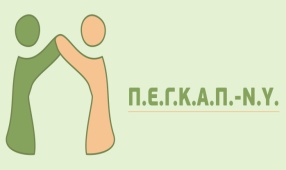 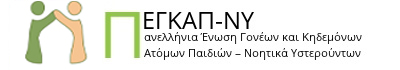 ΑΙΤΗΣΗ ΣΥΜΜΕΤΟΧΗΣ ΩΦΕΛΟΥΜΕΝΟΥ ΣΤΗΝ «Συνέχιση λειτουργίας της Δομής ΚΔΗΦ-ΑΜΕΑ στο Χαλάνδρι Αττικής της ΠΕΓΚΑΠ-ΝΥ», του Επιχειρησιακού Προγράμματος «Αττική 2021-2027»ΑΙΤΗΣΗ ΣΥΜΜΕΤΟΧΗΣ ΩΦΕΛΟΥΜΕΝΟΥ ΣΤΗΝ «Συνέχιση λειτουργίας της Δομής ΚΔΗΦ-ΑΜΕΑ στο Χαλάνδρι Αττικής της ΠΕΓΚΑΠ-ΝΥ», του Επιχειρησιακού Προγράμματος «Αττική 2021-2027»ΑΙΤΗΣΗ ΣΥΜΜΕΤΟΧΗΣ ΩΦΕΛΟΥΜΕΝΟΥ ΣΤΗΝ «Συνέχιση λειτουργίας της Δομής ΚΔΗΦ-ΑΜΕΑ στο Χαλάνδρι Αττικής της ΠΕΓΚΑΠ-ΝΥ», του Επιχειρησιακού Προγράμματος «Αττική 2021-2027»ΑΙΤΗΣΗ ΣΥΜΜΕΤΟΧΗΣ ΩΦΕΛΟΥΜΕΝΟΥ ΣΤΗΝ «Συνέχιση λειτουργίας της Δομής ΚΔΗΦ-ΑΜΕΑ στο Χαλάνδρι Αττικής της ΠΕΓΚΑΠ-ΝΥ», του Επιχειρησιακού Προγράμματος «Αττική 2021-2027»ΑΙΤΗΣΗ ΣΥΜΜΕΤΟΧΗΣ ΩΦΕΛΟΥΜΕΝΟΥ ΣΤΗΝ «Συνέχιση λειτουργίας της Δομής ΚΔΗΦ-ΑΜΕΑ στο Χαλάνδρι Αττικής της ΠΕΓΚΑΠ-ΝΥ», του Επιχειρησιακού Προγράμματος «Αττική 2021-2027»ΑΙΤΗΣΗ ΣΥΜΜΕΤΟΧΗΣ ΩΦΕΛΟΥΜΕΝΟΥ ΣΤΗΝ «Συνέχιση λειτουργίας της Δομής ΚΔΗΦ-ΑΜΕΑ στο Χαλάνδρι Αττικής της ΠΕΓΚΑΠ-ΝΥ», του Επιχειρησιακού Προγράμματος «Αττική 2021-2027»ΑΙΤΗΣΗ ΣΥΜΜΕΤΟΧΗΣ ΩΦΕΛΟΥΜΕΝΟΥ ΣΤΗΝ «Συνέχιση λειτουργίας της Δομής ΚΔΗΦ-ΑΜΕΑ στο Χαλάνδρι Αττικής της ΠΕΓΚΑΠ-ΝΥ», του Επιχειρησιακού Προγράμματος «Αττική 2021-2027»ΑΙΤΗΣΗ ΣΥΜΜΕΤΟΧΗΣ ΩΦΕΛΟΥΜΕΝΟΥ ΣΤΗΝ «Συνέχιση λειτουργίας της Δομής ΚΔΗΦ-ΑΜΕΑ στο Χαλάνδρι Αττικής της ΠΕΓΚΑΠ-ΝΥ», του Επιχειρησιακού Προγράμματος «Αττική 2021-2027»ΑΙΤΗΣΗ ΣΥΜΜΕΤΟΧΗΣ ΩΦΕΛΟΥΜΕΝΟΥ ΣΤΗΝ «Συνέχιση λειτουργίας της Δομής ΚΔΗΦ-ΑΜΕΑ στο Χαλάνδρι Αττικής της ΠΕΓΚΑΠ-ΝΥ», του Επιχειρησιακού Προγράμματος «Αττική 2021-2027»ΑΙΤΗΣΗ ΣΥΜΜΕΤΟΧΗΣ ΩΦΕΛΟΥΜΕΝΟΥ ΣΤΗΝ «Συνέχιση λειτουργίας της Δομής ΚΔΗΦ-ΑΜΕΑ στο Χαλάνδρι Αττικής της ΠΕΓΚΑΠ-ΝΥ», του Επιχειρησιακού Προγράμματος «Αττική 2021-2027»ΑΙΤΗΣΗ ΣΥΜΜΕΤΟΧΗΣ ΩΦΕΛΟΥΜΕΝΟΥ ΣΤΗΝ «Συνέχιση λειτουργίας της Δομής ΚΔΗΦ-ΑΜΕΑ στο Χαλάνδρι Αττικής της ΠΕΓΚΑΠ-ΝΥ», του Επιχειρησιακού Προγράμματος «Αττική 2021-2027»ΑΙΤΗΣΗ ΣΥΜΜΕΤΟΧΗΣ ΩΦΕΛΟΥΜΕΝΟΥ ΣΤΗΝ «Συνέχιση λειτουργίας της Δομής ΚΔΗΦ-ΑΜΕΑ στο Χαλάνδρι Αττικής της ΠΕΓΚΑΠ-ΝΥ», του Επιχειρησιακού Προγράμματος «Αττική 2021-2027»ΑΙΤΗΣΗ ΣΥΜΜΕΤΟΧΗΣ ΩΦΕΛΟΥΜΕΝΟΥ ΣΤΗΝ «Συνέχιση λειτουργίας της Δομής ΚΔΗΦ-ΑΜΕΑ στο Χαλάνδρι Αττικής της ΠΕΓΚΑΠ-ΝΥ», του Επιχειρησιακού Προγράμματος «Αττική 2021-2027»ΑΙΤΗΣΗ ΣΥΜΜΕΤΟΧΗΣ ΩΦΕΛΟΥΜΕΝΟΥ ΣΤΗΝ «Συνέχιση λειτουργίας της Δομής ΚΔΗΦ-ΑΜΕΑ στο Χαλάνδρι Αττικής της ΠΕΓΚΑΠ-ΝΥ», του Επιχειρησιακού Προγράμματος «Αττική 2021-2027»ΑΙΤΗΣΗ ΣΥΜΜΕΤΟΧΗΣ ΩΦΕΛΟΥΜΕΝΟΥ ΣΤΗΝ «Συνέχιση λειτουργίας της Δομής ΚΔΗΦ-ΑΜΕΑ στο Χαλάνδρι Αττικής της ΠΕΓΚΑΠ-ΝΥ», του Επιχειρησιακού Προγράμματος «Αττική 2021-2027»ΑΙΤΗΣΗ ΣΥΜΜΕΤΟΧΗΣ ΩΦΕΛΟΥΜΕΝΟΥ ΣΤΗΝ «Συνέχιση λειτουργίας της Δομής ΚΔΗΦ-ΑΜΕΑ στο Χαλάνδρι Αττικής της ΠΕΓΚΑΠ-ΝΥ», του Επιχειρησιακού Προγράμματος «Αττική 2021-2027»ΑΙΤΗΣΗ ΣΥΜΜΕΤΟΧΗΣ ΩΦΕΛΟΥΜΕΝΟΥ ΣΤΗΝ «Συνέχιση λειτουργίας της Δομής ΚΔΗΦ-ΑΜΕΑ στο Χαλάνδρι Αττικής της ΠΕΓΚΑΠ-ΝΥ», του Επιχειρησιακού Προγράμματος «Αττική 2021-2027»ΑΙΤΗΣΗ ΣΥΜΜΕΤΟΧΗΣ ΩΦΕΛΟΥΜΕΝΟΥ ΣΤΗΝ «Συνέχιση λειτουργίας της Δομής ΚΔΗΦ-ΑΜΕΑ στο Χαλάνδρι Αττικής της ΠΕΓΚΑΠ-ΝΥ», του Επιχειρησιακού Προγράμματος «Αττική 2021-2027»ΑΙΤΗΣΗ ΣΥΜΜΕΤΟΧΗΣ ΩΦΕΛΟΥΜΕΝΟΥ ΣΤΗΝ «Συνέχιση λειτουργίας της Δομής ΚΔΗΦ-ΑΜΕΑ στο Χαλάνδρι Αττικής της ΠΕΓΚΑΠ-ΝΥ», του Επιχειρησιακού Προγράμματος «Αττική 2021-2027»ΑΙΤΗΣΗ ΣΥΜΜΕΤΟΧΗΣ ΩΦΕΛΟΥΜΕΝΟΥ ΣΤΗΝ «Συνέχιση λειτουργίας της Δομής ΚΔΗΦ-ΑΜΕΑ στο Χαλάνδρι Αττικής της ΠΕΓΚΑΠ-ΝΥ», του Επιχειρησιακού Προγράμματος «Αττική 2021-2027»ΑΙΤΗΣΗ ΣΥΜΜΕΤΟΧΗΣ ΩΦΕΛΟΥΜΕΝΟΥ ΣΤΗΝ «Συνέχιση λειτουργίας της Δομής ΚΔΗΦ-ΑΜΕΑ στο Χαλάνδρι Αττικής της ΠΕΓΚΑΠ-ΝΥ», του Επιχειρησιακού Προγράμματος «Αττική 2021-2027»ΑΙΤΗΣΗ ΣΥΜΜΕΤΟΧΗΣ ΩΦΕΛΟΥΜΕΝΟΥ ΣΤΗΝ «Συνέχιση λειτουργίας της Δομής ΚΔΗΦ-ΑΜΕΑ στο Χαλάνδρι Αττικής της ΠΕΓΚΑΠ-ΝΥ», του Επιχειρησιακού Προγράμματος «Αττική 2021-2027»ΑΙΤΗΣΗ ΣΥΜΜΕΤΟΧΗΣ ΩΦΕΛΟΥΜΕΝΟΥ ΣΤΗΝ «Συνέχιση λειτουργίας της Δομής ΚΔΗΦ-ΑΜΕΑ στο Χαλάνδρι Αττικής της ΠΕΓΚΑΠ-ΝΥ», του Επιχειρησιακού Προγράμματος «Αττική 2021-2027»ΑΙΤΗΣΗ ΣΥΜΜΕΤΟΧΗΣ ΩΦΕΛΟΥΜΕΝΟΥ ΣΤΗΝ «Συνέχιση λειτουργίας της Δομής ΚΔΗΦ-ΑΜΕΑ στο Χαλάνδρι Αττικής της ΠΕΓΚΑΠ-ΝΥ», του Επιχειρησιακού Προγράμματος «Αττική 2021-2027»ΑΙΤΗΣΗ ΣΥΜΜΕΤΟΧΗΣ ΩΦΕΛΟΥΜΕΝΟΥ ΣΤΗΝ «Συνέχιση λειτουργίας της Δομής ΚΔΗΦ-ΑΜΕΑ στο Χαλάνδρι Αττικής της ΠΕΓΚΑΠ-ΝΥ», του Επιχειρησιακού Προγράμματος «Αττική 2021-2027»ΑΙΤΗΣΗ ΣΥΜΜΕΤΟΧΗΣ ΩΦΕΛΟΥΜΕΝΟΥ ΣΤΗΝ «Συνέχιση λειτουργίας της Δομής ΚΔΗΦ-ΑΜΕΑ στο Χαλάνδρι Αττικής της ΠΕΓΚΑΠ-ΝΥ», του Επιχειρησιακού Προγράμματος «Αττική 2021-2027»ΑΙΤΗΣΗ ΣΥΜΜΕΤΟΧΗΣ ΩΦΕΛΟΥΜΕΝΟΥ ΣΤΗΝ «Συνέχιση λειτουργίας της Δομής ΚΔΗΦ-ΑΜΕΑ στο Χαλάνδρι Αττικής της ΠΕΓΚΑΠ-ΝΥ», του Επιχειρησιακού Προγράμματος «Αττική 2021-2027»ΑΙΤΗΣΗ ΣΥΜΜΕΤΟΧΗΣ ΩΦΕΛΟΥΜΕΝΟΥ ΣΤΗΝ «Συνέχιση λειτουργίας της Δομής ΚΔΗΦ-ΑΜΕΑ στο Χαλάνδρι Αττικής της ΠΕΓΚΑΠ-ΝΥ», του Επιχειρησιακού Προγράμματος «Αττική 2021-2027»ΑΙΤΗΣΗ ΣΥΜΜΕΤΟΧΗΣ ΩΦΕΛΟΥΜΕΝΟΥ ΣΤΗΝ «Συνέχιση λειτουργίας της Δομής ΚΔΗΦ-ΑΜΕΑ στο Χαλάνδρι Αττικής της ΠΕΓΚΑΠ-ΝΥ», του Επιχειρησιακού Προγράμματος «Αττική 2021-2027»ΑΙΤΗΣΗ ΣΥΜΜΕΤΟΧΗΣ ΩΦΕΛΟΥΜΕΝΟΥ ΣΤΗΝ «Συνέχιση λειτουργίας της Δομής ΚΔΗΦ-ΑΜΕΑ στο Χαλάνδρι Αττικής της ΠΕΓΚΑΠ-ΝΥ», του Επιχειρησιακού Προγράμματος «Αττική 2021-2027»ΑΙΤΗΣΗ ΣΥΜΜΕΤΟΧΗΣ ΩΦΕΛΟΥΜΕΝΟΥ ΣΤΗΝ «Συνέχιση λειτουργίας της Δομής ΚΔΗΦ-ΑΜΕΑ στο Χαλάνδρι Αττικής της ΠΕΓΚΑΠ-ΝΥ», του Επιχειρησιακού Προγράμματος «Αττική 2021-2027»ΑΙΤΗΣΗ ΣΥΜΜΕΤΟΧΗΣ ΩΦΕΛΟΥΜΕΝΟΥ ΣΤΗΝ «Συνέχιση λειτουργίας της Δομής ΚΔΗΦ-ΑΜΕΑ στο Χαλάνδρι Αττικής της ΠΕΓΚΑΠ-ΝΥ», του Επιχειρησιακού Προγράμματος «Αττική 2021-2027»ΑΙΤΗΣΗ ΣΥΜΜΕΤΟΧΗΣ ΩΦΕΛΟΥΜΕΝΟΥ ΣΤΗΝ «Συνέχιση λειτουργίας της Δομής ΚΔΗΦ-ΑΜΕΑ στο Χαλάνδρι Αττικής της ΠΕΓΚΑΠ-ΝΥ», του Επιχειρησιακού Προγράμματος «Αττική 2021-2027»ΑΙΤΗΣΗ ΣΥΜΜΕΤΟΧΗΣ ΩΦΕΛΟΥΜΕΝΟΥ ΣΤΗΝ «Συνέχιση λειτουργίας της Δομής ΚΔΗΦ-ΑΜΕΑ στο Χαλάνδρι Αττικής της ΠΕΓΚΑΠ-ΝΥ», του Επιχειρησιακού Προγράμματος «Αττική 2021-2027»ΑΙΤΗΣΗ ΣΥΜΜΕΤΟΧΗΣ ΩΦΕΛΟΥΜΕΝΟΥ ΣΤΗΝ «Συνέχιση λειτουργίας της Δομής ΚΔΗΦ-ΑΜΕΑ στο Χαλάνδρι Αττικής της ΠΕΓΚΑΠ-ΝΥ», του Επιχειρησιακού Προγράμματος «Αττική 2021-2027»ΑΙΤΗΣΗ ΣΥΜΜΕΤΟΧΗΣ ΩΦΕΛΟΥΜΕΝΟΥ ΣΤΗΝ «Συνέχιση λειτουργίας της Δομής ΚΔΗΦ-ΑΜΕΑ στο Χαλάνδρι Αττικής της ΠΕΓΚΑΠ-ΝΥ», του Επιχειρησιακού Προγράμματος «Αττική 2021-2027»ΑΙΤΗΣΗ ΣΥΜΜΕΤΟΧΗΣ ΩΦΕΛΟΥΜΕΝΟΥ ΣΤΗΝ «Συνέχιση λειτουργίας της Δομής ΚΔΗΦ-ΑΜΕΑ στο Χαλάνδρι Αττικής της ΠΕΓΚΑΠ-ΝΥ», του Επιχειρησιακού Προγράμματος «Αττική 2021-2027»ΑΙΤΗΣΗ ΣΥΜΜΕΤΟΧΗΣ ΩΦΕΛΟΥΜΕΝΟΥ ΣΤΗΝ «Συνέχιση λειτουργίας της Δομής ΚΔΗΦ-ΑΜΕΑ στο Χαλάνδρι Αττικής της ΠΕΓΚΑΠ-ΝΥ», του Επιχειρησιακού Προγράμματος «Αττική 2021-2027»ΑΙΤΗΣΗ ΣΥΜΜΕΤΟΧΗΣ ΩΦΕΛΟΥΜΕΝΟΥ ΣΤΗΝ «Συνέχιση λειτουργίας της Δομής ΚΔΗΦ-ΑΜΕΑ στο Χαλάνδρι Αττικής της ΠΕΓΚΑΠ-ΝΥ», του Επιχειρησιακού Προγράμματος «Αττική 2021-2027»ΑΙΤΗΣΗ ΣΥΜΜΕΤΟΧΗΣ ΩΦΕΛΟΥΜΕΝΟΥ ΣΤΗΝ «Συνέχιση λειτουργίας της Δομής ΚΔΗΦ-ΑΜΕΑ στο Χαλάνδρι Αττικής της ΠΕΓΚΑΠ-ΝΥ», του Επιχειρησιακού Προγράμματος «Αττική 2021-2027» Ημερομηνία υποβολής :         /      / 2024         Ημερομηνία υποβολής :         /      / 2024         Ημερομηνία υποβολής :         /      / 2024         Ημερομηνία υποβολής :         /      / 2024         Ημερομηνία υποβολής :         /      / 2024         Ημερομηνία υποβολής :         /      / 2024         Ημερομηνία υποβολής :         /      / 2024         Ημερομηνία υποβολής :         /      / 2024         Ημερομηνία υποβολής :         /      / 2024         Ημερομηνία υποβολής :         /      / 2024         Ημερομηνία υποβολής :         /      / 2024         Ημερομηνία υποβολής :         /      / 2024         Ημερομηνία υποβολής :         /      / 2024         Ημερομηνία υποβολής :         /      / 2024         Ημερομηνία υποβολής :         /      / 2024         Ημερομηνία υποβολής :         /      / 2024         Ημερομηνία υποβολής :         /      / 2024         Ημερομηνία υποβολής :         /      / 2024         Ημερομηνία υποβολής :         /      / 2024         Ημερομηνία υποβολής :         /      / 2024         Ημερομηνία υποβολής :         /      / 2024         Ημερομηνία υποβολής :         /      / 2024         Ημερομηνία υποβολής :         /      / 2024         Ημερομηνία υποβολής :         /      / 2024         Ημερομηνία υποβολής :         /      / 2024         Ημερομηνία υποβολής :         /      / 2024         Ημερομηνία υποβολής :         /      / 2024         Ημερομηνία υποβολής :         /      / 2024         Ημερομηνία υποβολής :         /      / 2024         Ημερομηνία υποβολής :         /      / 2024         Ημερομηνία υποβολής :         /      / 2024         Ημερομηνία υποβολής :         /      / 2024         Ημερομηνία υποβολής :         /      / 2024        ΑΡΙΘ. ΠΡΩΤ. (συμπληρώνεται από τον φορέα): ΑΡΙΘ. ΠΡΩΤ. (συμπληρώνεται από τον φορέα): ΑΡΙΘ. ΠΡΩΤ. (συμπληρώνεται από τον φορέα): ΑΡΙΘ. ΠΡΩΤ. (συμπληρώνεται από τον φορέα): ΑΡΙΘ. ΠΡΩΤ. (συμπληρώνεται από τον φορέα): ΑΡΙΘ. ΠΡΩΤ. (συμπληρώνεται από τον φορέα): ΑΡΙΘ. ΠΡΩΤ. (συμπληρώνεται από τον φορέα): ΑΡΙΘ. ΠΡΩΤ. (συμπληρώνεται από τον φορέα): ΑΡΙΘ. ΠΡΩΤ. (συμπληρώνεται από τον φορέα): ΑΡΙΘ. ΠΡΩΤ. (συμπληρώνεται από τον φορέα): ΑΡΙΘ. ΠΡΩΤ. (συμπληρώνεται από τον φορέα): ΑΡΙΘ. ΠΡΩΤ. (συμπληρώνεται από τον φορέα): ΑΡΙΘ. ΠΡΩΤ. (συμπληρώνεται από τον φορέα): ΑΡΙΘ. ΠΡΩΤ. (συμπληρώνεται από τον φορέα): ΑΡΙΘ. ΠΡΩΤ. (συμπληρώνεται από τον φορέα): ΑΡΙΘ. ΠΡΩΤ. (συμπληρώνεται από τον φορέα): ΑΡΙΘ. ΠΡΩΤ. (συμπληρώνεται από τον φορέα): ΑΡΙΘ. ΠΡΩΤ. (συμπληρώνεται από τον φορέα): ΑΡΙΘ. ΠΡΩΤ. (συμπληρώνεται από τον φορέα): ΑΡΙΘ. ΠΡΩΤ. (συμπληρώνεται από τον φορέα): ΑΡΙΘ. ΠΡΩΤ. (συμπληρώνεται από τον φορέα): ΑΡΙΘ. ΠΡΩΤ. (συμπληρώνεται από τον φορέα): Α. ΣΤΟΙΧΕΙΑ ΩΦΕΛΟΥΜΕΝΟΥ/ΗΣΑ. ΣΤΟΙΧΕΙΑ ΩΦΕΛΟΥΜΕΝΟΥ/ΗΣΑ. ΣΤΟΙΧΕΙΑ ΩΦΕΛΟΥΜΕΝΟΥ/ΗΣΑ. ΣΤΟΙΧΕΙΑ ΩΦΕΛΟΥΜΕΝΟΥ/ΗΣΑ. ΣΤΟΙΧΕΙΑ ΩΦΕΛΟΥΜΕΝΟΥ/ΗΣΑ. ΣΤΟΙΧΕΙΑ ΩΦΕΛΟΥΜΕΝΟΥ/ΗΣΑ. ΣΤΟΙΧΕΙΑ ΩΦΕΛΟΥΜΕΝΟΥ/ΗΣΑ. ΣΤΟΙΧΕΙΑ ΩΦΕΛΟΥΜΕΝΟΥ/ΗΣΑ. ΣΤΟΙΧΕΙΑ ΩΦΕΛΟΥΜΕΝΟΥ/ΗΣΑ. ΣΤΟΙΧΕΙΑ ΩΦΕΛΟΥΜΕΝΟΥ/ΗΣΑ. ΣΤΟΙΧΕΙΑ ΩΦΕΛΟΥΜΕΝΟΥ/ΗΣΑ. ΣΤΟΙΧΕΙΑ ΩΦΕΛΟΥΜΕΝΟΥ/ΗΣΑ. ΣΤΟΙΧΕΙΑ ΩΦΕΛΟΥΜΕΝΟΥ/ΗΣΑ. ΣΤΟΙΧΕΙΑ ΩΦΕΛΟΥΜΕΝΟΥ/ΗΣΑ. ΣΤΟΙΧΕΙΑ ΩΦΕΛΟΥΜΕΝΟΥ/ΗΣΑ. ΣΤΟΙΧΕΙΑ ΩΦΕΛΟΥΜΕΝΟΥ/ΗΣΑ. ΣΤΟΙΧΕΙΑ ΩΦΕΛΟΥΜΕΝΟΥ/ΗΣΑ. ΣΤΟΙΧΕΙΑ ΩΦΕΛΟΥΜΕΝΟΥ/ΗΣΑ. ΣΤΟΙΧΕΙΑ ΩΦΕΛΟΥΜΕΝΟΥ/ΗΣΑ. ΣΤΟΙΧΕΙΑ ΩΦΕΛΟΥΜΕΝΟΥ/ΗΣΑ. ΣΤΟΙΧΕΙΑ ΩΦΕΛΟΥΜΕΝΟΥ/ΗΣΑ. ΣΤΟΙΧΕΙΑ ΩΦΕΛΟΥΜΕΝΟΥ/ΗΣΑ. ΣΤΟΙΧΕΙΑ ΩΦΕΛΟΥΜΕΝΟΥ/ΗΣΑ. ΣΤΟΙΧΕΙΑ ΩΦΕΛΟΥΜΕΝΟΥ/ΗΣΑ. ΣΤΟΙΧΕΙΑ ΩΦΕΛΟΥΜΕΝΟΥ/ΗΣΑ. ΣΤΟΙΧΕΙΑ ΩΦΕΛΟΥΜΕΝΟΥ/ΗΣΑ. ΣΤΟΙΧΕΙΑ ΩΦΕΛΟΥΜΕΝΟΥ/ΗΣΑ. ΣΤΟΙΧΕΙΑ ΩΦΕΛΟΥΜΕΝΟΥ/ΗΣΑ. ΣΤΟΙΧΕΙΑ ΩΦΕΛΟΥΜΕΝΟΥ/ΗΣΑ. ΣΤΟΙΧΕΙΑ ΩΦΕΛΟΥΜΕΝΟΥ/ΗΣΑ. ΣΤΟΙΧΕΙΑ ΩΦΕΛΟΥΜΕΝΟΥ/ΗΣΑ. ΣΤΟΙΧΕΙΑ ΩΦΕΛΟΥΜΕΝΟΥ/ΗΣΑ. ΣΤΟΙΧΕΙΑ ΩΦΕΛΟΥΜΕΝΟΥ/ΗΣΑ. ΣΤΟΙΧΕΙΑ ΩΦΕΛΟΥΜΕΝΟΥ/ΗΣΑ. ΣΤΟΙΧΕΙΑ ΩΦΕΛΟΥΜΕΝΟΥ/ΗΣΑ. ΣΤΟΙΧΕΙΑ ΩΦΕΛΟΥΜΕΝΟΥ/ΗΣΑ. ΣΤΟΙΧΕΙΑ ΩΦΕΛΟΥΜΕΝΟΥ/ΗΣΑ. ΣΤΟΙΧΕΙΑ ΩΦΕΛΟΥΜΕΝΟΥ/ΗΣΑ. ΣΤΟΙΧΕΙΑ ΩΦΕΛΟΥΜΕΝΟΥ/ΗΣΑ. ΣΤΟΙΧΕΙΑ ΩΦΕΛΟΥΜΕΝΟΥ/ΗΣΕΠΩΝΥΜΟΕΠΩΝΥΜΟΕΠΩΝΥΜΟΟΝΟΜΑΟΝΟΜΑΟΝΟΜΑΗΜ/ΝΙΑ ΓΕΝΝΗΣΗΣΗΜ/ΝΙΑ ΓΕΝΝΗΣΗΣΗΜ/ΝΙΑ ΓΕΝΝΗΣΗΣΗΜ/ΝΙΑ ΓΕΝΝΗΣΗΣΗΜ/ΝΙΑ ΓΕΝΝΗΣΗΣΗΜ/ΝΙΑ ΓΕΝΝΗΣΗΣΗΜ/ΝΙΑ ΓΕΝΝΗΣΗΣΗΜ/ΝΙΑ ΓΕΝΝΗΣΗΣΗΜ/ΝΙΑ ΓΕΝΝΗΣΗΣΟΝΟΜΑ ΠΑΤΡΟΣ ΟΝΟΜΑ ΠΑΤΡΟΣ ΟΝΟΜΑ ΠΑΤΡΟΣ ΑΡ.ΤΑΥΤΟΤΗΤΑΣΑΡ.ΤΑΥΤΟΤΗΤΑΣΑΡ.ΤΑΥΤΟΤΗΤΑΣΑ.Φ.Μ. / ΑΛΛΟΑ.Φ.Μ. / ΑΛΛΟΑ.Φ.Μ. / ΑΛΛΟΑ.Φ.Μ. / ΑΛΛΟΑ.Φ.Μ. / ΑΛΛΟΑ.Φ.Μ. / ΑΛΛΟΑ.Φ.Μ. / ΑΛΛΟΑ.Φ.Μ. / ΑΛΛΟΑ.Φ.Μ. / ΑΛΛΟΑ.Φ.Μ. / ΑΛΛΟΑ.Φ.Μ. / ΑΛΛΟΥΠΗΚΟΟΤΗΤΑΥΠΗΚΟΟΤΗΤΑΥΠΗΚΟΟΤΗΤΑΤΥΠΟΣ ΠΛΑΙΣΙΟΥ ΔΙΑΜΟΝΗΣΤΥΠΟΣ ΠΛΑΙΣΙΟΥ ΔΙΑΜΟΝΗΣΤΥΠΟΣ ΠΛΑΙΣΙΟΥ ΔΙΑΜΟΝΗΣΚΥΡΙΟΣ ΑΣΦΑΛΙΣΤΙΚΟΣ ΦΟΡΕΑΣΚΥΡΙΟΣ ΑΣΦΑΛΙΣΤΙΚΟΣ ΦΟΡΕΑΣΚΥΡΙΟΣ ΑΣΦΑΛΙΣΤΙΚΟΣ ΦΟΡΕΑΣΤΑΧ. Δ/ΝΣΗ:ΤΑΧ. Δ/ΝΣΗ:ΤΑΧ. Δ/ΝΣΗ:ΝΟΜΟΣ ΝΟΜΟΣ ΝΟΜΟΣ ΝΟΜΟΣ ΔΗΜΟΣΔΗΜΟΣΔΗΜΟΣΔΗΜΟΣΔΗΜΟΣΠΟΛΗ ΠΟΛΗ ΠΟΛΗ ΠΟΛΗ ΠΟΛΗ ΤΑΧ. Δ/ΝΣΗ:ΤΑΧ. Δ/ΝΣΗ:ΤΑΧ. Δ/ΝΣΗ:ΟΔΟΣ ΟΔΟΣ ΟΔΟΣ ΟΔΟΣ ΑΡΙΘΜΟΣ ΑΡΙΘΜΟΣ ΑΡΙΘΜΟΣ ΑΡΙΘΜΟΣ ΑΡΙΘΜΟΣ Τ.Κ.Τ.Κ.Τ.Κ.Τ.Κ.Τ.Κ.ΤΗΛΕΦΩΝΟΤΗΛΕΦΩΝΟΤΗΛΕΦΩΝΟFAXFAXFAXFAXFAXFAXFAXe-maile-maile-maile-maile-maile-maile-mailΒ. ΣΤΟΙΧΕΙΑ ΓΟΝΕΑ / ΚΗΔΕΜΟΝΑ / ΝΟΜΙΜΟΥ ΕΚΠΡΟΣΩΠΟΥ ΩΦΕΛΟΥΜΕΝΟΥ /ΗΣ Β. ΣΤΟΙΧΕΙΑ ΓΟΝΕΑ / ΚΗΔΕΜΟΝΑ / ΝΟΜΙΜΟΥ ΕΚΠΡΟΣΩΠΟΥ ΩΦΕΛΟΥΜΕΝΟΥ /ΗΣ Β. ΣΤΟΙΧΕΙΑ ΓΟΝΕΑ / ΚΗΔΕΜΟΝΑ / ΝΟΜΙΜΟΥ ΕΚΠΡΟΣΩΠΟΥ ΩΦΕΛΟΥΜΕΝΟΥ /ΗΣ Β. ΣΤΟΙΧΕΙΑ ΓΟΝΕΑ / ΚΗΔΕΜΟΝΑ / ΝΟΜΙΜΟΥ ΕΚΠΡΟΣΩΠΟΥ ΩΦΕΛΟΥΜΕΝΟΥ /ΗΣ Β. ΣΤΟΙΧΕΙΑ ΓΟΝΕΑ / ΚΗΔΕΜΟΝΑ / ΝΟΜΙΜΟΥ ΕΚΠΡΟΣΩΠΟΥ ΩΦΕΛΟΥΜΕΝΟΥ /ΗΣ Β. ΣΤΟΙΧΕΙΑ ΓΟΝΕΑ / ΚΗΔΕΜΟΝΑ / ΝΟΜΙΜΟΥ ΕΚΠΡΟΣΩΠΟΥ ΩΦΕΛΟΥΜΕΝΟΥ /ΗΣ Β. ΣΤΟΙΧΕΙΑ ΓΟΝΕΑ / ΚΗΔΕΜΟΝΑ / ΝΟΜΙΜΟΥ ΕΚΠΡΟΣΩΠΟΥ ΩΦΕΛΟΥΜΕΝΟΥ /ΗΣ Β. ΣΤΟΙΧΕΙΑ ΓΟΝΕΑ / ΚΗΔΕΜΟΝΑ / ΝΟΜΙΜΟΥ ΕΚΠΡΟΣΩΠΟΥ ΩΦΕΛΟΥΜΕΝΟΥ /ΗΣ Β. ΣΤΟΙΧΕΙΑ ΓΟΝΕΑ / ΚΗΔΕΜΟΝΑ / ΝΟΜΙΜΟΥ ΕΚΠΡΟΣΩΠΟΥ ΩΦΕΛΟΥΜΕΝΟΥ /ΗΣ Β. ΣΤΟΙΧΕΙΑ ΓΟΝΕΑ / ΚΗΔΕΜΟΝΑ / ΝΟΜΙΜΟΥ ΕΚΠΡΟΣΩΠΟΥ ΩΦΕΛΟΥΜΕΝΟΥ /ΗΣ Β. ΣΤΟΙΧΕΙΑ ΓΟΝΕΑ / ΚΗΔΕΜΟΝΑ / ΝΟΜΙΜΟΥ ΕΚΠΡΟΣΩΠΟΥ ΩΦΕΛΟΥΜΕΝΟΥ /ΗΣ Β. ΣΤΟΙΧΕΙΑ ΓΟΝΕΑ / ΚΗΔΕΜΟΝΑ / ΝΟΜΙΜΟΥ ΕΚΠΡΟΣΩΠΟΥ ΩΦΕΛΟΥΜΕΝΟΥ /ΗΣ Β. ΣΤΟΙΧΕΙΑ ΓΟΝΕΑ / ΚΗΔΕΜΟΝΑ / ΝΟΜΙΜΟΥ ΕΚΠΡΟΣΩΠΟΥ ΩΦΕΛΟΥΜΕΝΟΥ /ΗΣ Β. ΣΤΟΙΧΕΙΑ ΓΟΝΕΑ / ΚΗΔΕΜΟΝΑ / ΝΟΜΙΜΟΥ ΕΚΠΡΟΣΩΠΟΥ ΩΦΕΛΟΥΜΕΝΟΥ /ΗΣ Β. ΣΤΟΙΧΕΙΑ ΓΟΝΕΑ / ΚΗΔΕΜΟΝΑ / ΝΟΜΙΜΟΥ ΕΚΠΡΟΣΩΠΟΥ ΩΦΕΛΟΥΜΕΝΟΥ /ΗΣ Β. ΣΤΟΙΧΕΙΑ ΓΟΝΕΑ / ΚΗΔΕΜΟΝΑ / ΝΟΜΙΜΟΥ ΕΚΠΡΟΣΩΠΟΥ ΩΦΕΛΟΥΜΕΝΟΥ /ΗΣ Β. ΣΤΟΙΧΕΙΑ ΓΟΝΕΑ / ΚΗΔΕΜΟΝΑ / ΝΟΜΙΜΟΥ ΕΚΠΡΟΣΩΠΟΥ ΩΦΕΛΟΥΜΕΝΟΥ /ΗΣ Β. ΣΤΟΙΧΕΙΑ ΓΟΝΕΑ / ΚΗΔΕΜΟΝΑ / ΝΟΜΙΜΟΥ ΕΚΠΡΟΣΩΠΟΥ ΩΦΕΛΟΥΜΕΝΟΥ /ΗΣ Β. ΣΤΟΙΧΕΙΑ ΓΟΝΕΑ / ΚΗΔΕΜΟΝΑ / ΝΟΜΙΜΟΥ ΕΚΠΡΟΣΩΠΟΥ ΩΦΕΛΟΥΜΕΝΟΥ /ΗΣ Β. ΣΤΟΙΧΕΙΑ ΓΟΝΕΑ / ΚΗΔΕΜΟΝΑ / ΝΟΜΙΜΟΥ ΕΚΠΡΟΣΩΠΟΥ ΩΦΕΛΟΥΜΕΝΟΥ /ΗΣ Β. ΣΤΟΙΧΕΙΑ ΓΟΝΕΑ / ΚΗΔΕΜΟΝΑ / ΝΟΜΙΜΟΥ ΕΚΠΡΟΣΩΠΟΥ ΩΦΕΛΟΥΜΕΝΟΥ /ΗΣ Β. ΣΤΟΙΧΕΙΑ ΓΟΝΕΑ / ΚΗΔΕΜΟΝΑ / ΝΟΜΙΜΟΥ ΕΚΠΡΟΣΩΠΟΥ ΩΦΕΛΟΥΜΕΝΟΥ /ΗΣ Β. ΣΤΟΙΧΕΙΑ ΓΟΝΕΑ / ΚΗΔΕΜΟΝΑ / ΝΟΜΙΜΟΥ ΕΚΠΡΟΣΩΠΟΥ ΩΦΕΛΟΥΜΕΝΟΥ /ΗΣ Β. ΣΤΟΙΧΕΙΑ ΓΟΝΕΑ / ΚΗΔΕΜΟΝΑ / ΝΟΜΙΜΟΥ ΕΚΠΡΟΣΩΠΟΥ ΩΦΕΛΟΥΜΕΝΟΥ /ΗΣ Β. ΣΤΟΙΧΕΙΑ ΓΟΝΕΑ / ΚΗΔΕΜΟΝΑ / ΝΟΜΙΜΟΥ ΕΚΠΡΟΣΩΠΟΥ ΩΦΕΛΟΥΜΕΝΟΥ /ΗΣ Β. ΣΤΟΙΧΕΙΑ ΓΟΝΕΑ / ΚΗΔΕΜΟΝΑ / ΝΟΜΙΜΟΥ ΕΚΠΡΟΣΩΠΟΥ ΩΦΕΛΟΥΜΕΝΟΥ /ΗΣ Β. ΣΤΟΙΧΕΙΑ ΓΟΝΕΑ / ΚΗΔΕΜΟΝΑ / ΝΟΜΙΜΟΥ ΕΚΠΡΟΣΩΠΟΥ ΩΦΕΛΟΥΜΕΝΟΥ /ΗΣ Β. ΣΤΟΙΧΕΙΑ ΓΟΝΕΑ / ΚΗΔΕΜΟΝΑ / ΝΟΜΙΜΟΥ ΕΚΠΡΟΣΩΠΟΥ ΩΦΕΛΟΥΜΕΝΟΥ /ΗΣ Β. ΣΤΟΙΧΕΙΑ ΓΟΝΕΑ / ΚΗΔΕΜΟΝΑ / ΝΟΜΙΜΟΥ ΕΚΠΡΟΣΩΠΟΥ ΩΦΕΛΟΥΜΕΝΟΥ /ΗΣ Β. ΣΤΟΙΧΕΙΑ ΓΟΝΕΑ / ΚΗΔΕΜΟΝΑ / ΝΟΜΙΜΟΥ ΕΚΠΡΟΣΩΠΟΥ ΩΦΕΛΟΥΜΕΝΟΥ /ΗΣ Β. ΣΤΟΙΧΕΙΑ ΓΟΝΕΑ / ΚΗΔΕΜΟΝΑ / ΝΟΜΙΜΟΥ ΕΚΠΡΟΣΩΠΟΥ ΩΦΕΛΟΥΜΕΝΟΥ /ΗΣ Β. ΣΤΟΙΧΕΙΑ ΓΟΝΕΑ / ΚΗΔΕΜΟΝΑ / ΝΟΜΙΜΟΥ ΕΚΠΡΟΣΩΠΟΥ ΩΦΕΛΟΥΜΕΝΟΥ /ΗΣ Β. ΣΤΟΙΧΕΙΑ ΓΟΝΕΑ / ΚΗΔΕΜΟΝΑ / ΝΟΜΙΜΟΥ ΕΚΠΡΟΣΩΠΟΥ ΩΦΕΛΟΥΜΕΝΟΥ /ΗΣ Β. ΣΤΟΙΧΕΙΑ ΓΟΝΕΑ / ΚΗΔΕΜΟΝΑ / ΝΟΜΙΜΟΥ ΕΚΠΡΟΣΩΠΟΥ ΩΦΕΛΟΥΜΕΝΟΥ /ΗΣ Β. ΣΤΟΙΧΕΙΑ ΓΟΝΕΑ / ΚΗΔΕΜΟΝΑ / ΝΟΜΙΜΟΥ ΕΚΠΡΟΣΩΠΟΥ ΩΦΕΛΟΥΜΕΝΟΥ /ΗΣ Β. ΣΤΟΙΧΕΙΑ ΓΟΝΕΑ / ΚΗΔΕΜΟΝΑ / ΝΟΜΙΜΟΥ ΕΚΠΡΟΣΩΠΟΥ ΩΦΕΛΟΥΜΕΝΟΥ /ΗΣ Β. ΣΤΟΙΧΕΙΑ ΓΟΝΕΑ / ΚΗΔΕΜΟΝΑ / ΝΟΜΙΜΟΥ ΕΚΠΡΟΣΩΠΟΥ ΩΦΕΛΟΥΜΕΝΟΥ /ΗΣ Β. ΣΤΟΙΧΕΙΑ ΓΟΝΕΑ / ΚΗΔΕΜΟΝΑ / ΝΟΜΙΜΟΥ ΕΚΠΡΟΣΩΠΟΥ ΩΦΕΛΟΥΜΕΝΟΥ /ΗΣ Β. ΣΤΟΙΧΕΙΑ ΓΟΝΕΑ / ΚΗΔΕΜΟΝΑ / ΝΟΜΙΜΟΥ ΕΚΠΡΟΣΩΠΟΥ ΩΦΕΛΟΥΜΕΝΟΥ /ΗΣ Β. ΣΤΟΙΧΕΙΑ ΓΟΝΕΑ / ΚΗΔΕΜΟΝΑ / ΝΟΜΙΜΟΥ ΕΚΠΡΟΣΩΠΟΥ ΩΦΕΛΟΥΜΕΝΟΥ /ΗΣ ΕΠΩΝΥΜΟΕΠΩΝΥΜΟΕΠΩΝΥΜΟΟΝΟΜΑΟΝΟΜΑΟΝΟΜΑΗΜ/ΝΙΑ ΓΕΝΝΗΣΗΣΗΜ/ΝΙΑ ΓΕΝΝΗΣΗΣΗΜ/ΝΙΑ ΓΕΝΝΗΣΗΣΗΜ/ΝΙΑ ΓΕΝΝΗΣΗΣΗΜ/ΝΙΑ ΓΕΝΝΗΣΗΣΗΜ/ΝΙΑ ΓΕΝΝΗΣΗΣΗΜ/ΝΙΑ ΓΕΝΝΗΣΗΣΗΜ/ΝΙΑ ΓΕΝΝΗΣΗΣΗΜ/ΝΙΑ ΓΕΝΝΗΣΗΣΟΝΟΜΑ ΠΑΤΡΟΣ ΟΝΟΜΑ ΠΑΤΡΟΣ ΟΝΟΜΑ ΠΑΤΡΟΣ ΑΡ.ΤΑΥΤΟΤΗΤΑΣΑΡ.ΤΑΥΤΟΤΗΤΑΣΑΡ.ΤΑΥΤΟΤΗΤΑΣΑ.Φ.Μ. / ΑΛΛΟΑ.Φ.Μ. / ΑΛΛΟΑ.Φ.Μ. / ΑΛΛΟΑ.Φ.Μ. / ΑΛΛΟΑ.Φ.Μ. / ΑΛΛΟΑ.Φ.Μ. / ΑΛΛΟΕΠΑΓΓΕΛΜΑΕΠΑΓΓΕΛΜΑΕΠΑΓΓΕΛΜΑΥΠΗΚΟΟΤΗΤΑΥΠΗΚΟΟΤΗΤΑΥΠΗΚΟΟΤΗΤΑΚΥΡΙΟΣ ΑΣΦΑΛΙΣΤΙΚΟΣ ΦΟΡΕΑΣΚΥΡΙΟΣ ΑΣΦΑΛΙΣΤΙΚΟΣ ΦΟΡΕΑΣΚΥΡΙΟΣ ΑΣΦΑΛΙΣΤΙΚΟΣ ΦΟΡΕΑΣΑΡΙΘΜΟΣ ΑΠΟΦΑΣΗΣ ΔΙΚΑΣΤΙΚΗΣ ΣΥΜΠΑΡΑΣΤΑΣΗΣ (ΕΦΟΣΟΝ ΥΠΑΡΧΕΙ)ΑΡΙΘΜΟΣ ΑΠΟΦΑΣΗΣ ΔΙΚΑΣΤΙΚΗΣ ΣΥΜΠΑΡΑΣΤΑΣΗΣ (ΕΦΟΣΟΝ ΥΠΑΡΧΕΙ)ΑΡΙΘΜΟΣ ΑΠΟΦΑΣΗΣ ΔΙΚΑΣΤΙΚΗΣ ΣΥΜΠΑΡΑΣΤΑΣΗΣ (ΕΦΟΣΟΝ ΥΠΑΡΧΕΙ)ΤΑΧ. Δ/ΝΣΗ:ΤΑΧ. Δ/ΝΣΗ:ΤΑΧ. Δ/ΝΣΗ:ΝΟΜΟΣ ΝΟΜΟΣ ΝΟΜΟΣ ΝΟΜΟΣ ΔΗΜΟΣ ΔΗΜΟΣ ΔΗΜΟΣ ΔΗΜΟΣ ΔΗΜΟΣ ΠΟΛΗ ΠΟΛΗ ΠΟΛΗ ΠΟΛΗ ΠΟΛΗ ΤΑΧ. Δ/ΝΣΗ:ΤΑΧ. Δ/ΝΣΗ:ΤΑΧ. Δ/ΝΣΗ:ΟΔΟΣ ΟΔΟΣ ΟΔΟΣ ΟΔΟΣ ΑΡΙΘΜΟΣ ΑΡΙΘΜΟΣ ΑΡΙΘΜΟΣ ΑΡΙΘΜΟΣ ΑΡΙΘΜΟΣ Τ.Κ.Τ.Κ.Τ.Κ.Τ.Κ.Τ.Κ.ΤΗΛΕΦΩΝΟΤΗΛΕΦΩΝΟΤΗΛΕΦΩΝΟFAXFAXFAXFAXFAXFAXe-maile-maile-mail Γ. ΣΥΝΗΜΜΕΝΑ ΔΙΚΑΙΟΛΟΓΗΤΙΚΑ ΤΑ ΟΠΟΙΑ ΥΠΟΒΑΛΛΩ  Γ. ΣΥΝΗΜΜΕΝΑ ΔΙΚΑΙΟΛΟΓΗΤΙΚΑ ΤΑ ΟΠΟΙΑ ΥΠΟΒΑΛΛΩ  Γ. ΣΥΝΗΜΜΕΝΑ ΔΙΚΑΙΟΛΟΓΗΤΙΚΑ ΤΑ ΟΠΟΙΑ ΥΠΟΒΑΛΛΩ  Γ. ΣΥΝΗΜΜΕΝΑ ΔΙΚΑΙΟΛΟΓΗΤΙΚΑ ΤΑ ΟΠΟΙΑ ΥΠΟΒΑΛΛΩ  Γ. ΣΥΝΗΜΜΕΝΑ ΔΙΚΑΙΟΛΟΓΗΤΙΚΑ ΤΑ ΟΠΟΙΑ ΥΠΟΒΑΛΛΩ  Γ. ΣΥΝΗΜΜΕΝΑ ΔΙΚΑΙΟΛΟΓΗΤΙΚΑ ΤΑ ΟΠΟΙΑ ΥΠΟΒΑΛΛΩ  Γ. ΣΥΝΗΜΜΕΝΑ ΔΙΚΑΙΟΛΟΓΗΤΙΚΑ ΤΑ ΟΠΟΙΑ ΥΠΟΒΑΛΛΩ  Γ. ΣΥΝΗΜΜΕΝΑ ΔΙΚΑΙΟΛΟΓΗΤΙΚΑ ΤΑ ΟΠΟΙΑ ΥΠΟΒΑΛΛΩ  Γ. ΣΥΝΗΜΜΕΝΑ ΔΙΚΑΙΟΛΟΓΗΤΙΚΑ ΤΑ ΟΠΟΙΑ ΥΠΟΒΑΛΛΩ  Γ. ΣΥΝΗΜΜΕΝΑ ΔΙΚΑΙΟΛΟΓΗΤΙΚΑ ΤΑ ΟΠΟΙΑ ΥΠΟΒΑΛΛΩ  Γ. ΣΥΝΗΜΜΕΝΑ ΔΙΚΑΙΟΛΟΓΗΤΙΚΑ ΤΑ ΟΠΟΙΑ ΥΠΟΒΑΛΛΩ  Γ. ΣΥΝΗΜΜΕΝΑ ΔΙΚΑΙΟΛΟΓΗΤΙΚΑ ΤΑ ΟΠΟΙΑ ΥΠΟΒΑΛΛΩ  Γ. ΣΥΝΗΜΜΕΝΑ ΔΙΚΑΙΟΛΟΓΗΤΙΚΑ ΤΑ ΟΠΟΙΑ ΥΠΟΒΑΛΛΩ  Γ. ΣΥΝΗΜΜΕΝΑ ΔΙΚΑΙΟΛΟΓΗΤΙΚΑ ΤΑ ΟΠΟΙΑ ΥΠΟΒΑΛΛΩ  Γ. ΣΥΝΗΜΜΕΝΑ ΔΙΚΑΙΟΛΟΓΗΤΙΚΑ ΤΑ ΟΠΟΙΑ ΥΠΟΒΑΛΛΩ  Γ. ΣΥΝΗΜΜΕΝΑ ΔΙΚΑΙΟΛΟΓΗΤΙΚΑ ΤΑ ΟΠΟΙΑ ΥΠΟΒΑΛΛΩ  Γ. ΣΥΝΗΜΜΕΝΑ ΔΙΚΑΙΟΛΟΓΗΤΙΚΑ ΤΑ ΟΠΟΙΑ ΥΠΟΒΑΛΛΩ  Γ. ΣΥΝΗΜΜΕΝΑ ΔΙΚΑΙΟΛΟΓΗΤΙΚΑ ΤΑ ΟΠΟΙΑ ΥΠΟΒΑΛΛΩ  Γ. ΣΥΝΗΜΜΕΝΑ ΔΙΚΑΙΟΛΟΓΗΤΙΚΑ ΤΑ ΟΠΟΙΑ ΥΠΟΒΑΛΛΩ  Γ. ΣΥΝΗΜΜΕΝΑ ΔΙΚΑΙΟΛΟΓΗΤΙΚΑ ΤΑ ΟΠΟΙΑ ΥΠΟΒΑΛΛΩ  Γ. ΣΥΝΗΜΜΕΝΑ ΔΙΚΑΙΟΛΟΓΗΤΙΚΑ ΤΑ ΟΠΟΙΑ ΥΠΟΒΑΛΛΩ  Γ. ΣΥΝΗΜΜΕΝΑ ΔΙΚΑΙΟΛΟΓΗΤΙΚΑ ΤΑ ΟΠΟΙΑ ΥΠΟΒΑΛΛΩ  Γ. ΣΥΝΗΜΜΕΝΑ ΔΙΚΑΙΟΛΟΓΗΤΙΚΑ ΤΑ ΟΠΟΙΑ ΥΠΟΒΑΛΛΩ  Γ. ΣΥΝΗΜΜΕΝΑ ΔΙΚΑΙΟΛΟΓΗΤΙΚΑ ΤΑ ΟΠΟΙΑ ΥΠΟΒΑΛΛΩ  Γ. ΣΥΝΗΜΜΕΝΑ ΔΙΚΑΙΟΛΟΓΗΤΙΚΑ ΤΑ ΟΠΟΙΑ ΥΠΟΒΑΛΛΩ  Γ. ΣΥΝΗΜΜΕΝΑ ΔΙΚΑΙΟΛΟΓΗΤΙΚΑ ΤΑ ΟΠΟΙΑ ΥΠΟΒΑΛΛΩ  Γ. ΣΥΝΗΜΜΕΝΑ ΔΙΚΑΙΟΛΟΓΗΤΙΚΑ ΤΑ ΟΠΟΙΑ ΥΠΟΒΑΛΛΩ  Γ. ΣΥΝΗΜΜΕΝΑ ΔΙΚΑΙΟΛΟΓΗΤΙΚΑ ΤΑ ΟΠΟΙΑ ΥΠΟΒΑΛΛΩ  Γ. ΣΥΝΗΜΜΕΝΑ ΔΙΚΑΙΟΛΟΓΗΤΙΚΑ ΤΑ ΟΠΟΙΑ ΥΠΟΒΑΛΛΩ  Γ. ΣΥΝΗΜΜΕΝΑ ΔΙΚΑΙΟΛΟΓΗΤΙΚΑ ΤΑ ΟΠΟΙΑ ΥΠΟΒΑΛΛΩ  Γ. ΣΥΝΗΜΜΕΝΑ ΔΙΚΑΙΟΛΟΓΗΤΙΚΑ ΤΑ ΟΠΟΙΑ ΥΠΟΒΑΛΛΩ  Γ. ΣΥΝΗΜΜΕΝΑ ΔΙΚΑΙΟΛΟΓΗΤΙΚΑ ΤΑ ΟΠΟΙΑ ΥΠΟΒΑΛΛΩ  Γ. ΣΥΝΗΜΜΕΝΑ ΔΙΚΑΙΟΛΟΓΗΤΙΚΑ ΤΑ ΟΠΟΙΑ ΥΠΟΒΑΛΛΩ  Γ. ΣΥΝΗΜΜΕΝΑ ΔΙΚΑΙΟΛΟΓΗΤΙΚΑ ΤΑ ΟΠΟΙΑ ΥΠΟΒΑΛΛΩ  Γ. ΣΥΝΗΜΜΕΝΑ ΔΙΚΑΙΟΛΟΓΗΤΙΚΑ ΤΑ ΟΠΟΙΑ ΥΠΟΒΑΛΛΩ Τίθεται Χ σε ό,τι υποβάλλεται συνημμέναΤίθεται Χ σε ό,τι υποβάλλεται συνημμέναΤίθεται Χ σε ό,τι υποβάλλεται συνημμέναΤίθεται Χ σε ό,τι υποβάλλεται συνημμέναΤίθεται Χ σε ό,τι υποβάλλεται συνημμέναΔΙΑΚΑΙΟΛΟΓΗΤΙΚΑ ΩΦΕΛΟΥΜΕΝΟΥ/ΗΣ ΔΙΑΚΑΙΟΛΟΓΗΤΙΚΑ ΩΦΕΛΟΥΜΕΝΟΥ/ΗΣ ΔΙΑΚΑΙΟΛΟΓΗΤΙΚΑ ΩΦΕΛΟΥΜΕΝΟΥ/ΗΣ ΔΙΑΚΑΙΟΛΟΓΗΤΙΚΑ ΩΦΕΛΟΥΜΕΝΟΥ/ΗΣ ΔΙΑΚΑΙΟΛΟΓΗΤΙΚΑ ΩΦΕΛΟΥΜΕΝΟΥ/ΗΣ ΔΙΑΚΑΙΟΛΟΓΗΤΙΚΑ ΩΦΕΛΟΥΜΕΝΟΥ/ΗΣ ΔΙΑΚΑΙΟΛΟΓΗΤΙΚΑ ΩΦΕΛΟΥΜΕΝΟΥ/ΗΣ ΔΙΑΚΑΙΟΛΟΓΗΤΙΚΑ ΩΦΕΛΟΥΜΕΝΟΥ/ΗΣ ΔΙΑΚΑΙΟΛΟΓΗΤΙΚΑ ΩΦΕΛΟΥΜΕΝΟΥ/ΗΣ ΔΙΑΚΑΙΟΛΟΓΗΤΙΚΑ ΩΦΕΛΟΥΜΕΝΟΥ/ΗΣ ΔΙΑΚΑΙΟΛΟΓΗΤΙΚΑ ΩΦΕΛΟΥΜΕΝΟΥ/ΗΣ ΔΙΑΚΑΙΟΛΟΓΗΤΙΚΑ ΩΦΕΛΟΥΜΕΝΟΥ/ΗΣ ΔΙΑΚΑΙΟΛΟΓΗΤΙΚΑ ΩΦΕΛΟΥΜΕΝΟΥ/ΗΣ ΔΙΑΚΑΙΟΛΟΓΗΤΙΚΑ ΩΦΕΛΟΥΜΕΝΟΥ/ΗΣ ΔΙΑΚΑΙΟΛΟΓΗΤΙΚΑ ΩΦΕΛΟΥΜΕΝΟΥ/ΗΣ ΔΙΑΚΑΙΟΛΟΓΗΤΙΚΑ ΩΦΕΛΟΥΜΕΝΟΥ/ΗΣ ΔΙΑΚΑΙΟΛΟΓΗΤΙΚΑ ΩΦΕΛΟΥΜΕΝΟΥ/ΗΣ ΔΙΑΚΑΙΟΛΟΓΗΤΙΚΑ ΩΦΕΛΟΥΜΕΝΟΥ/ΗΣ ΔΙΑΚΑΙΟΛΟΓΗΤΙΚΑ ΩΦΕΛΟΥΜΕΝΟΥ/ΗΣ ΔΙΑΚΑΙΟΛΟΓΗΤΙΚΑ ΩΦΕΛΟΥΜΕΝΟΥ/ΗΣ ΔΙΑΚΑΙΟΛΟΓΗΤΙΚΑ ΩΦΕΛΟΥΜΕΝΟΥ/ΗΣ ΔΙΑΚΑΙΟΛΟΓΗΤΙΚΑ ΩΦΕΛΟΥΜΕΝΟΥ/ΗΣ ΔΙΑΚΑΙΟΛΟΓΗΤΙΚΑ ΩΦΕΛΟΥΜΕΝΟΥ/ΗΣ ΔΙΑΚΑΙΟΛΟΓΗΤΙΚΑ ΩΦΕΛΟΥΜΕΝΟΥ/ΗΣ ΔΙΑΚΑΙΟΛΟΓΗΤΙΚΑ ΩΦΕΛΟΥΜΕΝΟΥ/ΗΣ ΔΙΑΚΑΙΟΛΟΓΗΤΙΚΑ ΩΦΕΛΟΥΜΕΝΟΥ/ΗΣ ΔΙΑΚΑΙΟΛΟΓΗΤΙΚΑ ΩΦΕΛΟΥΜΕΝΟΥ/ΗΣ ΔΙΑΚΑΙΟΛΟΓΗΤΙΚΑ ΩΦΕΛΟΥΜΕΝΟΥ/ΗΣ ΔΙΑΚΑΙΟΛΟΓΗΤΙΚΑ ΩΦΕΛΟΥΜΕΝΟΥ/ΗΣ ΔΙΑΚΑΙΟΛΟΓΗΤΙΚΑ ΩΦΕΛΟΥΜΕΝΟΥ/ΗΣ ΔΙΑΚΑΙΟΛΟΓΗΤΙΚΑ ΩΦΕΛΟΥΜΕΝΟΥ/ΗΣ ΔΙΑΚΑΙΟΛΟΓΗΤΙΚΑ ΩΦΕΛΟΥΜΕΝΟΥ/ΗΣ ΔΙΑΚΑΙΟΛΟΓΗΤΙΚΑ ΩΦΕΛΟΥΜΕΝΟΥ/ΗΣ ΔΙΑΚΑΙΟΛΟΓΗΤΙΚΑ ΩΦΕΛΟΥΜΕΝΟΥ/ΗΣ ΔΙΑΚΑΙΟΛΟΓΗΤΙΚΑ ΩΦΕΛΟΥΜΕΝΟΥ/ΗΣ ΔΙΑΚΑΙΟΛΟΓΗΤΙΚΑ ΩΦΕΛΟΥΜΕΝΟΥ/ΗΣ ΔΙΑΚΑΙΟΛΟΓΗΤΙΚΑ ΩΦΕΛΟΥΜΕΝΟΥ/ΗΣ ΔΙΑΚΑΙΟΛΟΓΗΤΙΚΑ ΩΦΕΛΟΥΜΕΝΟΥ/ΗΣ ΔΙΑΚΑΙΟΛΟΓΗΤΙΚΑ ΩΦΕΛΟΥΜΕΝΟΥ/ΗΣ ΔΙΑΚΑΙΟΛΟΓΗΤΙΚΑ ΩΦΕΛΟΥΜΕΝΟΥ/ΗΣ 1Αντίγραφο αστυνομικής ταυτότητας ή διαβατηρίου ή πιστοποιητικό γεννήσεως ή Κάρτα Αναπηρίας. Σε περίπτωση μη ύπαρξης των προαναφερομένων (π.χ. περιπτώσεις ατόμων που διαβιούν σε ιδρύματα) οποιοδήποτε άλλο έγγραφο ταυτοποίησης.Εάν ο ωφελούμενος είναι αλλοδαπός από τρίτες χώρες απαιτείται και αντίγραφο της άδειας διαμονής εν ισχύ. Εάν είναι Έλληνας ομογενής απαιτείται αντίγραφο ταυτότητας ομογενούς.Αντίγραφο αστυνομικής ταυτότητας ή διαβατηρίου ή πιστοποιητικό γεννήσεως ή Κάρτα Αναπηρίας. Σε περίπτωση μη ύπαρξης των προαναφερομένων (π.χ. περιπτώσεις ατόμων που διαβιούν σε ιδρύματα) οποιοδήποτε άλλο έγγραφο ταυτοποίησης.Εάν ο ωφελούμενος είναι αλλοδαπός από τρίτες χώρες απαιτείται και αντίγραφο της άδειας διαμονής εν ισχύ. Εάν είναι Έλληνας ομογενής απαιτείται αντίγραφο ταυτότητας ομογενούς.Αντίγραφο αστυνομικής ταυτότητας ή διαβατηρίου ή πιστοποιητικό γεννήσεως ή Κάρτα Αναπηρίας. Σε περίπτωση μη ύπαρξης των προαναφερομένων (π.χ. περιπτώσεις ατόμων που διαβιούν σε ιδρύματα) οποιοδήποτε άλλο έγγραφο ταυτοποίησης.Εάν ο ωφελούμενος είναι αλλοδαπός από τρίτες χώρες απαιτείται και αντίγραφο της άδειας διαμονής εν ισχύ. Εάν είναι Έλληνας ομογενής απαιτείται αντίγραφο ταυτότητας ομογενούς.Αντίγραφο αστυνομικής ταυτότητας ή διαβατηρίου ή πιστοποιητικό γεννήσεως ή Κάρτα Αναπηρίας. Σε περίπτωση μη ύπαρξης των προαναφερομένων (π.χ. περιπτώσεις ατόμων που διαβιούν σε ιδρύματα) οποιοδήποτε άλλο έγγραφο ταυτοποίησης.Εάν ο ωφελούμενος είναι αλλοδαπός από τρίτες χώρες απαιτείται και αντίγραφο της άδειας διαμονής εν ισχύ. Εάν είναι Έλληνας ομογενής απαιτείται αντίγραφο ταυτότητας ομογενούς.Αντίγραφο αστυνομικής ταυτότητας ή διαβατηρίου ή πιστοποιητικό γεννήσεως ή Κάρτα Αναπηρίας. Σε περίπτωση μη ύπαρξης των προαναφερομένων (π.χ. περιπτώσεις ατόμων που διαβιούν σε ιδρύματα) οποιοδήποτε άλλο έγγραφο ταυτοποίησης.Εάν ο ωφελούμενος είναι αλλοδαπός από τρίτες χώρες απαιτείται και αντίγραφο της άδειας διαμονής εν ισχύ. Εάν είναι Έλληνας ομογενής απαιτείται αντίγραφο ταυτότητας ομογενούς.Αντίγραφο αστυνομικής ταυτότητας ή διαβατηρίου ή πιστοποιητικό γεννήσεως ή Κάρτα Αναπηρίας. Σε περίπτωση μη ύπαρξης των προαναφερομένων (π.χ. περιπτώσεις ατόμων που διαβιούν σε ιδρύματα) οποιοδήποτε άλλο έγγραφο ταυτοποίησης.Εάν ο ωφελούμενος είναι αλλοδαπός από τρίτες χώρες απαιτείται και αντίγραφο της άδειας διαμονής εν ισχύ. Εάν είναι Έλληνας ομογενής απαιτείται αντίγραφο ταυτότητας ομογενούς.Αντίγραφο αστυνομικής ταυτότητας ή διαβατηρίου ή πιστοποιητικό γεννήσεως ή Κάρτα Αναπηρίας. Σε περίπτωση μη ύπαρξης των προαναφερομένων (π.χ. περιπτώσεις ατόμων που διαβιούν σε ιδρύματα) οποιοδήποτε άλλο έγγραφο ταυτοποίησης.Εάν ο ωφελούμενος είναι αλλοδαπός από τρίτες χώρες απαιτείται και αντίγραφο της άδειας διαμονής εν ισχύ. Εάν είναι Έλληνας ομογενής απαιτείται αντίγραφο ταυτότητας ομογενούς.Αντίγραφο αστυνομικής ταυτότητας ή διαβατηρίου ή πιστοποιητικό γεννήσεως ή Κάρτα Αναπηρίας. Σε περίπτωση μη ύπαρξης των προαναφερομένων (π.χ. περιπτώσεις ατόμων που διαβιούν σε ιδρύματα) οποιοδήποτε άλλο έγγραφο ταυτοποίησης.Εάν ο ωφελούμενος είναι αλλοδαπός από τρίτες χώρες απαιτείται και αντίγραφο της άδειας διαμονής εν ισχύ. Εάν είναι Έλληνας ομογενής απαιτείται αντίγραφο ταυτότητας ομογενούς.Αντίγραφο αστυνομικής ταυτότητας ή διαβατηρίου ή πιστοποιητικό γεννήσεως ή Κάρτα Αναπηρίας. Σε περίπτωση μη ύπαρξης των προαναφερομένων (π.χ. περιπτώσεις ατόμων που διαβιούν σε ιδρύματα) οποιοδήποτε άλλο έγγραφο ταυτοποίησης.Εάν ο ωφελούμενος είναι αλλοδαπός από τρίτες χώρες απαιτείται και αντίγραφο της άδειας διαμονής εν ισχύ. Εάν είναι Έλληνας ομογενής απαιτείται αντίγραφο ταυτότητας ομογενούς.Αντίγραφο αστυνομικής ταυτότητας ή διαβατηρίου ή πιστοποιητικό γεννήσεως ή Κάρτα Αναπηρίας. Σε περίπτωση μη ύπαρξης των προαναφερομένων (π.χ. περιπτώσεις ατόμων που διαβιούν σε ιδρύματα) οποιοδήποτε άλλο έγγραφο ταυτοποίησης.Εάν ο ωφελούμενος είναι αλλοδαπός από τρίτες χώρες απαιτείται και αντίγραφο της άδειας διαμονής εν ισχύ. Εάν είναι Έλληνας ομογενής απαιτείται αντίγραφο ταυτότητας ομογενούς.Αντίγραφο αστυνομικής ταυτότητας ή διαβατηρίου ή πιστοποιητικό γεννήσεως ή Κάρτα Αναπηρίας. Σε περίπτωση μη ύπαρξης των προαναφερομένων (π.χ. περιπτώσεις ατόμων που διαβιούν σε ιδρύματα) οποιοδήποτε άλλο έγγραφο ταυτοποίησης.Εάν ο ωφελούμενος είναι αλλοδαπός από τρίτες χώρες απαιτείται και αντίγραφο της άδειας διαμονής εν ισχύ. Εάν είναι Έλληνας ομογενής απαιτείται αντίγραφο ταυτότητας ομογενούς.Αντίγραφο αστυνομικής ταυτότητας ή διαβατηρίου ή πιστοποιητικό γεννήσεως ή Κάρτα Αναπηρίας. Σε περίπτωση μη ύπαρξης των προαναφερομένων (π.χ. περιπτώσεις ατόμων που διαβιούν σε ιδρύματα) οποιοδήποτε άλλο έγγραφο ταυτοποίησης.Εάν ο ωφελούμενος είναι αλλοδαπός από τρίτες χώρες απαιτείται και αντίγραφο της άδειας διαμονής εν ισχύ. Εάν είναι Έλληνας ομογενής απαιτείται αντίγραφο ταυτότητας ομογενούς.Αντίγραφο αστυνομικής ταυτότητας ή διαβατηρίου ή πιστοποιητικό γεννήσεως ή Κάρτα Αναπηρίας. Σε περίπτωση μη ύπαρξης των προαναφερομένων (π.χ. περιπτώσεις ατόμων που διαβιούν σε ιδρύματα) οποιοδήποτε άλλο έγγραφο ταυτοποίησης.Εάν ο ωφελούμενος είναι αλλοδαπός από τρίτες χώρες απαιτείται και αντίγραφο της άδειας διαμονής εν ισχύ. Εάν είναι Έλληνας ομογενής απαιτείται αντίγραφο ταυτότητας ομογενούς.Αντίγραφο αστυνομικής ταυτότητας ή διαβατηρίου ή πιστοποιητικό γεννήσεως ή Κάρτα Αναπηρίας. Σε περίπτωση μη ύπαρξης των προαναφερομένων (π.χ. περιπτώσεις ατόμων που διαβιούν σε ιδρύματα) οποιοδήποτε άλλο έγγραφο ταυτοποίησης.Εάν ο ωφελούμενος είναι αλλοδαπός από τρίτες χώρες απαιτείται και αντίγραφο της άδειας διαμονής εν ισχύ. Εάν είναι Έλληνας ομογενής απαιτείται αντίγραφο ταυτότητας ομογενούς.Αντίγραφο αστυνομικής ταυτότητας ή διαβατηρίου ή πιστοποιητικό γεννήσεως ή Κάρτα Αναπηρίας. Σε περίπτωση μη ύπαρξης των προαναφερομένων (π.χ. περιπτώσεις ατόμων που διαβιούν σε ιδρύματα) οποιοδήποτε άλλο έγγραφο ταυτοποίησης.Εάν ο ωφελούμενος είναι αλλοδαπός από τρίτες χώρες απαιτείται και αντίγραφο της άδειας διαμονής εν ισχύ. Εάν είναι Έλληνας ομογενής απαιτείται αντίγραφο ταυτότητας ομογενούς.Αντίγραφο αστυνομικής ταυτότητας ή διαβατηρίου ή πιστοποιητικό γεννήσεως ή Κάρτα Αναπηρίας. Σε περίπτωση μη ύπαρξης των προαναφερομένων (π.χ. περιπτώσεις ατόμων που διαβιούν σε ιδρύματα) οποιοδήποτε άλλο έγγραφο ταυτοποίησης.Εάν ο ωφελούμενος είναι αλλοδαπός από τρίτες χώρες απαιτείται και αντίγραφο της άδειας διαμονής εν ισχύ. Εάν είναι Έλληνας ομογενής απαιτείται αντίγραφο ταυτότητας ομογενούς.Αντίγραφο αστυνομικής ταυτότητας ή διαβατηρίου ή πιστοποιητικό γεννήσεως ή Κάρτα Αναπηρίας. Σε περίπτωση μη ύπαρξης των προαναφερομένων (π.χ. περιπτώσεις ατόμων που διαβιούν σε ιδρύματα) οποιοδήποτε άλλο έγγραφο ταυτοποίησης.Εάν ο ωφελούμενος είναι αλλοδαπός από τρίτες χώρες απαιτείται και αντίγραφο της άδειας διαμονής εν ισχύ. Εάν είναι Έλληνας ομογενής απαιτείται αντίγραφο ταυτότητας ομογενούς.Αντίγραφο αστυνομικής ταυτότητας ή διαβατηρίου ή πιστοποιητικό γεννήσεως ή Κάρτα Αναπηρίας. Σε περίπτωση μη ύπαρξης των προαναφερομένων (π.χ. περιπτώσεις ατόμων που διαβιούν σε ιδρύματα) οποιοδήποτε άλλο έγγραφο ταυτοποίησης.Εάν ο ωφελούμενος είναι αλλοδαπός από τρίτες χώρες απαιτείται και αντίγραφο της άδειας διαμονής εν ισχύ. Εάν είναι Έλληνας ομογενής απαιτείται αντίγραφο ταυτότητας ομογενούς.Αντίγραφο αστυνομικής ταυτότητας ή διαβατηρίου ή πιστοποιητικό γεννήσεως ή Κάρτα Αναπηρίας. Σε περίπτωση μη ύπαρξης των προαναφερομένων (π.χ. περιπτώσεις ατόμων που διαβιούν σε ιδρύματα) οποιοδήποτε άλλο έγγραφο ταυτοποίησης.Εάν ο ωφελούμενος είναι αλλοδαπός από τρίτες χώρες απαιτείται και αντίγραφο της άδειας διαμονής εν ισχύ. Εάν είναι Έλληνας ομογενής απαιτείται αντίγραφο ταυτότητας ομογενούς.Αντίγραφο αστυνομικής ταυτότητας ή διαβατηρίου ή πιστοποιητικό γεννήσεως ή Κάρτα Αναπηρίας. Σε περίπτωση μη ύπαρξης των προαναφερομένων (π.χ. περιπτώσεις ατόμων που διαβιούν σε ιδρύματα) οποιοδήποτε άλλο έγγραφο ταυτοποίησης.Εάν ο ωφελούμενος είναι αλλοδαπός από τρίτες χώρες απαιτείται και αντίγραφο της άδειας διαμονής εν ισχύ. Εάν είναι Έλληνας ομογενής απαιτείται αντίγραφο ταυτότητας ομογενούς.Αντίγραφο αστυνομικής ταυτότητας ή διαβατηρίου ή πιστοποιητικό γεννήσεως ή Κάρτα Αναπηρίας. Σε περίπτωση μη ύπαρξης των προαναφερομένων (π.χ. περιπτώσεις ατόμων που διαβιούν σε ιδρύματα) οποιοδήποτε άλλο έγγραφο ταυτοποίησης.Εάν ο ωφελούμενος είναι αλλοδαπός από τρίτες χώρες απαιτείται και αντίγραφο της άδειας διαμονής εν ισχύ. Εάν είναι Έλληνας ομογενής απαιτείται αντίγραφο ταυτότητας ομογενούς.Αντίγραφο αστυνομικής ταυτότητας ή διαβατηρίου ή πιστοποιητικό γεννήσεως ή Κάρτα Αναπηρίας. Σε περίπτωση μη ύπαρξης των προαναφερομένων (π.χ. περιπτώσεις ατόμων που διαβιούν σε ιδρύματα) οποιοδήποτε άλλο έγγραφο ταυτοποίησης.Εάν ο ωφελούμενος είναι αλλοδαπός από τρίτες χώρες απαιτείται και αντίγραφο της άδειας διαμονής εν ισχύ. Εάν είναι Έλληνας ομογενής απαιτείται αντίγραφο ταυτότητας ομογενούς.Αντίγραφο αστυνομικής ταυτότητας ή διαβατηρίου ή πιστοποιητικό γεννήσεως ή Κάρτα Αναπηρίας. Σε περίπτωση μη ύπαρξης των προαναφερομένων (π.χ. περιπτώσεις ατόμων που διαβιούν σε ιδρύματα) οποιοδήποτε άλλο έγγραφο ταυτοποίησης.Εάν ο ωφελούμενος είναι αλλοδαπός από τρίτες χώρες απαιτείται και αντίγραφο της άδειας διαμονής εν ισχύ. Εάν είναι Έλληνας ομογενής απαιτείται αντίγραφο ταυτότητας ομογενούς.Αντίγραφο αστυνομικής ταυτότητας ή διαβατηρίου ή πιστοποιητικό γεννήσεως ή Κάρτα Αναπηρίας. Σε περίπτωση μη ύπαρξης των προαναφερομένων (π.χ. περιπτώσεις ατόμων που διαβιούν σε ιδρύματα) οποιοδήποτε άλλο έγγραφο ταυτοποίησης.Εάν ο ωφελούμενος είναι αλλοδαπός από τρίτες χώρες απαιτείται και αντίγραφο της άδειας διαμονής εν ισχύ. Εάν είναι Έλληνας ομογενής απαιτείται αντίγραφο ταυτότητας ομογενούς.Αντίγραφο αστυνομικής ταυτότητας ή διαβατηρίου ή πιστοποιητικό γεννήσεως ή Κάρτα Αναπηρίας. Σε περίπτωση μη ύπαρξης των προαναφερομένων (π.χ. περιπτώσεις ατόμων που διαβιούν σε ιδρύματα) οποιοδήποτε άλλο έγγραφο ταυτοποίησης.Εάν ο ωφελούμενος είναι αλλοδαπός από τρίτες χώρες απαιτείται και αντίγραφο της άδειας διαμονής εν ισχύ. Εάν είναι Έλληνας ομογενής απαιτείται αντίγραφο ταυτότητας ομογενούς.Αντίγραφο αστυνομικής ταυτότητας ή διαβατηρίου ή πιστοποιητικό γεννήσεως ή Κάρτα Αναπηρίας. Σε περίπτωση μη ύπαρξης των προαναφερομένων (π.χ. περιπτώσεις ατόμων που διαβιούν σε ιδρύματα) οποιοδήποτε άλλο έγγραφο ταυτοποίησης.Εάν ο ωφελούμενος είναι αλλοδαπός από τρίτες χώρες απαιτείται και αντίγραφο της άδειας διαμονής εν ισχύ. Εάν είναι Έλληνας ομογενής απαιτείται αντίγραφο ταυτότητας ομογενούς.Αντίγραφο αστυνομικής ταυτότητας ή διαβατηρίου ή πιστοποιητικό γεννήσεως ή Κάρτα Αναπηρίας. Σε περίπτωση μη ύπαρξης των προαναφερομένων (π.χ. περιπτώσεις ατόμων που διαβιούν σε ιδρύματα) οποιοδήποτε άλλο έγγραφο ταυτοποίησης.Εάν ο ωφελούμενος είναι αλλοδαπός από τρίτες χώρες απαιτείται και αντίγραφο της άδειας διαμονής εν ισχύ. Εάν είναι Έλληνας ομογενής απαιτείται αντίγραφο ταυτότητας ομογενούς.Αντίγραφο αστυνομικής ταυτότητας ή διαβατηρίου ή πιστοποιητικό γεννήσεως ή Κάρτα Αναπηρίας. Σε περίπτωση μη ύπαρξης των προαναφερομένων (π.χ. περιπτώσεις ατόμων που διαβιούν σε ιδρύματα) οποιοδήποτε άλλο έγγραφο ταυτοποίησης.Εάν ο ωφελούμενος είναι αλλοδαπός από τρίτες χώρες απαιτείται και αντίγραφο της άδειας διαμονής εν ισχύ. Εάν είναι Έλληνας ομογενής απαιτείται αντίγραφο ταυτότητας ομογενούς.2Αντίγραφο ή εκτύπωση Ατομικού ή οικογενειακού εκκαθαριστικού σημειώματος εφόσον το άτομο υποχρεούται να έχει καταθέσει φορολογική δήλωση για το φορολογικό έτος 2022, ή σχετική υπεύθυνη δήλωση σε περίπτωση που δεν υποχρεούται.Αντίγραφο ή εκτύπωση Ατομικού ή οικογενειακού εκκαθαριστικού σημειώματος εφόσον το άτομο υποχρεούται να έχει καταθέσει φορολογική δήλωση για το φορολογικό έτος 2022, ή σχετική υπεύθυνη δήλωση σε περίπτωση που δεν υποχρεούται.Αντίγραφο ή εκτύπωση Ατομικού ή οικογενειακού εκκαθαριστικού σημειώματος εφόσον το άτομο υποχρεούται να έχει καταθέσει φορολογική δήλωση για το φορολογικό έτος 2022, ή σχετική υπεύθυνη δήλωση σε περίπτωση που δεν υποχρεούται.Αντίγραφο ή εκτύπωση Ατομικού ή οικογενειακού εκκαθαριστικού σημειώματος εφόσον το άτομο υποχρεούται να έχει καταθέσει φορολογική δήλωση για το φορολογικό έτος 2022, ή σχετική υπεύθυνη δήλωση σε περίπτωση που δεν υποχρεούται.Αντίγραφο ή εκτύπωση Ατομικού ή οικογενειακού εκκαθαριστικού σημειώματος εφόσον το άτομο υποχρεούται να έχει καταθέσει φορολογική δήλωση για το φορολογικό έτος 2022, ή σχετική υπεύθυνη δήλωση σε περίπτωση που δεν υποχρεούται.Αντίγραφο ή εκτύπωση Ατομικού ή οικογενειακού εκκαθαριστικού σημειώματος εφόσον το άτομο υποχρεούται να έχει καταθέσει φορολογική δήλωση για το φορολογικό έτος 2022, ή σχετική υπεύθυνη δήλωση σε περίπτωση που δεν υποχρεούται.Αντίγραφο ή εκτύπωση Ατομικού ή οικογενειακού εκκαθαριστικού σημειώματος εφόσον το άτομο υποχρεούται να έχει καταθέσει φορολογική δήλωση για το φορολογικό έτος 2022, ή σχετική υπεύθυνη δήλωση σε περίπτωση που δεν υποχρεούται.Αντίγραφο ή εκτύπωση Ατομικού ή οικογενειακού εκκαθαριστικού σημειώματος εφόσον το άτομο υποχρεούται να έχει καταθέσει φορολογική δήλωση για το φορολογικό έτος 2022, ή σχετική υπεύθυνη δήλωση σε περίπτωση που δεν υποχρεούται.Αντίγραφο ή εκτύπωση Ατομικού ή οικογενειακού εκκαθαριστικού σημειώματος εφόσον το άτομο υποχρεούται να έχει καταθέσει φορολογική δήλωση για το φορολογικό έτος 2022, ή σχετική υπεύθυνη δήλωση σε περίπτωση που δεν υποχρεούται.Αντίγραφο ή εκτύπωση Ατομικού ή οικογενειακού εκκαθαριστικού σημειώματος εφόσον το άτομο υποχρεούται να έχει καταθέσει φορολογική δήλωση για το φορολογικό έτος 2022, ή σχετική υπεύθυνη δήλωση σε περίπτωση που δεν υποχρεούται.Αντίγραφο ή εκτύπωση Ατομικού ή οικογενειακού εκκαθαριστικού σημειώματος εφόσον το άτομο υποχρεούται να έχει καταθέσει φορολογική δήλωση για το φορολογικό έτος 2022, ή σχετική υπεύθυνη δήλωση σε περίπτωση που δεν υποχρεούται.Αντίγραφο ή εκτύπωση Ατομικού ή οικογενειακού εκκαθαριστικού σημειώματος εφόσον το άτομο υποχρεούται να έχει καταθέσει φορολογική δήλωση για το φορολογικό έτος 2022, ή σχετική υπεύθυνη δήλωση σε περίπτωση που δεν υποχρεούται.Αντίγραφο ή εκτύπωση Ατομικού ή οικογενειακού εκκαθαριστικού σημειώματος εφόσον το άτομο υποχρεούται να έχει καταθέσει φορολογική δήλωση για το φορολογικό έτος 2022, ή σχετική υπεύθυνη δήλωση σε περίπτωση που δεν υποχρεούται.Αντίγραφο ή εκτύπωση Ατομικού ή οικογενειακού εκκαθαριστικού σημειώματος εφόσον το άτομο υποχρεούται να έχει καταθέσει φορολογική δήλωση για το φορολογικό έτος 2022, ή σχετική υπεύθυνη δήλωση σε περίπτωση που δεν υποχρεούται.Αντίγραφο ή εκτύπωση Ατομικού ή οικογενειακού εκκαθαριστικού σημειώματος εφόσον το άτομο υποχρεούται να έχει καταθέσει φορολογική δήλωση για το φορολογικό έτος 2022, ή σχετική υπεύθυνη δήλωση σε περίπτωση που δεν υποχρεούται.Αντίγραφο ή εκτύπωση Ατομικού ή οικογενειακού εκκαθαριστικού σημειώματος εφόσον το άτομο υποχρεούται να έχει καταθέσει φορολογική δήλωση για το φορολογικό έτος 2022, ή σχετική υπεύθυνη δήλωση σε περίπτωση που δεν υποχρεούται.Αντίγραφο ή εκτύπωση Ατομικού ή οικογενειακού εκκαθαριστικού σημειώματος εφόσον το άτομο υποχρεούται να έχει καταθέσει φορολογική δήλωση για το φορολογικό έτος 2022, ή σχετική υπεύθυνη δήλωση σε περίπτωση που δεν υποχρεούται.Αντίγραφο ή εκτύπωση Ατομικού ή οικογενειακού εκκαθαριστικού σημειώματος εφόσον το άτομο υποχρεούται να έχει καταθέσει φορολογική δήλωση για το φορολογικό έτος 2022, ή σχετική υπεύθυνη δήλωση σε περίπτωση που δεν υποχρεούται.Αντίγραφο ή εκτύπωση Ατομικού ή οικογενειακού εκκαθαριστικού σημειώματος εφόσον το άτομο υποχρεούται να έχει καταθέσει φορολογική δήλωση για το φορολογικό έτος 2022, ή σχετική υπεύθυνη δήλωση σε περίπτωση που δεν υποχρεούται.Αντίγραφο ή εκτύπωση Ατομικού ή οικογενειακού εκκαθαριστικού σημειώματος εφόσον το άτομο υποχρεούται να έχει καταθέσει φορολογική δήλωση για το φορολογικό έτος 2022, ή σχετική υπεύθυνη δήλωση σε περίπτωση που δεν υποχρεούται.Αντίγραφο ή εκτύπωση Ατομικού ή οικογενειακού εκκαθαριστικού σημειώματος εφόσον το άτομο υποχρεούται να έχει καταθέσει φορολογική δήλωση για το φορολογικό έτος 2022, ή σχετική υπεύθυνη δήλωση σε περίπτωση που δεν υποχρεούται.Αντίγραφο ή εκτύπωση Ατομικού ή οικογενειακού εκκαθαριστικού σημειώματος εφόσον το άτομο υποχρεούται να έχει καταθέσει φορολογική δήλωση για το φορολογικό έτος 2022, ή σχετική υπεύθυνη δήλωση σε περίπτωση που δεν υποχρεούται.Αντίγραφο ή εκτύπωση Ατομικού ή οικογενειακού εκκαθαριστικού σημειώματος εφόσον το άτομο υποχρεούται να έχει καταθέσει φορολογική δήλωση για το φορολογικό έτος 2022, ή σχετική υπεύθυνη δήλωση σε περίπτωση που δεν υποχρεούται.Αντίγραφο ή εκτύπωση Ατομικού ή οικογενειακού εκκαθαριστικού σημειώματος εφόσον το άτομο υποχρεούται να έχει καταθέσει φορολογική δήλωση για το φορολογικό έτος 2022, ή σχετική υπεύθυνη δήλωση σε περίπτωση που δεν υποχρεούται.Αντίγραφο ή εκτύπωση Ατομικού ή οικογενειακού εκκαθαριστικού σημειώματος εφόσον το άτομο υποχρεούται να έχει καταθέσει φορολογική δήλωση για το φορολογικό έτος 2022, ή σχετική υπεύθυνη δήλωση σε περίπτωση που δεν υποχρεούται.Αντίγραφο ή εκτύπωση Ατομικού ή οικογενειακού εκκαθαριστικού σημειώματος εφόσον το άτομο υποχρεούται να έχει καταθέσει φορολογική δήλωση για το φορολογικό έτος 2022, ή σχετική υπεύθυνη δήλωση σε περίπτωση που δεν υποχρεούται.Αντίγραφο ή εκτύπωση Ατομικού ή οικογενειακού εκκαθαριστικού σημειώματος εφόσον το άτομο υποχρεούται να έχει καταθέσει φορολογική δήλωση για το φορολογικό έτος 2022, ή σχετική υπεύθυνη δήλωση σε περίπτωση που δεν υποχρεούται.Αντίγραφο ή εκτύπωση Ατομικού ή οικογενειακού εκκαθαριστικού σημειώματος εφόσον το άτομο υποχρεούται να έχει καταθέσει φορολογική δήλωση για το φορολογικό έτος 2022, ή σχετική υπεύθυνη δήλωση σε περίπτωση που δεν υποχρεούται.3Αντίγραφο Βεβαίωσης πιστοποίησης της αναπηρίας του ωφελούμενου, εν ισχύ, για τουλάχιστον μία πάθηση από τις αναφερόμενες στην υπ΄ αρ. οικ. 47305/12.12.2018 (Β’ 5571) κοινή υπουργική απόφαση, όπως ισχύει, ή με συνολικό ποσοστό αναπηρίας ίσο ή μεγαλύτερο από 67%.)Αντίγραφο Βεβαίωσης πιστοποίησης της αναπηρίας του ωφελούμενου, εν ισχύ, για τουλάχιστον μία πάθηση από τις αναφερόμενες στην υπ΄ αρ. οικ. 47305/12.12.2018 (Β’ 5571) κοινή υπουργική απόφαση, όπως ισχύει, ή με συνολικό ποσοστό αναπηρίας ίσο ή μεγαλύτερο από 67%.)Αντίγραφο Βεβαίωσης πιστοποίησης της αναπηρίας του ωφελούμενου, εν ισχύ, για τουλάχιστον μία πάθηση από τις αναφερόμενες στην υπ΄ αρ. οικ. 47305/12.12.2018 (Β’ 5571) κοινή υπουργική απόφαση, όπως ισχύει, ή με συνολικό ποσοστό αναπηρίας ίσο ή μεγαλύτερο από 67%.)Αντίγραφο Βεβαίωσης πιστοποίησης της αναπηρίας του ωφελούμενου, εν ισχύ, για τουλάχιστον μία πάθηση από τις αναφερόμενες στην υπ΄ αρ. οικ. 47305/12.12.2018 (Β’ 5571) κοινή υπουργική απόφαση, όπως ισχύει, ή με συνολικό ποσοστό αναπηρίας ίσο ή μεγαλύτερο από 67%.)Αντίγραφο Βεβαίωσης πιστοποίησης της αναπηρίας του ωφελούμενου, εν ισχύ, για τουλάχιστον μία πάθηση από τις αναφερόμενες στην υπ΄ αρ. οικ. 47305/12.12.2018 (Β’ 5571) κοινή υπουργική απόφαση, όπως ισχύει, ή με συνολικό ποσοστό αναπηρίας ίσο ή μεγαλύτερο από 67%.)Αντίγραφο Βεβαίωσης πιστοποίησης της αναπηρίας του ωφελούμενου, εν ισχύ, για τουλάχιστον μία πάθηση από τις αναφερόμενες στην υπ΄ αρ. οικ. 47305/12.12.2018 (Β’ 5571) κοινή υπουργική απόφαση, όπως ισχύει, ή με συνολικό ποσοστό αναπηρίας ίσο ή μεγαλύτερο από 67%.)Αντίγραφο Βεβαίωσης πιστοποίησης της αναπηρίας του ωφελούμενου, εν ισχύ, για τουλάχιστον μία πάθηση από τις αναφερόμενες στην υπ΄ αρ. οικ. 47305/12.12.2018 (Β’ 5571) κοινή υπουργική απόφαση, όπως ισχύει, ή με συνολικό ποσοστό αναπηρίας ίσο ή μεγαλύτερο από 67%.)Αντίγραφο Βεβαίωσης πιστοποίησης της αναπηρίας του ωφελούμενου, εν ισχύ, για τουλάχιστον μία πάθηση από τις αναφερόμενες στην υπ΄ αρ. οικ. 47305/12.12.2018 (Β’ 5571) κοινή υπουργική απόφαση, όπως ισχύει, ή με συνολικό ποσοστό αναπηρίας ίσο ή μεγαλύτερο από 67%.)Αντίγραφο Βεβαίωσης πιστοποίησης της αναπηρίας του ωφελούμενου, εν ισχύ, για τουλάχιστον μία πάθηση από τις αναφερόμενες στην υπ΄ αρ. οικ. 47305/12.12.2018 (Β’ 5571) κοινή υπουργική απόφαση, όπως ισχύει, ή με συνολικό ποσοστό αναπηρίας ίσο ή μεγαλύτερο από 67%.)Αντίγραφο Βεβαίωσης πιστοποίησης της αναπηρίας του ωφελούμενου, εν ισχύ, για τουλάχιστον μία πάθηση από τις αναφερόμενες στην υπ΄ αρ. οικ. 47305/12.12.2018 (Β’ 5571) κοινή υπουργική απόφαση, όπως ισχύει, ή με συνολικό ποσοστό αναπηρίας ίσο ή μεγαλύτερο από 67%.)Αντίγραφο Βεβαίωσης πιστοποίησης της αναπηρίας του ωφελούμενου, εν ισχύ, για τουλάχιστον μία πάθηση από τις αναφερόμενες στην υπ΄ αρ. οικ. 47305/12.12.2018 (Β’ 5571) κοινή υπουργική απόφαση, όπως ισχύει, ή με συνολικό ποσοστό αναπηρίας ίσο ή μεγαλύτερο από 67%.)Αντίγραφο Βεβαίωσης πιστοποίησης της αναπηρίας του ωφελούμενου, εν ισχύ, για τουλάχιστον μία πάθηση από τις αναφερόμενες στην υπ΄ αρ. οικ. 47305/12.12.2018 (Β’ 5571) κοινή υπουργική απόφαση, όπως ισχύει, ή με συνολικό ποσοστό αναπηρίας ίσο ή μεγαλύτερο από 67%.)Αντίγραφο Βεβαίωσης πιστοποίησης της αναπηρίας του ωφελούμενου, εν ισχύ, για τουλάχιστον μία πάθηση από τις αναφερόμενες στην υπ΄ αρ. οικ. 47305/12.12.2018 (Β’ 5571) κοινή υπουργική απόφαση, όπως ισχύει, ή με συνολικό ποσοστό αναπηρίας ίσο ή μεγαλύτερο από 67%.)Αντίγραφο Βεβαίωσης πιστοποίησης της αναπηρίας του ωφελούμενου, εν ισχύ, για τουλάχιστον μία πάθηση από τις αναφερόμενες στην υπ΄ αρ. οικ. 47305/12.12.2018 (Β’ 5571) κοινή υπουργική απόφαση, όπως ισχύει, ή με συνολικό ποσοστό αναπηρίας ίσο ή μεγαλύτερο από 67%.)Αντίγραφο Βεβαίωσης πιστοποίησης της αναπηρίας του ωφελούμενου, εν ισχύ, για τουλάχιστον μία πάθηση από τις αναφερόμενες στην υπ΄ αρ. οικ. 47305/12.12.2018 (Β’ 5571) κοινή υπουργική απόφαση, όπως ισχύει, ή με συνολικό ποσοστό αναπηρίας ίσο ή μεγαλύτερο από 67%.)Αντίγραφο Βεβαίωσης πιστοποίησης της αναπηρίας του ωφελούμενου, εν ισχύ, για τουλάχιστον μία πάθηση από τις αναφερόμενες στην υπ΄ αρ. οικ. 47305/12.12.2018 (Β’ 5571) κοινή υπουργική απόφαση, όπως ισχύει, ή με συνολικό ποσοστό αναπηρίας ίσο ή μεγαλύτερο από 67%.)Αντίγραφο Βεβαίωσης πιστοποίησης της αναπηρίας του ωφελούμενου, εν ισχύ, για τουλάχιστον μία πάθηση από τις αναφερόμενες στην υπ΄ αρ. οικ. 47305/12.12.2018 (Β’ 5571) κοινή υπουργική απόφαση, όπως ισχύει, ή με συνολικό ποσοστό αναπηρίας ίσο ή μεγαλύτερο από 67%.)Αντίγραφο Βεβαίωσης πιστοποίησης της αναπηρίας του ωφελούμενου, εν ισχύ, για τουλάχιστον μία πάθηση από τις αναφερόμενες στην υπ΄ αρ. οικ. 47305/12.12.2018 (Β’ 5571) κοινή υπουργική απόφαση, όπως ισχύει, ή με συνολικό ποσοστό αναπηρίας ίσο ή μεγαλύτερο από 67%.)Αντίγραφο Βεβαίωσης πιστοποίησης της αναπηρίας του ωφελούμενου, εν ισχύ, για τουλάχιστον μία πάθηση από τις αναφερόμενες στην υπ΄ αρ. οικ. 47305/12.12.2018 (Β’ 5571) κοινή υπουργική απόφαση, όπως ισχύει, ή με συνολικό ποσοστό αναπηρίας ίσο ή μεγαλύτερο από 67%.)Αντίγραφο Βεβαίωσης πιστοποίησης της αναπηρίας του ωφελούμενου, εν ισχύ, για τουλάχιστον μία πάθηση από τις αναφερόμενες στην υπ΄ αρ. οικ. 47305/12.12.2018 (Β’ 5571) κοινή υπουργική απόφαση, όπως ισχύει, ή με συνολικό ποσοστό αναπηρίας ίσο ή μεγαλύτερο από 67%.)Αντίγραφο Βεβαίωσης πιστοποίησης της αναπηρίας του ωφελούμενου, εν ισχύ, για τουλάχιστον μία πάθηση από τις αναφερόμενες στην υπ΄ αρ. οικ. 47305/12.12.2018 (Β’ 5571) κοινή υπουργική απόφαση, όπως ισχύει, ή με συνολικό ποσοστό αναπηρίας ίσο ή μεγαλύτερο από 67%.)Αντίγραφο Βεβαίωσης πιστοποίησης της αναπηρίας του ωφελούμενου, εν ισχύ, για τουλάχιστον μία πάθηση από τις αναφερόμενες στην υπ΄ αρ. οικ. 47305/12.12.2018 (Β’ 5571) κοινή υπουργική απόφαση, όπως ισχύει, ή με συνολικό ποσοστό αναπηρίας ίσο ή μεγαλύτερο από 67%.)Αντίγραφο Βεβαίωσης πιστοποίησης της αναπηρίας του ωφελούμενου, εν ισχύ, για τουλάχιστον μία πάθηση από τις αναφερόμενες στην υπ΄ αρ. οικ. 47305/12.12.2018 (Β’ 5571) κοινή υπουργική απόφαση, όπως ισχύει, ή με συνολικό ποσοστό αναπηρίας ίσο ή μεγαλύτερο από 67%.)Αντίγραφο Βεβαίωσης πιστοποίησης της αναπηρίας του ωφελούμενου, εν ισχύ, για τουλάχιστον μία πάθηση από τις αναφερόμενες στην υπ΄ αρ. οικ. 47305/12.12.2018 (Β’ 5571) κοινή υπουργική απόφαση, όπως ισχύει, ή με συνολικό ποσοστό αναπηρίας ίσο ή μεγαλύτερο από 67%.)Αντίγραφο Βεβαίωσης πιστοποίησης της αναπηρίας του ωφελούμενου, εν ισχύ, για τουλάχιστον μία πάθηση από τις αναφερόμενες στην υπ΄ αρ. οικ. 47305/12.12.2018 (Β’ 5571) κοινή υπουργική απόφαση, όπως ισχύει, ή με συνολικό ποσοστό αναπηρίας ίσο ή μεγαλύτερο από 67%.)Αντίγραφο Βεβαίωσης πιστοποίησης της αναπηρίας του ωφελούμενου, εν ισχύ, για τουλάχιστον μία πάθηση από τις αναφερόμενες στην υπ΄ αρ. οικ. 47305/12.12.2018 (Β’ 5571) κοινή υπουργική απόφαση, όπως ισχύει, ή με συνολικό ποσοστό αναπηρίας ίσο ή μεγαλύτερο από 67%.)Αντίγραφο Βεβαίωσης πιστοποίησης της αναπηρίας του ωφελούμενου, εν ισχύ, για τουλάχιστον μία πάθηση από τις αναφερόμενες στην υπ΄ αρ. οικ. 47305/12.12.2018 (Β’ 5571) κοινή υπουργική απόφαση, όπως ισχύει, ή με συνολικό ποσοστό αναπηρίας ίσο ή μεγαλύτερο από 67%.)Αντίγραφο Βεβαίωσης πιστοποίησης της αναπηρίας του ωφελούμενου, εν ισχύ, για τουλάχιστον μία πάθηση από τις αναφερόμενες στην υπ΄ αρ. οικ. 47305/12.12.2018 (Β’ 5571) κοινή υπουργική απόφαση, όπως ισχύει, ή με συνολικό ποσοστό αναπηρίας ίσο ή μεγαλύτερο από 67%.)4Ειδικώς οι ανήλικοι, μπορούν να καταστούν ωφελούμενοι με μόνη την υποβολή ηλεκτρονικού εισηγητικού ιατρικού φακέλου για την έκδοση πιστοποίησης αναπηρίας από το ΚΕ.Π.Α. ή με μόνη την εγκριτική ηλεκτρονική ιατρική γνωμάτευση ειδικών θεραπειών του Ε.Ο.Π.Υ.Υ..Ειδικώς οι ανήλικοι, μπορούν να καταστούν ωφελούμενοι με μόνη την υποβολή ηλεκτρονικού εισηγητικού ιατρικού φακέλου για την έκδοση πιστοποίησης αναπηρίας από το ΚΕ.Π.Α. ή με μόνη την εγκριτική ηλεκτρονική ιατρική γνωμάτευση ειδικών θεραπειών του Ε.Ο.Π.Υ.Υ..Ειδικώς οι ανήλικοι, μπορούν να καταστούν ωφελούμενοι με μόνη την υποβολή ηλεκτρονικού εισηγητικού ιατρικού φακέλου για την έκδοση πιστοποίησης αναπηρίας από το ΚΕ.Π.Α. ή με μόνη την εγκριτική ηλεκτρονική ιατρική γνωμάτευση ειδικών θεραπειών του Ε.Ο.Π.Υ.Υ..Ειδικώς οι ανήλικοι, μπορούν να καταστούν ωφελούμενοι με μόνη την υποβολή ηλεκτρονικού εισηγητικού ιατρικού φακέλου για την έκδοση πιστοποίησης αναπηρίας από το ΚΕ.Π.Α. ή με μόνη την εγκριτική ηλεκτρονική ιατρική γνωμάτευση ειδικών θεραπειών του Ε.Ο.Π.Υ.Υ..Ειδικώς οι ανήλικοι, μπορούν να καταστούν ωφελούμενοι με μόνη την υποβολή ηλεκτρονικού εισηγητικού ιατρικού φακέλου για την έκδοση πιστοποίησης αναπηρίας από το ΚΕ.Π.Α. ή με μόνη την εγκριτική ηλεκτρονική ιατρική γνωμάτευση ειδικών θεραπειών του Ε.Ο.Π.Υ.Υ..Ειδικώς οι ανήλικοι, μπορούν να καταστούν ωφελούμενοι με μόνη την υποβολή ηλεκτρονικού εισηγητικού ιατρικού φακέλου για την έκδοση πιστοποίησης αναπηρίας από το ΚΕ.Π.Α. ή με μόνη την εγκριτική ηλεκτρονική ιατρική γνωμάτευση ειδικών θεραπειών του Ε.Ο.Π.Υ.Υ..Ειδικώς οι ανήλικοι, μπορούν να καταστούν ωφελούμενοι με μόνη την υποβολή ηλεκτρονικού εισηγητικού ιατρικού φακέλου για την έκδοση πιστοποίησης αναπηρίας από το ΚΕ.Π.Α. ή με μόνη την εγκριτική ηλεκτρονική ιατρική γνωμάτευση ειδικών θεραπειών του Ε.Ο.Π.Υ.Υ..Ειδικώς οι ανήλικοι, μπορούν να καταστούν ωφελούμενοι με μόνη την υποβολή ηλεκτρονικού εισηγητικού ιατρικού φακέλου για την έκδοση πιστοποίησης αναπηρίας από το ΚΕ.Π.Α. ή με μόνη την εγκριτική ηλεκτρονική ιατρική γνωμάτευση ειδικών θεραπειών του Ε.Ο.Π.Υ.Υ..Ειδικώς οι ανήλικοι, μπορούν να καταστούν ωφελούμενοι με μόνη την υποβολή ηλεκτρονικού εισηγητικού ιατρικού φακέλου για την έκδοση πιστοποίησης αναπηρίας από το ΚΕ.Π.Α. ή με μόνη την εγκριτική ηλεκτρονική ιατρική γνωμάτευση ειδικών θεραπειών του Ε.Ο.Π.Υ.Υ..Ειδικώς οι ανήλικοι, μπορούν να καταστούν ωφελούμενοι με μόνη την υποβολή ηλεκτρονικού εισηγητικού ιατρικού φακέλου για την έκδοση πιστοποίησης αναπηρίας από το ΚΕ.Π.Α. ή με μόνη την εγκριτική ηλεκτρονική ιατρική γνωμάτευση ειδικών θεραπειών του Ε.Ο.Π.Υ.Υ..Ειδικώς οι ανήλικοι, μπορούν να καταστούν ωφελούμενοι με μόνη την υποβολή ηλεκτρονικού εισηγητικού ιατρικού φακέλου για την έκδοση πιστοποίησης αναπηρίας από το ΚΕ.Π.Α. ή με μόνη την εγκριτική ηλεκτρονική ιατρική γνωμάτευση ειδικών θεραπειών του Ε.Ο.Π.Υ.Υ..Ειδικώς οι ανήλικοι, μπορούν να καταστούν ωφελούμενοι με μόνη την υποβολή ηλεκτρονικού εισηγητικού ιατρικού φακέλου για την έκδοση πιστοποίησης αναπηρίας από το ΚΕ.Π.Α. ή με μόνη την εγκριτική ηλεκτρονική ιατρική γνωμάτευση ειδικών θεραπειών του Ε.Ο.Π.Υ.Υ..Ειδικώς οι ανήλικοι, μπορούν να καταστούν ωφελούμενοι με μόνη την υποβολή ηλεκτρονικού εισηγητικού ιατρικού φακέλου για την έκδοση πιστοποίησης αναπηρίας από το ΚΕ.Π.Α. ή με μόνη την εγκριτική ηλεκτρονική ιατρική γνωμάτευση ειδικών θεραπειών του Ε.Ο.Π.Υ.Υ..Ειδικώς οι ανήλικοι, μπορούν να καταστούν ωφελούμενοι με μόνη την υποβολή ηλεκτρονικού εισηγητικού ιατρικού φακέλου για την έκδοση πιστοποίησης αναπηρίας από το ΚΕ.Π.Α. ή με μόνη την εγκριτική ηλεκτρονική ιατρική γνωμάτευση ειδικών θεραπειών του Ε.Ο.Π.Υ.Υ..Ειδικώς οι ανήλικοι, μπορούν να καταστούν ωφελούμενοι με μόνη την υποβολή ηλεκτρονικού εισηγητικού ιατρικού φακέλου για την έκδοση πιστοποίησης αναπηρίας από το ΚΕ.Π.Α. ή με μόνη την εγκριτική ηλεκτρονική ιατρική γνωμάτευση ειδικών θεραπειών του Ε.Ο.Π.Υ.Υ..Ειδικώς οι ανήλικοι, μπορούν να καταστούν ωφελούμενοι με μόνη την υποβολή ηλεκτρονικού εισηγητικού ιατρικού φακέλου για την έκδοση πιστοποίησης αναπηρίας από το ΚΕ.Π.Α. ή με μόνη την εγκριτική ηλεκτρονική ιατρική γνωμάτευση ειδικών θεραπειών του Ε.Ο.Π.Υ.Υ..Ειδικώς οι ανήλικοι, μπορούν να καταστούν ωφελούμενοι με μόνη την υποβολή ηλεκτρονικού εισηγητικού ιατρικού φακέλου για την έκδοση πιστοποίησης αναπηρίας από το ΚΕ.Π.Α. ή με μόνη την εγκριτική ηλεκτρονική ιατρική γνωμάτευση ειδικών θεραπειών του Ε.Ο.Π.Υ.Υ..Ειδικώς οι ανήλικοι, μπορούν να καταστούν ωφελούμενοι με μόνη την υποβολή ηλεκτρονικού εισηγητικού ιατρικού φακέλου για την έκδοση πιστοποίησης αναπηρίας από το ΚΕ.Π.Α. ή με μόνη την εγκριτική ηλεκτρονική ιατρική γνωμάτευση ειδικών θεραπειών του Ε.Ο.Π.Υ.Υ..Ειδικώς οι ανήλικοι, μπορούν να καταστούν ωφελούμενοι με μόνη την υποβολή ηλεκτρονικού εισηγητικού ιατρικού φακέλου για την έκδοση πιστοποίησης αναπηρίας από το ΚΕ.Π.Α. ή με μόνη την εγκριτική ηλεκτρονική ιατρική γνωμάτευση ειδικών θεραπειών του Ε.Ο.Π.Υ.Υ..Ειδικώς οι ανήλικοι, μπορούν να καταστούν ωφελούμενοι με μόνη την υποβολή ηλεκτρονικού εισηγητικού ιατρικού φακέλου για την έκδοση πιστοποίησης αναπηρίας από το ΚΕ.Π.Α. ή με μόνη την εγκριτική ηλεκτρονική ιατρική γνωμάτευση ειδικών θεραπειών του Ε.Ο.Π.Υ.Υ..Ειδικώς οι ανήλικοι, μπορούν να καταστούν ωφελούμενοι με μόνη την υποβολή ηλεκτρονικού εισηγητικού ιατρικού φακέλου για την έκδοση πιστοποίησης αναπηρίας από το ΚΕ.Π.Α. ή με μόνη την εγκριτική ηλεκτρονική ιατρική γνωμάτευση ειδικών θεραπειών του Ε.Ο.Π.Υ.Υ..Ειδικώς οι ανήλικοι, μπορούν να καταστούν ωφελούμενοι με μόνη την υποβολή ηλεκτρονικού εισηγητικού ιατρικού φακέλου για την έκδοση πιστοποίησης αναπηρίας από το ΚΕ.Π.Α. ή με μόνη την εγκριτική ηλεκτρονική ιατρική γνωμάτευση ειδικών θεραπειών του Ε.Ο.Π.Υ.Υ..Ειδικώς οι ανήλικοι, μπορούν να καταστούν ωφελούμενοι με μόνη την υποβολή ηλεκτρονικού εισηγητικού ιατρικού φακέλου για την έκδοση πιστοποίησης αναπηρίας από το ΚΕ.Π.Α. ή με μόνη την εγκριτική ηλεκτρονική ιατρική γνωμάτευση ειδικών θεραπειών του Ε.Ο.Π.Υ.Υ..Ειδικώς οι ανήλικοι, μπορούν να καταστούν ωφελούμενοι με μόνη την υποβολή ηλεκτρονικού εισηγητικού ιατρικού φακέλου για την έκδοση πιστοποίησης αναπηρίας από το ΚΕ.Π.Α. ή με μόνη την εγκριτική ηλεκτρονική ιατρική γνωμάτευση ειδικών θεραπειών του Ε.Ο.Π.Υ.Υ..Ειδικώς οι ανήλικοι, μπορούν να καταστούν ωφελούμενοι με μόνη την υποβολή ηλεκτρονικού εισηγητικού ιατρικού φακέλου για την έκδοση πιστοποίησης αναπηρίας από το ΚΕ.Π.Α. ή με μόνη την εγκριτική ηλεκτρονική ιατρική γνωμάτευση ειδικών θεραπειών του Ε.Ο.Π.Υ.Υ..Ειδικώς οι ανήλικοι, μπορούν να καταστούν ωφελούμενοι με μόνη την υποβολή ηλεκτρονικού εισηγητικού ιατρικού φακέλου για την έκδοση πιστοποίησης αναπηρίας από το ΚΕ.Π.Α. ή με μόνη την εγκριτική ηλεκτρονική ιατρική γνωμάτευση ειδικών θεραπειών του Ε.Ο.Π.Υ.Υ..Ειδικώς οι ανήλικοι, μπορούν να καταστούν ωφελούμενοι με μόνη την υποβολή ηλεκτρονικού εισηγητικού ιατρικού φακέλου για την έκδοση πιστοποίησης αναπηρίας από το ΚΕ.Π.Α. ή με μόνη την εγκριτική ηλεκτρονική ιατρική γνωμάτευση ειδικών θεραπειών του Ε.Ο.Π.Υ.Υ..Ειδικώς οι ανήλικοι, μπορούν να καταστούν ωφελούμενοι με μόνη την υποβολή ηλεκτρονικού εισηγητικού ιατρικού φακέλου για την έκδοση πιστοποίησης αναπηρίας από το ΚΕ.Π.Α. ή με μόνη την εγκριτική ηλεκτρονική ιατρική γνωμάτευση ειδικών θεραπειών του Ε.Ο.Π.Υ.Υ..5Αντίγραφο Πιστοποιητικού οικογενειακής κατάστασης (σε ισχύ)Αντίγραφο Πιστοποιητικού οικογενειακής κατάστασης (σε ισχύ)Αντίγραφο Πιστοποιητικού οικογενειακής κατάστασης (σε ισχύ)Αντίγραφο Πιστοποιητικού οικογενειακής κατάστασης (σε ισχύ)Αντίγραφο Πιστοποιητικού οικογενειακής κατάστασης (σε ισχύ)Αντίγραφο Πιστοποιητικού οικογενειακής κατάστασης (σε ισχύ)Αντίγραφο Πιστοποιητικού οικογενειακής κατάστασης (σε ισχύ)Αντίγραφο Πιστοποιητικού οικογενειακής κατάστασης (σε ισχύ)Αντίγραφο Πιστοποιητικού οικογενειακής κατάστασης (σε ισχύ)Αντίγραφο Πιστοποιητικού οικογενειακής κατάστασης (σε ισχύ)Αντίγραφο Πιστοποιητικού οικογενειακής κατάστασης (σε ισχύ)Αντίγραφο Πιστοποιητικού οικογενειακής κατάστασης (σε ισχύ)Αντίγραφο Πιστοποιητικού οικογενειακής κατάστασης (σε ισχύ)Αντίγραφο Πιστοποιητικού οικογενειακής κατάστασης (σε ισχύ)Αντίγραφο Πιστοποιητικού οικογενειακής κατάστασης (σε ισχύ)Αντίγραφο Πιστοποιητικού οικογενειακής κατάστασης (σε ισχύ)Αντίγραφο Πιστοποιητικού οικογενειακής κατάστασης (σε ισχύ)Αντίγραφο Πιστοποιητικού οικογενειακής κατάστασης (σε ισχύ)Αντίγραφο Πιστοποιητικού οικογενειακής κατάστασης (σε ισχύ)Αντίγραφο Πιστοποιητικού οικογενειακής κατάστασης (σε ισχύ)Αντίγραφο Πιστοποιητικού οικογενειακής κατάστασης (σε ισχύ)Αντίγραφο Πιστοποιητικού οικογενειακής κατάστασης (σε ισχύ)Αντίγραφο Πιστοποιητικού οικογενειακής κατάστασης (σε ισχύ)Αντίγραφο Πιστοποιητικού οικογενειακής κατάστασης (σε ισχύ)Αντίγραφο Πιστοποιητικού οικογενειακής κατάστασης (σε ισχύ)Αντίγραφο Πιστοποιητικού οικογενειακής κατάστασης (σε ισχύ)Αντίγραφο Πιστοποιητικού οικογενειακής κατάστασης (σε ισχύ)Αντίγραφο Πιστοποιητικού οικογενειακής κατάστασης (σε ισχύ)6Εάν το άτομο που είναι επιφορτισμένο με τη φροντίδα του συγκεκριμένου ωφελούμενου (γονέας/ανάδοχος/επίτροπος/δικαστικός συμπαραστάτης) ή άλλο μέλος της οικογένειας ανήκει στην ομάδα των ΑμεΑ, απαιτείται αντίγραφο/α βεβαίωσης πιστοποίησης της αναπηρίας του/τους εν ισχύ.Εάν το άτομο που είναι επιφορτισμένο με τη φροντίδα του συγκεκριμένου ωφελούμενου (γονέας/ανάδοχος/επίτροπος/δικαστικός συμπαραστάτης) ή άλλο μέλος της οικογένειας ανήκει στην ομάδα των ΑμεΑ, απαιτείται αντίγραφο/α βεβαίωσης πιστοποίησης της αναπηρίας του/τους εν ισχύ.Εάν το άτομο που είναι επιφορτισμένο με τη φροντίδα του συγκεκριμένου ωφελούμενου (γονέας/ανάδοχος/επίτροπος/δικαστικός συμπαραστάτης) ή άλλο μέλος της οικογένειας ανήκει στην ομάδα των ΑμεΑ, απαιτείται αντίγραφο/α βεβαίωσης πιστοποίησης της αναπηρίας του/τους εν ισχύ.Εάν το άτομο που είναι επιφορτισμένο με τη φροντίδα του συγκεκριμένου ωφελούμενου (γονέας/ανάδοχος/επίτροπος/δικαστικός συμπαραστάτης) ή άλλο μέλος της οικογένειας ανήκει στην ομάδα των ΑμεΑ, απαιτείται αντίγραφο/α βεβαίωσης πιστοποίησης της αναπηρίας του/τους εν ισχύ.Εάν το άτομο που είναι επιφορτισμένο με τη φροντίδα του συγκεκριμένου ωφελούμενου (γονέας/ανάδοχος/επίτροπος/δικαστικός συμπαραστάτης) ή άλλο μέλος της οικογένειας ανήκει στην ομάδα των ΑμεΑ, απαιτείται αντίγραφο/α βεβαίωσης πιστοποίησης της αναπηρίας του/τους εν ισχύ.Εάν το άτομο που είναι επιφορτισμένο με τη φροντίδα του συγκεκριμένου ωφελούμενου (γονέας/ανάδοχος/επίτροπος/δικαστικός συμπαραστάτης) ή άλλο μέλος της οικογένειας ανήκει στην ομάδα των ΑμεΑ, απαιτείται αντίγραφο/α βεβαίωσης πιστοποίησης της αναπηρίας του/τους εν ισχύ.Εάν το άτομο που είναι επιφορτισμένο με τη φροντίδα του συγκεκριμένου ωφελούμενου (γονέας/ανάδοχος/επίτροπος/δικαστικός συμπαραστάτης) ή άλλο μέλος της οικογένειας ανήκει στην ομάδα των ΑμεΑ, απαιτείται αντίγραφο/α βεβαίωσης πιστοποίησης της αναπηρίας του/τους εν ισχύ.Εάν το άτομο που είναι επιφορτισμένο με τη φροντίδα του συγκεκριμένου ωφελούμενου (γονέας/ανάδοχος/επίτροπος/δικαστικός συμπαραστάτης) ή άλλο μέλος της οικογένειας ανήκει στην ομάδα των ΑμεΑ, απαιτείται αντίγραφο/α βεβαίωσης πιστοποίησης της αναπηρίας του/τους εν ισχύ.Εάν το άτομο που είναι επιφορτισμένο με τη φροντίδα του συγκεκριμένου ωφελούμενου (γονέας/ανάδοχος/επίτροπος/δικαστικός συμπαραστάτης) ή άλλο μέλος της οικογένειας ανήκει στην ομάδα των ΑμεΑ, απαιτείται αντίγραφο/α βεβαίωσης πιστοποίησης της αναπηρίας του/τους εν ισχύ.Εάν το άτομο που είναι επιφορτισμένο με τη φροντίδα του συγκεκριμένου ωφελούμενου (γονέας/ανάδοχος/επίτροπος/δικαστικός συμπαραστάτης) ή άλλο μέλος της οικογένειας ανήκει στην ομάδα των ΑμεΑ, απαιτείται αντίγραφο/α βεβαίωσης πιστοποίησης της αναπηρίας του/τους εν ισχύ.Εάν το άτομο που είναι επιφορτισμένο με τη φροντίδα του συγκεκριμένου ωφελούμενου (γονέας/ανάδοχος/επίτροπος/δικαστικός συμπαραστάτης) ή άλλο μέλος της οικογένειας ανήκει στην ομάδα των ΑμεΑ, απαιτείται αντίγραφο/α βεβαίωσης πιστοποίησης της αναπηρίας του/τους εν ισχύ.Εάν το άτομο που είναι επιφορτισμένο με τη φροντίδα του συγκεκριμένου ωφελούμενου (γονέας/ανάδοχος/επίτροπος/δικαστικός συμπαραστάτης) ή άλλο μέλος της οικογένειας ανήκει στην ομάδα των ΑμεΑ, απαιτείται αντίγραφο/α βεβαίωσης πιστοποίησης της αναπηρίας του/τους εν ισχύ.Εάν το άτομο που είναι επιφορτισμένο με τη φροντίδα του συγκεκριμένου ωφελούμενου (γονέας/ανάδοχος/επίτροπος/δικαστικός συμπαραστάτης) ή άλλο μέλος της οικογένειας ανήκει στην ομάδα των ΑμεΑ, απαιτείται αντίγραφο/α βεβαίωσης πιστοποίησης της αναπηρίας του/τους εν ισχύ.Εάν το άτομο που είναι επιφορτισμένο με τη φροντίδα του συγκεκριμένου ωφελούμενου (γονέας/ανάδοχος/επίτροπος/δικαστικός συμπαραστάτης) ή άλλο μέλος της οικογένειας ανήκει στην ομάδα των ΑμεΑ, απαιτείται αντίγραφο/α βεβαίωσης πιστοποίησης της αναπηρίας του/τους εν ισχύ.Εάν το άτομο που είναι επιφορτισμένο με τη φροντίδα του συγκεκριμένου ωφελούμενου (γονέας/ανάδοχος/επίτροπος/δικαστικός συμπαραστάτης) ή άλλο μέλος της οικογένειας ανήκει στην ομάδα των ΑμεΑ, απαιτείται αντίγραφο/α βεβαίωσης πιστοποίησης της αναπηρίας του/τους εν ισχύ.Εάν το άτομο που είναι επιφορτισμένο με τη φροντίδα του συγκεκριμένου ωφελούμενου (γονέας/ανάδοχος/επίτροπος/δικαστικός συμπαραστάτης) ή άλλο μέλος της οικογένειας ανήκει στην ομάδα των ΑμεΑ, απαιτείται αντίγραφο/α βεβαίωσης πιστοποίησης της αναπηρίας του/τους εν ισχύ.Εάν το άτομο που είναι επιφορτισμένο με τη φροντίδα του συγκεκριμένου ωφελούμενου (γονέας/ανάδοχος/επίτροπος/δικαστικός συμπαραστάτης) ή άλλο μέλος της οικογένειας ανήκει στην ομάδα των ΑμεΑ, απαιτείται αντίγραφο/α βεβαίωσης πιστοποίησης της αναπηρίας του/τους εν ισχύ.Εάν το άτομο που είναι επιφορτισμένο με τη φροντίδα του συγκεκριμένου ωφελούμενου (γονέας/ανάδοχος/επίτροπος/δικαστικός συμπαραστάτης) ή άλλο μέλος της οικογένειας ανήκει στην ομάδα των ΑμεΑ, απαιτείται αντίγραφο/α βεβαίωσης πιστοποίησης της αναπηρίας του/τους εν ισχύ.Εάν το άτομο που είναι επιφορτισμένο με τη φροντίδα του συγκεκριμένου ωφελούμενου (γονέας/ανάδοχος/επίτροπος/δικαστικός συμπαραστάτης) ή άλλο μέλος της οικογένειας ανήκει στην ομάδα των ΑμεΑ, απαιτείται αντίγραφο/α βεβαίωσης πιστοποίησης της αναπηρίας του/τους εν ισχύ.Εάν το άτομο που είναι επιφορτισμένο με τη φροντίδα του συγκεκριμένου ωφελούμενου (γονέας/ανάδοχος/επίτροπος/δικαστικός συμπαραστάτης) ή άλλο μέλος της οικογένειας ανήκει στην ομάδα των ΑμεΑ, απαιτείται αντίγραφο/α βεβαίωσης πιστοποίησης της αναπηρίας του/τους εν ισχύ.Εάν το άτομο που είναι επιφορτισμένο με τη φροντίδα του συγκεκριμένου ωφελούμενου (γονέας/ανάδοχος/επίτροπος/δικαστικός συμπαραστάτης) ή άλλο μέλος της οικογένειας ανήκει στην ομάδα των ΑμεΑ, απαιτείται αντίγραφο/α βεβαίωσης πιστοποίησης της αναπηρίας του/τους εν ισχύ.Εάν το άτομο που είναι επιφορτισμένο με τη φροντίδα του συγκεκριμένου ωφελούμενου (γονέας/ανάδοχος/επίτροπος/δικαστικός συμπαραστάτης) ή άλλο μέλος της οικογένειας ανήκει στην ομάδα των ΑμεΑ, απαιτείται αντίγραφο/α βεβαίωσης πιστοποίησης της αναπηρίας του/τους εν ισχύ.Εάν το άτομο που είναι επιφορτισμένο με τη φροντίδα του συγκεκριμένου ωφελούμενου (γονέας/ανάδοχος/επίτροπος/δικαστικός συμπαραστάτης) ή άλλο μέλος της οικογένειας ανήκει στην ομάδα των ΑμεΑ, απαιτείται αντίγραφο/α βεβαίωσης πιστοποίησης της αναπηρίας του/τους εν ισχύ.Εάν το άτομο που είναι επιφορτισμένο με τη φροντίδα του συγκεκριμένου ωφελούμενου (γονέας/ανάδοχος/επίτροπος/δικαστικός συμπαραστάτης) ή άλλο μέλος της οικογένειας ανήκει στην ομάδα των ΑμεΑ, απαιτείται αντίγραφο/α βεβαίωσης πιστοποίησης της αναπηρίας του/τους εν ισχύ.Εάν το άτομο που είναι επιφορτισμένο με τη φροντίδα του συγκεκριμένου ωφελούμενου (γονέας/ανάδοχος/επίτροπος/δικαστικός συμπαραστάτης) ή άλλο μέλος της οικογένειας ανήκει στην ομάδα των ΑμεΑ, απαιτείται αντίγραφο/α βεβαίωσης πιστοποίησης της αναπηρίας του/τους εν ισχύ.Εάν το άτομο που είναι επιφορτισμένο με τη φροντίδα του συγκεκριμένου ωφελούμενου (γονέας/ανάδοχος/επίτροπος/δικαστικός συμπαραστάτης) ή άλλο μέλος της οικογένειας ανήκει στην ομάδα των ΑμεΑ, απαιτείται αντίγραφο/α βεβαίωσης πιστοποίησης της αναπηρίας του/τους εν ισχύ.Εάν το άτομο που είναι επιφορτισμένο με τη φροντίδα του συγκεκριμένου ωφελούμενου (γονέας/ανάδοχος/επίτροπος/δικαστικός συμπαραστάτης) ή άλλο μέλος της οικογένειας ανήκει στην ομάδα των ΑμεΑ, απαιτείται αντίγραφο/α βεβαίωσης πιστοποίησης της αναπηρίας του/τους εν ισχύ.Εάν το άτομο που είναι επιφορτισμένο με τη φροντίδα του συγκεκριμένου ωφελούμενου (γονέας/ανάδοχος/επίτροπος/δικαστικός συμπαραστάτης) ή άλλο μέλος της οικογένειας ανήκει στην ομάδα των ΑμεΑ, απαιτείται αντίγραφο/α βεβαίωσης πιστοποίησης της αναπηρίας του/τους εν ισχύ.7 Βεβαίωση ΑΜΚΑ ή υπεύθυνη δήλωση του ωφελουμένου ή του νομίμου εκπροσώπου του περί μη κατοχής ΑΜΚΑ. Βεβαίωση ΑΜΚΑ ή υπεύθυνη δήλωση του ωφελουμένου ή του νομίμου εκπροσώπου του περί μη κατοχής ΑΜΚΑ. Βεβαίωση ΑΜΚΑ ή υπεύθυνη δήλωση του ωφελουμένου ή του νομίμου εκπροσώπου του περί μη κατοχής ΑΜΚΑ. Βεβαίωση ΑΜΚΑ ή υπεύθυνη δήλωση του ωφελουμένου ή του νομίμου εκπροσώπου του περί μη κατοχής ΑΜΚΑ. Βεβαίωση ΑΜΚΑ ή υπεύθυνη δήλωση του ωφελουμένου ή του νομίμου εκπροσώπου του περί μη κατοχής ΑΜΚΑ. Βεβαίωση ΑΜΚΑ ή υπεύθυνη δήλωση του ωφελουμένου ή του νομίμου εκπροσώπου του περί μη κατοχής ΑΜΚΑ. Βεβαίωση ΑΜΚΑ ή υπεύθυνη δήλωση του ωφελουμένου ή του νομίμου εκπροσώπου του περί μη κατοχής ΑΜΚΑ. Βεβαίωση ΑΜΚΑ ή υπεύθυνη δήλωση του ωφελουμένου ή του νομίμου εκπροσώπου του περί μη κατοχής ΑΜΚΑ. Βεβαίωση ΑΜΚΑ ή υπεύθυνη δήλωση του ωφελουμένου ή του νομίμου εκπροσώπου του περί μη κατοχής ΑΜΚΑ. Βεβαίωση ΑΜΚΑ ή υπεύθυνη δήλωση του ωφελουμένου ή του νομίμου εκπροσώπου του περί μη κατοχής ΑΜΚΑ. Βεβαίωση ΑΜΚΑ ή υπεύθυνη δήλωση του ωφελουμένου ή του νομίμου εκπροσώπου του περί μη κατοχής ΑΜΚΑ. Βεβαίωση ΑΜΚΑ ή υπεύθυνη δήλωση του ωφελουμένου ή του νομίμου εκπροσώπου του περί μη κατοχής ΑΜΚΑ. Βεβαίωση ΑΜΚΑ ή υπεύθυνη δήλωση του ωφελουμένου ή του νομίμου εκπροσώπου του περί μη κατοχής ΑΜΚΑ. Βεβαίωση ΑΜΚΑ ή υπεύθυνη δήλωση του ωφελουμένου ή του νομίμου εκπροσώπου του περί μη κατοχής ΑΜΚΑ. Βεβαίωση ΑΜΚΑ ή υπεύθυνη δήλωση του ωφελουμένου ή του νομίμου εκπροσώπου του περί μη κατοχής ΑΜΚΑ. Βεβαίωση ΑΜΚΑ ή υπεύθυνη δήλωση του ωφελουμένου ή του νομίμου εκπροσώπου του περί μη κατοχής ΑΜΚΑ. Βεβαίωση ΑΜΚΑ ή υπεύθυνη δήλωση του ωφελουμένου ή του νομίμου εκπροσώπου του περί μη κατοχής ΑΜΚΑ. Βεβαίωση ΑΜΚΑ ή υπεύθυνη δήλωση του ωφελουμένου ή του νομίμου εκπροσώπου του περί μη κατοχής ΑΜΚΑ. Βεβαίωση ΑΜΚΑ ή υπεύθυνη δήλωση του ωφελουμένου ή του νομίμου εκπροσώπου του περί μη κατοχής ΑΜΚΑ. Βεβαίωση ΑΜΚΑ ή υπεύθυνη δήλωση του ωφελουμένου ή του νομίμου εκπροσώπου του περί μη κατοχής ΑΜΚΑ. Βεβαίωση ΑΜΚΑ ή υπεύθυνη δήλωση του ωφελουμένου ή του νομίμου εκπροσώπου του περί μη κατοχής ΑΜΚΑ. Βεβαίωση ΑΜΚΑ ή υπεύθυνη δήλωση του ωφελουμένου ή του νομίμου εκπροσώπου του περί μη κατοχής ΑΜΚΑ. Βεβαίωση ΑΜΚΑ ή υπεύθυνη δήλωση του ωφελουμένου ή του νομίμου εκπροσώπου του περί μη κατοχής ΑΜΚΑ. Βεβαίωση ΑΜΚΑ ή υπεύθυνη δήλωση του ωφελουμένου ή του νομίμου εκπροσώπου του περί μη κατοχής ΑΜΚΑ. Βεβαίωση ΑΜΚΑ ή υπεύθυνη δήλωση του ωφελουμένου ή του νομίμου εκπροσώπου του περί μη κατοχής ΑΜΚΑ. Βεβαίωση ΑΜΚΑ ή υπεύθυνη δήλωση του ωφελουμένου ή του νομίμου εκπροσώπου του περί μη κατοχής ΑΜΚΑ. Βεβαίωση ΑΜΚΑ ή υπεύθυνη δήλωση του ωφελουμένου ή του νομίμου εκπροσώπου του περί μη κατοχής ΑΜΚΑ. Βεβαίωση ΑΜΚΑ ή υπεύθυνη δήλωση του ωφελουμένου ή του νομίμου εκπροσώπου του περί μη κατοχής ΑΜΚΑ.8Υπεύθυνη δήλωση του άρθρου 8 παρ. 4 του ν. 1599/1986 του ωφελούμενου ή του νόμιμου εκπροσώπου, που να αναφέρει ότι:α)	δεν θα λαμβάνει αποζημίωση για τις συγχρηματοδοτούμενες υπηρεσίες που του παρέχονται από το ΚΔΗΦ από άλλη χρηματοδοτική πηγή (π.χ. ΕΟΠΥΥ) κατά την περίοδο συμμετοχής του στην πράξη, και β)	δεν θα λαμβάνει υπηρεσίες από άλλο ΚΔΗΦ ή άλλο φορέα παροχής παρεμφερών υπηρεσιών, ο οποίος χρηματοδοτείται από εθνικούς ή/και κοινοτικούς πόρους, κατά την περίοδο συμμετοχής του στην πράξη.Υπεύθυνη δήλωση του άρθρου 8 παρ. 4 του ν. 1599/1986 του ωφελούμενου ή του νόμιμου εκπροσώπου, που να αναφέρει ότι:α)	δεν θα λαμβάνει αποζημίωση για τις συγχρηματοδοτούμενες υπηρεσίες που του παρέχονται από το ΚΔΗΦ από άλλη χρηματοδοτική πηγή (π.χ. ΕΟΠΥΥ) κατά την περίοδο συμμετοχής του στην πράξη, και β)	δεν θα λαμβάνει υπηρεσίες από άλλο ΚΔΗΦ ή άλλο φορέα παροχής παρεμφερών υπηρεσιών, ο οποίος χρηματοδοτείται από εθνικούς ή/και κοινοτικούς πόρους, κατά την περίοδο συμμετοχής του στην πράξη.Υπεύθυνη δήλωση του άρθρου 8 παρ. 4 του ν. 1599/1986 του ωφελούμενου ή του νόμιμου εκπροσώπου, που να αναφέρει ότι:α)	δεν θα λαμβάνει αποζημίωση για τις συγχρηματοδοτούμενες υπηρεσίες που του παρέχονται από το ΚΔΗΦ από άλλη χρηματοδοτική πηγή (π.χ. ΕΟΠΥΥ) κατά την περίοδο συμμετοχής του στην πράξη, και β)	δεν θα λαμβάνει υπηρεσίες από άλλο ΚΔΗΦ ή άλλο φορέα παροχής παρεμφερών υπηρεσιών, ο οποίος χρηματοδοτείται από εθνικούς ή/και κοινοτικούς πόρους, κατά την περίοδο συμμετοχής του στην πράξη.Υπεύθυνη δήλωση του άρθρου 8 παρ. 4 του ν. 1599/1986 του ωφελούμενου ή του νόμιμου εκπροσώπου, που να αναφέρει ότι:α)	δεν θα λαμβάνει αποζημίωση για τις συγχρηματοδοτούμενες υπηρεσίες που του παρέχονται από το ΚΔΗΦ από άλλη χρηματοδοτική πηγή (π.χ. ΕΟΠΥΥ) κατά την περίοδο συμμετοχής του στην πράξη, και β)	δεν θα λαμβάνει υπηρεσίες από άλλο ΚΔΗΦ ή άλλο φορέα παροχής παρεμφερών υπηρεσιών, ο οποίος χρηματοδοτείται από εθνικούς ή/και κοινοτικούς πόρους, κατά την περίοδο συμμετοχής του στην πράξη.Υπεύθυνη δήλωση του άρθρου 8 παρ. 4 του ν. 1599/1986 του ωφελούμενου ή του νόμιμου εκπροσώπου, που να αναφέρει ότι:α)	δεν θα λαμβάνει αποζημίωση για τις συγχρηματοδοτούμενες υπηρεσίες που του παρέχονται από το ΚΔΗΦ από άλλη χρηματοδοτική πηγή (π.χ. ΕΟΠΥΥ) κατά την περίοδο συμμετοχής του στην πράξη, και β)	δεν θα λαμβάνει υπηρεσίες από άλλο ΚΔΗΦ ή άλλο φορέα παροχής παρεμφερών υπηρεσιών, ο οποίος χρηματοδοτείται από εθνικούς ή/και κοινοτικούς πόρους, κατά την περίοδο συμμετοχής του στην πράξη.Υπεύθυνη δήλωση του άρθρου 8 παρ. 4 του ν. 1599/1986 του ωφελούμενου ή του νόμιμου εκπροσώπου, που να αναφέρει ότι:α)	δεν θα λαμβάνει αποζημίωση για τις συγχρηματοδοτούμενες υπηρεσίες που του παρέχονται από το ΚΔΗΦ από άλλη χρηματοδοτική πηγή (π.χ. ΕΟΠΥΥ) κατά την περίοδο συμμετοχής του στην πράξη, και β)	δεν θα λαμβάνει υπηρεσίες από άλλο ΚΔΗΦ ή άλλο φορέα παροχής παρεμφερών υπηρεσιών, ο οποίος χρηματοδοτείται από εθνικούς ή/και κοινοτικούς πόρους, κατά την περίοδο συμμετοχής του στην πράξη.Υπεύθυνη δήλωση του άρθρου 8 παρ. 4 του ν. 1599/1986 του ωφελούμενου ή του νόμιμου εκπροσώπου, που να αναφέρει ότι:α)	δεν θα λαμβάνει αποζημίωση για τις συγχρηματοδοτούμενες υπηρεσίες που του παρέχονται από το ΚΔΗΦ από άλλη χρηματοδοτική πηγή (π.χ. ΕΟΠΥΥ) κατά την περίοδο συμμετοχής του στην πράξη, και β)	δεν θα λαμβάνει υπηρεσίες από άλλο ΚΔΗΦ ή άλλο φορέα παροχής παρεμφερών υπηρεσιών, ο οποίος χρηματοδοτείται από εθνικούς ή/και κοινοτικούς πόρους, κατά την περίοδο συμμετοχής του στην πράξη.Υπεύθυνη δήλωση του άρθρου 8 παρ. 4 του ν. 1599/1986 του ωφελούμενου ή του νόμιμου εκπροσώπου, που να αναφέρει ότι:α)	δεν θα λαμβάνει αποζημίωση για τις συγχρηματοδοτούμενες υπηρεσίες που του παρέχονται από το ΚΔΗΦ από άλλη χρηματοδοτική πηγή (π.χ. ΕΟΠΥΥ) κατά την περίοδο συμμετοχής του στην πράξη, και β)	δεν θα λαμβάνει υπηρεσίες από άλλο ΚΔΗΦ ή άλλο φορέα παροχής παρεμφερών υπηρεσιών, ο οποίος χρηματοδοτείται από εθνικούς ή/και κοινοτικούς πόρους, κατά την περίοδο συμμετοχής του στην πράξη.Υπεύθυνη δήλωση του άρθρου 8 παρ. 4 του ν. 1599/1986 του ωφελούμενου ή του νόμιμου εκπροσώπου, που να αναφέρει ότι:α)	δεν θα λαμβάνει αποζημίωση για τις συγχρηματοδοτούμενες υπηρεσίες που του παρέχονται από το ΚΔΗΦ από άλλη χρηματοδοτική πηγή (π.χ. ΕΟΠΥΥ) κατά την περίοδο συμμετοχής του στην πράξη, και β)	δεν θα λαμβάνει υπηρεσίες από άλλο ΚΔΗΦ ή άλλο φορέα παροχής παρεμφερών υπηρεσιών, ο οποίος χρηματοδοτείται από εθνικούς ή/και κοινοτικούς πόρους, κατά την περίοδο συμμετοχής του στην πράξη.Υπεύθυνη δήλωση του άρθρου 8 παρ. 4 του ν. 1599/1986 του ωφελούμενου ή του νόμιμου εκπροσώπου, που να αναφέρει ότι:α)	δεν θα λαμβάνει αποζημίωση για τις συγχρηματοδοτούμενες υπηρεσίες που του παρέχονται από το ΚΔΗΦ από άλλη χρηματοδοτική πηγή (π.χ. ΕΟΠΥΥ) κατά την περίοδο συμμετοχής του στην πράξη, και β)	δεν θα λαμβάνει υπηρεσίες από άλλο ΚΔΗΦ ή άλλο φορέα παροχής παρεμφερών υπηρεσιών, ο οποίος χρηματοδοτείται από εθνικούς ή/και κοινοτικούς πόρους, κατά την περίοδο συμμετοχής του στην πράξη.Υπεύθυνη δήλωση του άρθρου 8 παρ. 4 του ν. 1599/1986 του ωφελούμενου ή του νόμιμου εκπροσώπου, που να αναφέρει ότι:α)	δεν θα λαμβάνει αποζημίωση για τις συγχρηματοδοτούμενες υπηρεσίες που του παρέχονται από το ΚΔΗΦ από άλλη χρηματοδοτική πηγή (π.χ. ΕΟΠΥΥ) κατά την περίοδο συμμετοχής του στην πράξη, και β)	δεν θα λαμβάνει υπηρεσίες από άλλο ΚΔΗΦ ή άλλο φορέα παροχής παρεμφερών υπηρεσιών, ο οποίος χρηματοδοτείται από εθνικούς ή/και κοινοτικούς πόρους, κατά την περίοδο συμμετοχής του στην πράξη.Υπεύθυνη δήλωση του άρθρου 8 παρ. 4 του ν. 1599/1986 του ωφελούμενου ή του νόμιμου εκπροσώπου, που να αναφέρει ότι:α)	δεν θα λαμβάνει αποζημίωση για τις συγχρηματοδοτούμενες υπηρεσίες που του παρέχονται από το ΚΔΗΦ από άλλη χρηματοδοτική πηγή (π.χ. ΕΟΠΥΥ) κατά την περίοδο συμμετοχής του στην πράξη, και β)	δεν θα λαμβάνει υπηρεσίες από άλλο ΚΔΗΦ ή άλλο φορέα παροχής παρεμφερών υπηρεσιών, ο οποίος χρηματοδοτείται από εθνικούς ή/και κοινοτικούς πόρους, κατά την περίοδο συμμετοχής του στην πράξη.Υπεύθυνη δήλωση του άρθρου 8 παρ. 4 του ν. 1599/1986 του ωφελούμενου ή του νόμιμου εκπροσώπου, που να αναφέρει ότι:α)	δεν θα λαμβάνει αποζημίωση για τις συγχρηματοδοτούμενες υπηρεσίες που του παρέχονται από το ΚΔΗΦ από άλλη χρηματοδοτική πηγή (π.χ. ΕΟΠΥΥ) κατά την περίοδο συμμετοχής του στην πράξη, και β)	δεν θα λαμβάνει υπηρεσίες από άλλο ΚΔΗΦ ή άλλο φορέα παροχής παρεμφερών υπηρεσιών, ο οποίος χρηματοδοτείται από εθνικούς ή/και κοινοτικούς πόρους, κατά την περίοδο συμμετοχής του στην πράξη.Υπεύθυνη δήλωση του άρθρου 8 παρ. 4 του ν. 1599/1986 του ωφελούμενου ή του νόμιμου εκπροσώπου, που να αναφέρει ότι:α)	δεν θα λαμβάνει αποζημίωση για τις συγχρηματοδοτούμενες υπηρεσίες που του παρέχονται από το ΚΔΗΦ από άλλη χρηματοδοτική πηγή (π.χ. ΕΟΠΥΥ) κατά την περίοδο συμμετοχής του στην πράξη, και β)	δεν θα λαμβάνει υπηρεσίες από άλλο ΚΔΗΦ ή άλλο φορέα παροχής παρεμφερών υπηρεσιών, ο οποίος χρηματοδοτείται από εθνικούς ή/και κοινοτικούς πόρους, κατά την περίοδο συμμετοχής του στην πράξη.Υπεύθυνη δήλωση του άρθρου 8 παρ. 4 του ν. 1599/1986 του ωφελούμενου ή του νόμιμου εκπροσώπου, που να αναφέρει ότι:α)	δεν θα λαμβάνει αποζημίωση για τις συγχρηματοδοτούμενες υπηρεσίες που του παρέχονται από το ΚΔΗΦ από άλλη χρηματοδοτική πηγή (π.χ. ΕΟΠΥΥ) κατά την περίοδο συμμετοχής του στην πράξη, και β)	δεν θα λαμβάνει υπηρεσίες από άλλο ΚΔΗΦ ή άλλο φορέα παροχής παρεμφερών υπηρεσιών, ο οποίος χρηματοδοτείται από εθνικούς ή/και κοινοτικούς πόρους, κατά την περίοδο συμμετοχής του στην πράξη.Υπεύθυνη δήλωση του άρθρου 8 παρ. 4 του ν. 1599/1986 του ωφελούμενου ή του νόμιμου εκπροσώπου, που να αναφέρει ότι:α)	δεν θα λαμβάνει αποζημίωση για τις συγχρηματοδοτούμενες υπηρεσίες που του παρέχονται από το ΚΔΗΦ από άλλη χρηματοδοτική πηγή (π.χ. ΕΟΠΥΥ) κατά την περίοδο συμμετοχής του στην πράξη, και β)	δεν θα λαμβάνει υπηρεσίες από άλλο ΚΔΗΦ ή άλλο φορέα παροχής παρεμφερών υπηρεσιών, ο οποίος χρηματοδοτείται από εθνικούς ή/και κοινοτικούς πόρους, κατά την περίοδο συμμετοχής του στην πράξη.Υπεύθυνη δήλωση του άρθρου 8 παρ. 4 του ν. 1599/1986 του ωφελούμενου ή του νόμιμου εκπροσώπου, που να αναφέρει ότι:α)	δεν θα λαμβάνει αποζημίωση για τις συγχρηματοδοτούμενες υπηρεσίες που του παρέχονται από το ΚΔΗΦ από άλλη χρηματοδοτική πηγή (π.χ. ΕΟΠΥΥ) κατά την περίοδο συμμετοχής του στην πράξη, και β)	δεν θα λαμβάνει υπηρεσίες από άλλο ΚΔΗΦ ή άλλο φορέα παροχής παρεμφερών υπηρεσιών, ο οποίος χρηματοδοτείται από εθνικούς ή/και κοινοτικούς πόρους, κατά την περίοδο συμμετοχής του στην πράξη.Υπεύθυνη δήλωση του άρθρου 8 παρ. 4 του ν. 1599/1986 του ωφελούμενου ή του νόμιμου εκπροσώπου, που να αναφέρει ότι:α)	δεν θα λαμβάνει αποζημίωση για τις συγχρηματοδοτούμενες υπηρεσίες που του παρέχονται από το ΚΔΗΦ από άλλη χρηματοδοτική πηγή (π.χ. ΕΟΠΥΥ) κατά την περίοδο συμμετοχής του στην πράξη, και β)	δεν θα λαμβάνει υπηρεσίες από άλλο ΚΔΗΦ ή άλλο φορέα παροχής παρεμφερών υπηρεσιών, ο οποίος χρηματοδοτείται από εθνικούς ή/και κοινοτικούς πόρους, κατά την περίοδο συμμετοχής του στην πράξη.Υπεύθυνη δήλωση του άρθρου 8 παρ. 4 του ν. 1599/1986 του ωφελούμενου ή του νόμιμου εκπροσώπου, που να αναφέρει ότι:α)	δεν θα λαμβάνει αποζημίωση για τις συγχρηματοδοτούμενες υπηρεσίες που του παρέχονται από το ΚΔΗΦ από άλλη χρηματοδοτική πηγή (π.χ. ΕΟΠΥΥ) κατά την περίοδο συμμετοχής του στην πράξη, και β)	δεν θα λαμβάνει υπηρεσίες από άλλο ΚΔΗΦ ή άλλο φορέα παροχής παρεμφερών υπηρεσιών, ο οποίος χρηματοδοτείται από εθνικούς ή/και κοινοτικούς πόρους, κατά την περίοδο συμμετοχής του στην πράξη.Υπεύθυνη δήλωση του άρθρου 8 παρ. 4 του ν. 1599/1986 του ωφελούμενου ή του νόμιμου εκπροσώπου, που να αναφέρει ότι:α)	δεν θα λαμβάνει αποζημίωση για τις συγχρηματοδοτούμενες υπηρεσίες που του παρέχονται από το ΚΔΗΦ από άλλη χρηματοδοτική πηγή (π.χ. ΕΟΠΥΥ) κατά την περίοδο συμμετοχής του στην πράξη, και β)	δεν θα λαμβάνει υπηρεσίες από άλλο ΚΔΗΦ ή άλλο φορέα παροχής παρεμφερών υπηρεσιών, ο οποίος χρηματοδοτείται από εθνικούς ή/και κοινοτικούς πόρους, κατά την περίοδο συμμετοχής του στην πράξη.Υπεύθυνη δήλωση του άρθρου 8 παρ. 4 του ν. 1599/1986 του ωφελούμενου ή του νόμιμου εκπροσώπου, που να αναφέρει ότι:α)	δεν θα λαμβάνει αποζημίωση για τις συγχρηματοδοτούμενες υπηρεσίες που του παρέχονται από το ΚΔΗΦ από άλλη χρηματοδοτική πηγή (π.χ. ΕΟΠΥΥ) κατά την περίοδο συμμετοχής του στην πράξη, και β)	δεν θα λαμβάνει υπηρεσίες από άλλο ΚΔΗΦ ή άλλο φορέα παροχής παρεμφερών υπηρεσιών, ο οποίος χρηματοδοτείται από εθνικούς ή/και κοινοτικούς πόρους, κατά την περίοδο συμμετοχής του στην πράξη.Υπεύθυνη δήλωση του άρθρου 8 παρ. 4 του ν. 1599/1986 του ωφελούμενου ή του νόμιμου εκπροσώπου, που να αναφέρει ότι:α)	δεν θα λαμβάνει αποζημίωση για τις συγχρηματοδοτούμενες υπηρεσίες που του παρέχονται από το ΚΔΗΦ από άλλη χρηματοδοτική πηγή (π.χ. ΕΟΠΥΥ) κατά την περίοδο συμμετοχής του στην πράξη, και β)	δεν θα λαμβάνει υπηρεσίες από άλλο ΚΔΗΦ ή άλλο φορέα παροχής παρεμφερών υπηρεσιών, ο οποίος χρηματοδοτείται από εθνικούς ή/και κοινοτικούς πόρους, κατά την περίοδο συμμετοχής του στην πράξη.Υπεύθυνη δήλωση του άρθρου 8 παρ. 4 του ν. 1599/1986 του ωφελούμενου ή του νόμιμου εκπροσώπου, που να αναφέρει ότι:α)	δεν θα λαμβάνει αποζημίωση για τις συγχρηματοδοτούμενες υπηρεσίες που του παρέχονται από το ΚΔΗΦ από άλλη χρηματοδοτική πηγή (π.χ. ΕΟΠΥΥ) κατά την περίοδο συμμετοχής του στην πράξη, και β)	δεν θα λαμβάνει υπηρεσίες από άλλο ΚΔΗΦ ή άλλο φορέα παροχής παρεμφερών υπηρεσιών, ο οποίος χρηματοδοτείται από εθνικούς ή/και κοινοτικούς πόρους, κατά την περίοδο συμμετοχής του στην πράξη.Υπεύθυνη δήλωση του άρθρου 8 παρ. 4 του ν. 1599/1986 του ωφελούμενου ή του νόμιμου εκπροσώπου, που να αναφέρει ότι:α)	δεν θα λαμβάνει αποζημίωση για τις συγχρηματοδοτούμενες υπηρεσίες που του παρέχονται από το ΚΔΗΦ από άλλη χρηματοδοτική πηγή (π.χ. ΕΟΠΥΥ) κατά την περίοδο συμμετοχής του στην πράξη, και β)	δεν θα λαμβάνει υπηρεσίες από άλλο ΚΔΗΦ ή άλλο φορέα παροχής παρεμφερών υπηρεσιών, ο οποίος χρηματοδοτείται από εθνικούς ή/και κοινοτικούς πόρους, κατά την περίοδο συμμετοχής του στην πράξη.Υπεύθυνη δήλωση του άρθρου 8 παρ. 4 του ν. 1599/1986 του ωφελούμενου ή του νόμιμου εκπροσώπου, που να αναφέρει ότι:α)	δεν θα λαμβάνει αποζημίωση για τις συγχρηματοδοτούμενες υπηρεσίες που του παρέχονται από το ΚΔΗΦ από άλλη χρηματοδοτική πηγή (π.χ. ΕΟΠΥΥ) κατά την περίοδο συμμετοχής του στην πράξη, και β)	δεν θα λαμβάνει υπηρεσίες από άλλο ΚΔΗΦ ή άλλο φορέα παροχής παρεμφερών υπηρεσιών, ο οποίος χρηματοδοτείται από εθνικούς ή/και κοινοτικούς πόρους, κατά την περίοδο συμμετοχής του στην πράξη.Υπεύθυνη δήλωση του άρθρου 8 παρ. 4 του ν. 1599/1986 του ωφελούμενου ή του νόμιμου εκπροσώπου, που να αναφέρει ότι:α)	δεν θα λαμβάνει αποζημίωση για τις συγχρηματοδοτούμενες υπηρεσίες που του παρέχονται από το ΚΔΗΦ από άλλη χρηματοδοτική πηγή (π.χ. ΕΟΠΥΥ) κατά την περίοδο συμμετοχής του στην πράξη, και β)	δεν θα λαμβάνει υπηρεσίες από άλλο ΚΔΗΦ ή άλλο φορέα παροχής παρεμφερών υπηρεσιών, ο οποίος χρηματοδοτείται από εθνικούς ή/και κοινοτικούς πόρους, κατά την περίοδο συμμετοχής του στην πράξη.Υπεύθυνη δήλωση του άρθρου 8 παρ. 4 του ν. 1599/1986 του ωφελούμενου ή του νόμιμου εκπροσώπου, που να αναφέρει ότι:α)	δεν θα λαμβάνει αποζημίωση για τις συγχρηματοδοτούμενες υπηρεσίες που του παρέχονται από το ΚΔΗΦ από άλλη χρηματοδοτική πηγή (π.χ. ΕΟΠΥΥ) κατά την περίοδο συμμετοχής του στην πράξη, και β)	δεν θα λαμβάνει υπηρεσίες από άλλο ΚΔΗΦ ή άλλο φορέα παροχής παρεμφερών υπηρεσιών, ο οποίος χρηματοδοτείται από εθνικούς ή/και κοινοτικούς πόρους, κατά την περίοδο συμμετοχής του στην πράξη.Υπεύθυνη δήλωση του άρθρου 8 παρ. 4 του ν. 1599/1986 του ωφελούμενου ή του νόμιμου εκπροσώπου, που να αναφέρει ότι:α)	δεν θα λαμβάνει αποζημίωση για τις συγχρηματοδοτούμενες υπηρεσίες που του παρέχονται από το ΚΔΗΦ από άλλη χρηματοδοτική πηγή (π.χ. ΕΟΠΥΥ) κατά την περίοδο συμμετοχής του στην πράξη, και β)	δεν θα λαμβάνει υπηρεσίες από άλλο ΚΔΗΦ ή άλλο φορέα παροχής παρεμφερών υπηρεσιών, ο οποίος χρηματοδοτείται από εθνικούς ή/και κοινοτικούς πόρους, κατά την περίοδο συμμετοχής του στην πράξη.9Σε περίπτωση ωφελούμενου που διαβιεί σε μονάδα κλειστής φροντίδας:•	Σχετική βεβαίωση του αρμόδιου οργάνου / νόμιμου εκπροσώπου του φορέα λειτουργίας της μονάδας που να πιστοποιεί τη διαβίωση του σε αυτό και να βεβαιώνει ότι, σε περίπτωση επιλογής του αιτούντος για την συμμετοχή του στην πράξη, θα προσκομίσει στο δικαιούχο όλες τις απαραίτητες πληροφορίες για το ατομικό και κοινωνικό ιστορικό του ωφελούμενου και σχετική έκθεση/αξιολόγηση του ωφελούμενου από την επιστημονική ομάδα του ιδρύματος. •	Συνοπτική έκθεση της επιστημονικής ομάδας για το βαθμό προσαρμογής του ατόμου στο πρόγραμμα του ΚΔΗΦ. Στη σχετική έκθεση θα πρέπει επίσης να βεβαιώνεται ότι ο υποψήφιος ωφελούμενος συναινεί για τη συμμετοχή του στην πράξη.)Σε περίπτωση ωφελούμενου που διαβιεί σε μονάδα κλειστής φροντίδας:•	Σχετική βεβαίωση του αρμόδιου οργάνου / νόμιμου εκπροσώπου του φορέα λειτουργίας της μονάδας που να πιστοποιεί τη διαβίωση του σε αυτό και να βεβαιώνει ότι, σε περίπτωση επιλογής του αιτούντος για την συμμετοχή του στην πράξη, θα προσκομίσει στο δικαιούχο όλες τις απαραίτητες πληροφορίες για το ατομικό και κοινωνικό ιστορικό του ωφελούμενου και σχετική έκθεση/αξιολόγηση του ωφελούμενου από την επιστημονική ομάδα του ιδρύματος. •	Συνοπτική έκθεση της επιστημονικής ομάδας για το βαθμό προσαρμογής του ατόμου στο πρόγραμμα του ΚΔΗΦ. Στη σχετική έκθεση θα πρέπει επίσης να βεβαιώνεται ότι ο υποψήφιος ωφελούμενος συναινεί για τη συμμετοχή του στην πράξη.)Σε περίπτωση ωφελούμενου που διαβιεί σε μονάδα κλειστής φροντίδας:•	Σχετική βεβαίωση του αρμόδιου οργάνου / νόμιμου εκπροσώπου του φορέα λειτουργίας της μονάδας που να πιστοποιεί τη διαβίωση του σε αυτό και να βεβαιώνει ότι, σε περίπτωση επιλογής του αιτούντος για την συμμετοχή του στην πράξη, θα προσκομίσει στο δικαιούχο όλες τις απαραίτητες πληροφορίες για το ατομικό και κοινωνικό ιστορικό του ωφελούμενου και σχετική έκθεση/αξιολόγηση του ωφελούμενου από την επιστημονική ομάδα του ιδρύματος. •	Συνοπτική έκθεση της επιστημονικής ομάδας για το βαθμό προσαρμογής του ατόμου στο πρόγραμμα του ΚΔΗΦ. Στη σχετική έκθεση θα πρέπει επίσης να βεβαιώνεται ότι ο υποψήφιος ωφελούμενος συναινεί για τη συμμετοχή του στην πράξη.)Σε περίπτωση ωφελούμενου που διαβιεί σε μονάδα κλειστής φροντίδας:•	Σχετική βεβαίωση του αρμόδιου οργάνου / νόμιμου εκπροσώπου του φορέα λειτουργίας της μονάδας που να πιστοποιεί τη διαβίωση του σε αυτό και να βεβαιώνει ότι, σε περίπτωση επιλογής του αιτούντος για την συμμετοχή του στην πράξη, θα προσκομίσει στο δικαιούχο όλες τις απαραίτητες πληροφορίες για το ατομικό και κοινωνικό ιστορικό του ωφελούμενου και σχετική έκθεση/αξιολόγηση του ωφελούμενου από την επιστημονική ομάδα του ιδρύματος. •	Συνοπτική έκθεση της επιστημονικής ομάδας για το βαθμό προσαρμογής του ατόμου στο πρόγραμμα του ΚΔΗΦ. Στη σχετική έκθεση θα πρέπει επίσης να βεβαιώνεται ότι ο υποψήφιος ωφελούμενος συναινεί για τη συμμετοχή του στην πράξη.)Σε περίπτωση ωφελούμενου που διαβιεί σε μονάδα κλειστής φροντίδας:•	Σχετική βεβαίωση του αρμόδιου οργάνου / νόμιμου εκπροσώπου του φορέα λειτουργίας της μονάδας που να πιστοποιεί τη διαβίωση του σε αυτό και να βεβαιώνει ότι, σε περίπτωση επιλογής του αιτούντος για την συμμετοχή του στην πράξη, θα προσκομίσει στο δικαιούχο όλες τις απαραίτητες πληροφορίες για το ατομικό και κοινωνικό ιστορικό του ωφελούμενου και σχετική έκθεση/αξιολόγηση του ωφελούμενου από την επιστημονική ομάδα του ιδρύματος. •	Συνοπτική έκθεση της επιστημονικής ομάδας για το βαθμό προσαρμογής του ατόμου στο πρόγραμμα του ΚΔΗΦ. Στη σχετική έκθεση θα πρέπει επίσης να βεβαιώνεται ότι ο υποψήφιος ωφελούμενος συναινεί για τη συμμετοχή του στην πράξη.)Σε περίπτωση ωφελούμενου που διαβιεί σε μονάδα κλειστής φροντίδας:•	Σχετική βεβαίωση του αρμόδιου οργάνου / νόμιμου εκπροσώπου του φορέα λειτουργίας της μονάδας που να πιστοποιεί τη διαβίωση του σε αυτό και να βεβαιώνει ότι, σε περίπτωση επιλογής του αιτούντος για την συμμετοχή του στην πράξη, θα προσκομίσει στο δικαιούχο όλες τις απαραίτητες πληροφορίες για το ατομικό και κοινωνικό ιστορικό του ωφελούμενου και σχετική έκθεση/αξιολόγηση του ωφελούμενου από την επιστημονική ομάδα του ιδρύματος. •	Συνοπτική έκθεση της επιστημονικής ομάδας για το βαθμό προσαρμογής του ατόμου στο πρόγραμμα του ΚΔΗΦ. Στη σχετική έκθεση θα πρέπει επίσης να βεβαιώνεται ότι ο υποψήφιος ωφελούμενος συναινεί για τη συμμετοχή του στην πράξη.)Σε περίπτωση ωφελούμενου που διαβιεί σε μονάδα κλειστής φροντίδας:•	Σχετική βεβαίωση του αρμόδιου οργάνου / νόμιμου εκπροσώπου του φορέα λειτουργίας της μονάδας που να πιστοποιεί τη διαβίωση του σε αυτό και να βεβαιώνει ότι, σε περίπτωση επιλογής του αιτούντος για την συμμετοχή του στην πράξη, θα προσκομίσει στο δικαιούχο όλες τις απαραίτητες πληροφορίες για το ατομικό και κοινωνικό ιστορικό του ωφελούμενου και σχετική έκθεση/αξιολόγηση του ωφελούμενου από την επιστημονική ομάδα του ιδρύματος. •	Συνοπτική έκθεση της επιστημονικής ομάδας για το βαθμό προσαρμογής του ατόμου στο πρόγραμμα του ΚΔΗΦ. Στη σχετική έκθεση θα πρέπει επίσης να βεβαιώνεται ότι ο υποψήφιος ωφελούμενος συναινεί για τη συμμετοχή του στην πράξη.)Σε περίπτωση ωφελούμενου που διαβιεί σε μονάδα κλειστής φροντίδας:•	Σχετική βεβαίωση του αρμόδιου οργάνου / νόμιμου εκπροσώπου του φορέα λειτουργίας της μονάδας που να πιστοποιεί τη διαβίωση του σε αυτό και να βεβαιώνει ότι, σε περίπτωση επιλογής του αιτούντος για την συμμετοχή του στην πράξη, θα προσκομίσει στο δικαιούχο όλες τις απαραίτητες πληροφορίες για το ατομικό και κοινωνικό ιστορικό του ωφελούμενου και σχετική έκθεση/αξιολόγηση του ωφελούμενου από την επιστημονική ομάδα του ιδρύματος. •	Συνοπτική έκθεση της επιστημονικής ομάδας για το βαθμό προσαρμογής του ατόμου στο πρόγραμμα του ΚΔΗΦ. Στη σχετική έκθεση θα πρέπει επίσης να βεβαιώνεται ότι ο υποψήφιος ωφελούμενος συναινεί για τη συμμετοχή του στην πράξη.)Σε περίπτωση ωφελούμενου που διαβιεί σε μονάδα κλειστής φροντίδας:•	Σχετική βεβαίωση του αρμόδιου οργάνου / νόμιμου εκπροσώπου του φορέα λειτουργίας της μονάδας που να πιστοποιεί τη διαβίωση του σε αυτό και να βεβαιώνει ότι, σε περίπτωση επιλογής του αιτούντος για την συμμετοχή του στην πράξη, θα προσκομίσει στο δικαιούχο όλες τις απαραίτητες πληροφορίες για το ατομικό και κοινωνικό ιστορικό του ωφελούμενου και σχετική έκθεση/αξιολόγηση του ωφελούμενου από την επιστημονική ομάδα του ιδρύματος. •	Συνοπτική έκθεση της επιστημονικής ομάδας για το βαθμό προσαρμογής του ατόμου στο πρόγραμμα του ΚΔΗΦ. Στη σχετική έκθεση θα πρέπει επίσης να βεβαιώνεται ότι ο υποψήφιος ωφελούμενος συναινεί για τη συμμετοχή του στην πράξη.)Σε περίπτωση ωφελούμενου που διαβιεί σε μονάδα κλειστής φροντίδας:•	Σχετική βεβαίωση του αρμόδιου οργάνου / νόμιμου εκπροσώπου του φορέα λειτουργίας της μονάδας που να πιστοποιεί τη διαβίωση του σε αυτό και να βεβαιώνει ότι, σε περίπτωση επιλογής του αιτούντος για την συμμετοχή του στην πράξη, θα προσκομίσει στο δικαιούχο όλες τις απαραίτητες πληροφορίες για το ατομικό και κοινωνικό ιστορικό του ωφελούμενου και σχετική έκθεση/αξιολόγηση του ωφελούμενου από την επιστημονική ομάδα του ιδρύματος. •	Συνοπτική έκθεση της επιστημονικής ομάδας για το βαθμό προσαρμογής του ατόμου στο πρόγραμμα του ΚΔΗΦ. Στη σχετική έκθεση θα πρέπει επίσης να βεβαιώνεται ότι ο υποψήφιος ωφελούμενος συναινεί για τη συμμετοχή του στην πράξη.)Σε περίπτωση ωφελούμενου που διαβιεί σε μονάδα κλειστής φροντίδας:•	Σχετική βεβαίωση του αρμόδιου οργάνου / νόμιμου εκπροσώπου του φορέα λειτουργίας της μονάδας που να πιστοποιεί τη διαβίωση του σε αυτό και να βεβαιώνει ότι, σε περίπτωση επιλογής του αιτούντος για την συμμετοχή του στην πράξη, θα προσκομίσει στο δικαιούχο όλες τις απαραίτητες πληροφορίες για το ατομικό και κοινωνικό ιστορικό του ωφελούμενου και σχετική έκθεση/αξιολόγηση του ωφελούμενου από την επιστημονική ομάδα του ιδρύματος. •	Συνοπτική έκθεση της επιστημονικής ομάδας για το βαθμό προσαρμογής του ατόμου στο πρόγραμμα του ΚΔΗΦ. Στη σχετική έκθεση θα πρέπει επίσης να βεβαιώνεται ότι ο υποψήφιος ωφελούμενος συναινεί για τη συμμετοχή του στην πράξη.)Σε περίπτωση ωφελούμενου που διαβιεί σε μονάδα κλειστής φροντίδας:•	Σχετική βεβαίωση του αρμόδιου οργάνου / νόμιμου εκπροσώπου του φορέα λειτουργίας της μονάδας που να πιστοποιεί τη διαβίωση του σε αυτό και να βεβαιώνει ότι, σε περίπτωση επιλογής του αιτούντος για την συμμετοχή του στην πράξη, θα προσκομίσει στο δικαιούχο όλες τις απαραίτητες πληροφορίες για το ατομικό και κοινωνικό ιστορικό του ωφελούμενου και σχετική έκθεση/αξιολόγηση του ωφελούμενου από την επιστημονική ομάδα του ιδρύματος. •	Συνοπτική έκθεση της επιστημονικής ομάδας για το βαθμό προσαρμογής του ατόμου στο πρόγραμμα του ΚΔΗΦ. Στη σχετική έκθεση θα πρέπει επίσης να βεβαιώνεται ότι ο υποψήφιος ωφελούμενος συναινεί για τη συμμετοχή του στην πράξη.)Σε περίπτωση ωφελούμενου που διαβιεί σε μονάδα κλειστής φροντίδας:•	Σχετική βεβαίωση του αρμόδιου οργάνου / νόμιμου εκπροσώπου του φορέα λειτουργίας της μονάδας που να πιστοποιεί τη διαβίωση του σε αυτό και να βεβαιώνει ότι, σε περίπτωση επιλογής του αιτούντος για την συμμετοχή του στην πράξη, θα προσκομίσει στο δικαιούχο όλες τις απαραίτητες πληροφορίες για το ατομικό και κοινωνικό ιστορικό του ωφελούμενου και σχετική έκθεση/αξιολόγηση του ωφελούμενου από την επιστημονική ομάδα του ιδρύματος. •	Συνοπτική έκθεση της επιστημονικής ομάδας για το βαθμό προσαρμογής του ατόμου στο πρόγραμμα του ΚΔΗΦ. Στη σχετική έκθεση θα πρέπει επίσης να βεβαιώνεται ότι ο υποψήφιος ωφελούμενος συναινεί για τη συμμετοχή του στην πράξη.)Σε περίπτωση ωφελούμενου που διαβιεί σε μονάδα κλειστής φροντίδας:•	Σχετική βεβαίωση του αρμόδιου οργάνου / νόμιμου εκπροσώπου του φορέα λειτουργίας της μονάδας που να πιστοποιεί τη διαβίωση του σε αυτό και να βεβαιώνει ότι, σε περίπτωση επιλογής του αιτούντος για την συμμετοχή του στην πράξη, θα προσκομίσει στο δικαιούχο όλες τις απαραίτητες πληροφορίες για το ατομικό και κοινωνικό ιστορικό του ωφελούμενου και σχετική έκθεση/αξιολόγηση του ωφελούμενου από την επιστημονική ομάδα του ιδρύματος. •	Συνοπτική έκθεση της επιστημονικής ομάδας για το βαθμό προσαρμογής του ατόμου στο πρόγραμμα του ΚΔΗΦ. Στη σχετική έκθεση θα πρέπει επίσης να βεβαιώνεται ότι ο υποψήφιος ωφελούμενος συναινεί για τη συμμετοχή του στην πράξη.)Σε περίπτωση ωφελούμενου που διαβιεί σε μονάδα κλειστής φροντίδας:•	Σχετική βεβαίωση του αρμόδιου οργάνου / νόμιμου εκπροσώπου του φορέα λειτουργίας της μονάδας που να πιστοποιεί τη διαβίωση του σε αυτό και να βεβαιώνει ότι, σε περίπτωση επιλογής του αιτούντος για την συμμετοχή του στην πράξη, θα προσκομίσει στο δικαιούχο όλες τις απαραίτητες πληροφορίες για το ατομικό και κοινωνικό ιστορικό του ωφελούμενου και σχετική έκθεση/αξιολόγηση του ωφελούμενου από την επιστημονική ομάδα του ιδρύματος. •	Συνοπτική έκθεση της επιστημονικής ομάδας για το βαθμό προσαρμογής του ατόμου στο πρόγραμμα του ΚΔΗΦ. Στη σχετική έκθεση θα πρέπει επίσης να βεβαιώνεται ότι ο υποψήφιος ωφελούμενος συναινεί για τη συμμετοχή του στην πράξη.)Σε περίπτωση ωφελούμενου που διαβιεί σε μονάδα κλειστής φροντίδας:•	Σχετική βεβαίωση του αρμόδιου οργάνου / νόμιμου εκπροσώπου του φορέα λειτουργίας της μονάδας που να πιστοποιεί τη διαβίωση του σε αυτό και να βεβαιώνει ότι, σε περίπτωση επιλογής του αιτούντος για την συμμετοχή του στην πράξη, θα προσκομίσει στο δικαιούχο όλες τις απαραίτητες πληροφορίες για το ατομικό και κοινωνικό ιστορικό του ωφελούμενου και σχετική έκθεση/αξιολόγηση του ωφελούμενου από την επιστημονική ομάδα του ιδρύματος. •	Συνοπτική έκθεση της επιστημονικής ομάδας για το βαθμό προσαρμογής του ατόμου στο πρόγραμμα του ΚΔΗΦ. Στη σχετική έκθεση θα πρέπει επίσης να βεβαιώνεται ότι ο υποψήφιος ωφελούμενος συναινεί για τη συμμετοχή του στην πράξη.)Σε περίπτωση ωφελούμενου που διαβιεί σε μονάδα κλειστής φροντίδας:•	Σχετική βεβαίωση του αρμόδιου οργάνου / νόμιμου εκπροσώπου του φορέα λειτουργίας της μονάδας που να πιστοποιεί τη διαβίωση του σε αυτό και να βεβαιώνει ότι, σε περίπτωση επιλογής του αιτούντος για την συμμετοχή του στην πράξη, θα προσκομίσει στο δικαιούχο όλες τις απαραίτητες πληροφορίες για το ατομικό και κοινωνικό ιστορικό του ωφελούμενου και σχετική έκθεση/αξιολόγηση του ωφελούμενου από την επιστημονική ομάδα του ιδρύματος. •	Συνοπτική έκθεση της επιστημονικής ομάδας για το βαθμό προσαρμογής του ατόμου στο πρόγραμμα του ΚΔΗΦ. Στη σχετική έκθεση θα πρέπει επίσης να βεβαιώνεται ότι ο υποψήφιος ωφελούμενος συναινεί για τη συμμετοχή του στην πράξη.)Σε περίπτωση ωφελούμενου που διαβιεί σε μονάδα κλειστής φροντίδας:•	Σχετική βεβαίωση του αρμόδιου οργάνου / νόμιμου εκπροσώπου του φορέα λειτουργίας της μονάδας που να πιστοποιεί τη διαβίωση του σε αυτό και να βεβαιώνει ότι, σε περίπτωση επιλογής του αιτούντος για την συμμετοχή του στην πράξη, θα προσκομίσει στο δικαιούχο όλες τις απαραίτητες πληροφορίες για το ατομικό και κοινωνικό ιστορικό του ωφελούμενου και σχετική έκθεση/αξιολόγηση του ωφελούμενου από την επιστημονική ομάδα του ιδρύματος. •	Συνοπτική έκθεση της επιστημονικής ομάδας για το βαθμό προσαρμογής του ατόμου στο πρόγραμμα του ΚΔΗΦ. Στη σχετική έκθεση θα πρέπει επίσης να βεβαιώνεται ότι ο υποψήφιος ωφελούμενος συναινεί για τη συμμετοχή του στην πράξη.)Σε περίπτωση ωφελούμενου που διαβιεί σε μονάδα κλειστής φροντίδας:•	Σχετική βεβαίωση του αρμόδιου οργάνου / νόμιμου εκπροσώπου του φορέα λειτουργίας της μονάδας που να πιστοποιεί τη διαβίωση του σε αυτό και να βεβαιώνει ότι, σε περίπτωση επιλογής του αιτούντος για την συμμετοχή του στην πράξη, θα προσκομίσει στο δικαιούχο όλες τις απαραίτητες πληροφορίες για το ατομικό και κοινωνικό ιστορικό του ωφελούμενου και σχετική έκθεση/αξιολόγηση του ωφελούμενου από την επιστημονική ομάδα του ιδρύματος. •	Συνοπτική έκθεση της επιστημονικής ομάδας για το βαθμό προσαρμογής του ατόμου στο πρόγραμμα του ΚΔΗΦ. Στη σχετική έκθεση θα πρέπει επίσης να βεβαιώνεται ότι ο υποψήφιος ωφελούμενος συναινεί για τη συμμετοχή του στην πράξη.)Σε περίπτωση ωφελούμενου που διαβιεί σε μονάδα κλειστής φροντίδας:•	Σχετική βεβαίωση του αρμόδιου οργάνου / νόμιμου εκπροσώπου του φορέα λειτουργίας της μονάδας που να πιστοποιεί τη διαβίωση του σε αυτό και να βεβαιώνει ότι, σε περίπτωση επιλογής του αιτούντος για την συμμετοχή του στην πράξη, θα προσκομίσει στο δικαιούχο όλες τις απαραίτητες πληροφορίες για το ατομικό και κοινωνικό ιστορικό του ωφελούμενου και σχετική έκθεση/αξιολόγηση του ωφελούμενου από την επιστημονική ομάδα του ιδρύματος. •	Συνοπτική έκθεση της επιστημονικής ομάδας για το βαθμό προσαρμογής του ατόμου στο πρόγραμμα του ΚΔΗΦ. Στη σχετική έκθεση θα πρέπει επίσης να βεβαιώνεται ότι ο υποψήφιος ωφελούμενος συναινεί για τη συμμετοχή του στην πράξη.)Σε περίπτωση ωφελούμενου που διαβιεί σε μονάδα κλειστής φροντίδας:•	Σχετική βεβαίωση του αρμόδιου οργάνου / νόμιμου εκπροσώπου του φορέα λειτουργίας της μονάδας που να πιστοποιεί τη διαβίωση του σε αυτό και να βεβαιώνει ότι, σε περίπτωση επιλογής του αιτούντος για την συμμετοχή του στην πράξη, θα προσκομίσει στο δικαιούχο όλες τις απαραίτητες πληροφορίες για το ατομικό και κοινωνικό ιστορικό του ωφελούμενου και σχετική έκθεση/αξιολόγηση του ωφελούμενου από την επιστημονική ομάδα του ιδρύματος. •	Συνοπτική έκθεση της επιστημονικής ομάδας για το βαθμό προσαρμογής του ατόμου στο πρόγραμμα του ΚΔΗΦ. Στη σχετική έκθεση θα πρέπει επίσης να βεβαιώνεται ότι ο υποψήφιος ωφελούμενος συναινεί για τη συμμετοχή του στην πράξη.)Σε περίπτωση ωφελούμενου που διαβιεί σε μονάδα κλειστής φροντίδας:•	Σχετική βεβαίωση του αρμόδιου οργάνου / νόμιμου εκπροσώπου του φορέα λειτουργίας της μονάδας που να πιστοποιεί τη διαβίωση του σε αυτό και να βεβαιώνει ότι, σε περίπτωση επιλογής του αιτούντος για την συμμετοχή του στην πράξη, θα προσκομίσει στο δικαιούχο όλες τις απαραίτητες πληροφορίες για το ατομικό και κοινωνικό ιστορικό του ωφελούμενου και σχετική έκθεση/αξιολόγηση του ωφελούμενου από την επιστημονική ομάδα του ιδρύματος. •	Συνοπτική έκθεση της επιστημονικής ομάδας για το βαθμό προσαρμογής του ατόμου στο πρόγραμμα του ΚΔΗΦ. Στη σχετική έκθεση θα πρέπει επίσης να βεβαιώνεται ότι ο υποψήφιος ωφελούμενος συναινεί για τη συμμετοχή του στην πράξη.)Σε περίπτωση ωφελούμενου που διαβιεί σε μονάδα κλειστής φροντίδας:•	Σχετική βεβαίωση του αρμόδιου οργάνου / νόμιμου εκπροσώπου του φορέα λειτουργίας της μονάδας που να πιστοποιεί τη διαβίωση του σε αυτό και να βεβαιώνει ότι, σε περίπτωση επιλογής του αιτούντος για την συμμετοχή του στην πράξη, θα προσκομίσει στο δικαιούχο όλες τις απαραίτητες πληροφορίες για το ατομικό και κοινωνικό ιστορικό του ωφελούμενου και σχετική έκθεση/αξιολόγηση του ωφελούμενου από την επιστημονική ομάδα του ιδρύματος. •	Συνοπτική έκθεση της επιστημονικής ομάδας για το βαθμό προσαρμογής του ατόμου στο πρόγραμμα του ΚΔΗΦ. Στη σχετική έκθεση θα πρέπει επίσης να βεβαιώνεται ότι ο υποψήφιος ωφελούμενος συναινεί για τη συμμετοχή του στην πράξη.)Σε περίπτωση ωφελούμενου που διαβιεί σε μονάδα κλειστής φροντίδας:•	Σχετική βεβαίωση του αρμόδιου οργάνου / νόμιμου εκπροσώπου του φορέα λειτουργίας της μονάδας που να πιστοποιεί τη διαβίωση του σε αυτό και να βεβαιώνει ότι, σε περίπτωση επιλογής του αιτούντος για την συμμετοχή του στην πράξη, θα προσκομίσει στο δικαιούχο όλες τις απαραίτητες πληροφορίες για το ατομικό και κοινωνικό ιστορικό του ωφελούμενου και σχετική έκθεση/αξιολόγηση του ωφελούμενου από την επιστημονική ομάδα του ιδρύματος. •	Συνοπτική έκθεση της επιστημονικής ομάδας για το βαθμό προσαρμογής του ατόμου στο πρόγραμμα του ΚΔΗΦ. Στη σχετική έκθεση θα πρέπει επίσης να βεβαιώνεται ότι ο υποψήφιος ωφελούμενος συναινεί για τη συμμετοχή του στην πράξη.)Σε περίπτωση ωφελούμενου που διαβιεί σε μονάδα κλειστής φροντίδας:•	Σχετική βεβαίωση του αρμόδιου οργάνου / νόμιμου εκπροσώπου του φορέα λειτουργίας της μονάδας που να πιστοποιεί τη διαβίωση του σε αυτό και να βεβαιώνει ότι, σε περίπτωση επιλογής του αιτούντος για την συμμετοχή του στην πράξη, θα προσκομίσει στο δικαιούχο όλες τις απαραίτητες πληροφορίες για το ατομικό και κοινωνικό ιστορικό του ωφελούμενου και σχετική έκθεση/αξιολόγηση του ωφελούμενου από την επιστημονική ομάδα του ιδρύματος. •	Συνοπτική έκθεση της επιστημονικής ομάδας για το βαθμό προσαρμογής του ατόμου στο πρόγραμμα του ΚΔΗΦ. Στη σχετική έκθεση θα πρέπει επίσης να βεβαιώνεται ότι ο υποψήφιος ωφελούμενος συναινεί για τη συμμετοχή του στην πράξη.)Σε περίπτωση ωφελούμενου που διαβιεί σε μονάδα κλειστής φροντίδας:•	Σχετική βεβαίωση του αρμόδιου οργάνου / νόμιμου εκπροσώπου του φορέα λειτουργίας της μονάδας που να πιστοποιεί τη διαβίωση του σε αυτό και να βεβαιώνει ότι, σε περίπτωση επιλογής του αιτούντος για την συμμετοχή του στην πράξη, θα προσκομίσει στο δικαιούχο όλες τις απαραίτητες πληροφορίες για το ατομικό και κοινωνικό ιστορικό του ωφελούμενου και σχετική έκθεση/αξιολόγηση του ωφελούμενου από την επιστημονική ομάδα του ιδρύματος. •	Συνοπτική έκθεση της επιστημονικής ομάδας για το βαθμό προσαρμογής του ατόμου στο πρόγραμμα του ΚΔΗΦ. Στη σχετική έκθεση θα πρέπει επίσης να βεβαιώνεται ότι ο υποψήφιος ωφελούμενος συναινεί για τη συμμετοχή του στην πράξη.)Σε περίπτωση ωφελούμενου που διαβιεί σε μονάδα κλειστής φροντίδας:•	Σχετική βεβαίωση του αρμόδιου οργάνου / νόμιμου εκπροσώπου του φορέα λειτουργίας της μονάδας που να πιστοποιεί τη διαβίωση του σε αυτό και να βεβαιώνει ότι, σε περίπτωση επιλογής του αιτούντος για την συμμετοχή του στην πράξη, θα προσκομίσει στο δικαιούχο όλες τις απαραίτητες πληροφορίες για το ατομικό και κοινωνικό ιστορικό του ωφελούμενου και σχετική έκθεση/αξιολόγηση του ωφελούμενου από την επιστημονική ομάδα του ιδρύματος. •	Συνοπτική έκθεση της επιστημονικής ομάδας για το βαθμό προσαρμογής του ατόμου στο πρόγραμμα του ΚΔΗΦ. Στη σχετική έκθεση θα πρέπει επίσης να βεβαιώνεται ότι ο υποψήφιος ωφελούμενος συναινεί για τη συμμετοχή του στην πράξη.)Σε περίπτωση ωφελούμενου που διαβιεί σε μονάδα κλειστής φροντίδας:•	Σχετική βεβαίωση του αρμόδιου οργάνου / νόμιμου εκπροσώπου του φορέα λειτουργίας της μονάδας που να πιστοποιεί τη διαβίωση του σε αυτό και να βεβαιώνει ότι, σε περίπτωση επιλογής του αιτούντος για την συμμετοχή του στην πράξη, θα προσκομίσει στο δικαιούχο όλες τις απαραίτητες πληροφορίες για το ατομικό και κοινωνικό ιστορικό του ωφελούμενου και σχετική έκθεση/αξιολόγηση του ωφελούμενου από την επιστημονική ομάδα του ιδρύματος. •	Συνοπτική έκθεση της επιστημονικής ομάδας για το βαθμό προσαρμογής του ατόμου στο πρόγραμμα του ΚΔΗΦ. Στη σχετική έκθεση θα πρέπει επίσης να βεβαιώνεται ότι ο υποψήφιος ωφελούμενος συναινεί για τη συμμετοχή του στην πράξη.)Για τους ωφελούμενους που διαβιούν σε μονάδες κλειστής φροντίδας η αδυναμία προσκόμισης των δικαιολογητικών/εγγράφων των ανωτέρω σημείων 1, 2, 5 και 7, δύναται να καλυφθεί με σχετική υπεύθυνη δήλωση του νόμιμου εκπροσώπου του φορέα λειτουργίας της μονάδας, μετά από σχετική απόφαση εξουσιοδότησης του αρμόδιου οργάνου του φορέα.Για τους ωφελούμενους που διαβιούν σε μονάδες κλειστής φροντίδας η αδυναμία προσκόμισης των δικαιολογητικών/εγγράφων των ανωτέρω σημείων 1, 2, 5 και 7, δύναται να καλυφθεί με σχετική υπεύθυνη δήλωση του νόμιμου εκπροσώπου του φορέα λειτουργίας της μονάδας, μετά από σχετική απόφαση εξουσιοδότησης του αρμόδιου οργάνου του φορέα.Για τους ωφελούμενους που διαβιούν σε μονάδες κλειστής φροντίδας η αδυναμία προσκόμισης των δικαιολογητικών/εγγράφων των ανωτέρω σημείων 1, 2, 5 και 7, δύναται να καλυφθεί με σχετική υπεύθυνη δήλωση του νόμιμου εκπροσώπου του φορέα λειτουργίας της μονάδας, μετά από σχετική απόφαση εξουσιοδότησης του αρμόδιου οργάνου του φορέα.Για τους ωφελούμενους που διαβιούν σε μονάδες κλειστής φροντίδας η αδυναμία προσκόμισης των δικαιολογητικών/εγγράφων των ανωτέρω σημείων 1, 2, 5 και 7, δύναται να καλυφθεί με σχετική υπεύθυνη δήλωση του νόμιμου εκπροσώπου του φορέα λειτουργίας της μονάδας, μετά από σχετική απόφαση εξουσιοδότησης του αρμόδιου οργάνου του φορέα.Για τους ωφελούμενους που διαβιούν σε μονάδες κλειστής φροντίδας η αδυναμία προσκόμισης των δικαιολογητικών/εγγράφων των ανωτέρω σημείων 1, 2, 5 και 7, δύναται να καλυφθεί με σχετική υπεύθυνη δήλωση του νόμιμου εκπροσώπου του φορέα λειτουργίας της μονάδας, μετά από σχετική απόφαση εξουσιοδότησης του αρμόδιου οργάνου του φορέα.Για τους ωφελούμενους που διαβιούν σε μονάδες κλειστής φροντίδας η αδυναμία προσκόμισης των δικαιολογητικών/εγγράφων των ανωτέρω σημείων 1, 2, 5 και 7, δύναται να καλυφθεί με σχετική υπεύθυνη δήλωση του νόμιμου εκπροσώπου του φορέα λειτουργίας της μονάδας, μετά από σχετική απόφαση εξουσιοδότησης του αρμόδιου οργάνου του φορέα.Για τους ωφελούμενους που διαβιούν σε μονάδες κλειστής φροντίδας η αδυναμία προσκόμισης των δικαιολογητικών/εγγράφων των ανωτέρω σημείων 1, 2, 5 και 7, δύναται να καλυφθεί με σχετική υπεύθυνη δήλωση του νόμιμου εκπροσώπου του φορέα λειτουργίας της μονάδας, μετά από σχετική απόφαση εξουσιοδότησης του αρμόδιου οργάνου του φορέα.Για τους ωφελούμενους που διαβιούν σε μονάδες κλειστής φροντίδας η αδυναμία προσκόμισης των δικαιολογητικών/εγγράφων των ανωτέρω σημείων 1, 2, 5 και 7, δύναται να καλυφθεί με σχετική υπεύθυνη δήλωση του νόμιμου εκπροσώπου του φορέα λειτουργίας της μονάδας, μετά από σχετική απόφαση εξουσιοδότησης του αρμόδιου οργάνου του φορέα.Για τους ωφελούμενους που διαβιούν σε μονάδες κλειστής φροντίδας η αδυναμία προσκόμισης των δικαιολογητικών/εγγράφων των ανωτέρω σημείων 1, 2, 5 και 7, δύναται να καλυφθεί με σχετική υπεύθυνη δήλωση του νόμιμου εκπροσώπου του φορέα λειτουργίας της μονάδας, μετά από σχετική απόφαση εξουσιοδότησης του αρμόδιου οργάνου του φορέα.Για τους ωφελούμενους που διαβιούν σε μονάδες κλειστής φροντίδας η αδυναμία προσκόμισης των δικαιολογητικών/εγγράφων των ανωτέρω σημείων 1, 2, 5 και 7, δύναται να καλυφθεί με σχετική υπεύθυνη δήλωση του νόμιμου εκπροσώπου του φορέα λειτουργίας της μονάδας, μετά από σχετική απόφαση εξουσιοδότησης του αρμόδιου οργάνου του φορέα.Για τους ωφελούμενους που διαβιούν σε μονάδες κλειστής φροντίδας η αδυναμία προσκόμισης των δικαιολογητικών/εγγράφων των ανωτέρω σημείων 1, 2, 5 και 7, δύναται να καλυφθεί με σχετική υπεύθυνη δήλωση του νόμιμου εκπροσώπου του φορέα λειτουργίας της μονάδας, μετά από σχετική απόφαση εξουσιοδότησης του αρμόδιου οργάνου του φορέα.Για τους ωφελούμενους που διαβιούν σε μονάδες κλειστής φροντίδας η αδυναμία προσκόμισης των δικαιολογητικών/εγγράφων των ανωτέρω σημείων 1, 2, 5 και 7, δύναται να καλυφθεί με σχετική υπεύθυνη δήλωση του νόμιμου εκπροσώπου του φορέα λειτουργίας της μονάδας, μετά από σχετική απόφαση εξουσιοδότησης του αρμόδιου οργάνου του φορέα.Για τους ωφελούμενους που διαβιούν σε μονάδες κλειστής φροντίδας η αδυναμία προσκόμισης των δικαιολογητικών/εγγράφων των ανωτέρω σημείων 1, 2, 5 και 7, δύναται να καλυφθεί με σχετική υπεύθυνη δήλωση του νόμιμου εκπροσώπου του φορέα λειτουργίας της μονάδας, μετά από σχετική απόφαση εξουσιοδότησης του αρμόδιου οργάνου του φορέα.Για τους ωφελούμενους που διαβιούν σε μονάδες κλειστής φροντίδας η αδυναμία προσκόμισης των δικαιολογητικών/εγγράφων των ανωτέρω σημείων 1, 2, 5 και 7, δύναται να καλυφθεί με σχετική υπεύθυνη δήλωση του νόμιμου εκπροσώπου του φορέα λειτουργίας της μονάδας, μετά από σχετική απόφαση εξουσιοδότησης του αρμόδιου οργάνου του φορέα.Για τους ωφελούμενους που διαβιούν σε μονάδες κλειστής φροντίδας η αδυναμία προσκόμισης των δικαιολογητικών/εγγράφων των ανωτέρω σημείων 1, 2, 5 και 7, δύναται να καλυφθεί με σχετική υπεύθυνη δήλωση του νόμιμου εκπροσώπου του φορέα λειτουργίας της μονάδας, μετά από σχετική απόφαση εξουσιοδότησης του αρμόδιου οργάνου του φορέα.Για τους ωφελούμενους που διαβιούν σε μονάδες κλειστής φροντίδας η αδυναμία προσκόμισης των δικαιολογητικών/εγγράφων των ανωτέρω σημείων 1, 2, 5 και 7, δύναται να καλυφθεί με σχετική υπεύθυνη δήλωση του νόμιμου εκπροσώπου του φορέα λειτουργίας της μονάδας, μετά από σχετική απόφαση εξουσιοδότησης του αρμόδιου οργάνου του φορέα.Για τους ωφελούμενους που διαβιούν σε μονάδες κλειστής φροντίδας η αδυναμία προσκόμισης των δικαιολογητικών/εγγράφων των ανωτέρω σημείων 1, 2, 5 και 7, δύναται να καλυφθεί με σχετική υπεύθυνη δήλωση του νόμιμου εκπροσώπου του φορέα λειτουργίας της μονάδας, μετά από σχετική απόφαση εξουσιοδότησης του αρμόδιου οργάνου του φορέα.Για τους ωφελούμενους που διαβιούν σε μονάδες κλειστής φροντίδας η αδυναμία προσκόμισης των δικαιολογητικών/εγγράφων των ανωτέρω σημείων 1, 2, 5 και 7, δύναται να καλυφθεί με σχετική υπεύθυνη δήλωση του νόμιμου εκπροσώπου του φορέα λειτουργίας της μονάδας, μετά από σχετική απόφαση εξουσιοδότησης του αρμόδιου οργάνου του φορέα.Για τους ωφελούμενους που διαβιούν σε μονάδες κλειστής φροντίδας η αδυναμία προσκόμισης των δικαιολογητικών/εγγράφων των ανωτέρω σημείων 1, 2, 5 και 7, δύναται να καλυφθεί με σχετική υπεύθυνη δήλωση του νόμιμου εκπροσώπου του φορέα λειτουργίας της μονάδας, μετά από σχετική απόφαση εξουσιοδότησης του αρμόδιου οργάνου του φορέα.Για τους ωφελούμενους που διαβιούν σε μονάδες κλειστής φροντίδας η αδυναμία προσκόμισης των δικαιολογητικών/εγγράφων των ανωτέρω σημείων 1, 2, 5 και 7, δύναται να καλυφθεί με σχετική υπεύθυνη δήλωση του νόμιμου εκπροσώπου του φορέα λειτουργίας της μονάδας, μετά από σχετική απόφαση εξουσιοδότησης του αρμόδιου οργάνου του φορέα.Για τους ωφελούμενους που διαβιούν σε μονάδες κλειστής φροντίδας η αδυναμία προσκόμισης των δικαιολογητικών/εγγράφων των ανωτέρω σημείων 1, 2, 5 και 7, δύναται να καλυφθεί με σχετική υπεύθυνη δήλωση του νόμιμου εκπροσώπου του φορέα λειτουργίας της μονάδας, μετά από σχετική απόφαση εξουσιοδότησης του αρμόδιου οργάνου του φορέα.Για τους ωφελούμενους που διαβιούν σε μονάδες κλειστής φροντίδας η αδυναμία προσκόμισης των δικαιολογητικών/εγγράφων των ανωτέρω σημείων 1, 2, 5 και 7, δύναται να καλυφθεί με σχετική υπεύθυνη δήλωση του νόμιμου εκπροσώπου του φορέα λειτουργίας της μονάδας, μετά από σχετική απόφαση εξουσιοδότησης του αρμόδιου οργάνου του φορέα.Για τους ωφελούμενους που διαβιούν σε μονάδες κλειστής φροντίδας η αδυναμία προσκόμισης των δικαιολογητικών/εγγράφων των ανωτέρω σημείων 1, 2, 5 και 7, δύναται να καλυφθεί με σχετική υπεύθυνη δήλωση του νόμιμου εκπροσώπου του φορέα λειτουργίας της μονάδας, μετά από σχετική απόφαση εξουσιοδότησης του αρμόδιου οργάνου του φορέα.Για τους ωφελούμενους που διαβιούν σε μονάδες κλειστής φροντίδας η αδυναμία προσκόμισης των δικαιολογητικών/εγγράφων των ανωτέρω σημείων 1, 2, 5 και 7, δύναται να καλυφθεί με σχετική υπεύθυνη δήλωση του νόμιμου εκπροσώπου του φορέα λειτουργίας της μονάδας, μετά από σχετική απόφαση εξουσιοδότησης του αρμόδιου οργάνου του φορέα.Για τους ωφελούμενους που διαβιούν σε μονάδες κλειστής φροντίδας η αδυναμία προσκόμισης των δικαιολογητικών/εγγράφων των ανωτέρω σημείων 1, 2, 5 και 7, δύναται να καλυφθεί με σχετική υπεύθυνη δήλωση του νόμιμου εκπροσώπου του φορέα λειτουργίας της μονάδας, μετά από σχετική απόφαση εξουσιοδότησης του αρμόδιου οργάνου του φορέα.Για τους ωφελούμενους που διαβιούν σε μονάδες κλειστής φροντίδας η αδυναμία προσκόμισης των δικαιολογητικών/εγγράφων των ανωτέρω σημείων 1, 2, 5 και 7, δύναται να καλυφθεί με σχετική υπεύθυνη δήλωση του νόμιμου εκπροσώπου του φορέα λειτουργίας της μονάδας, μετά από σχετική απόφαση εξουσιοδότησης του αρμόδιου οργάνου του φορέα.Για τους ωφελούμενους που διαβιούν σε μονάδες κλειστής φροντίδας η αδυναμία προσκόμισης των δικαιολογητικών/εγγράφων των ανωτέρω σημείων 1, 2, 5 και 7, δύναται να καλυφθεί με σχετική υπεύθυνη δήλωση του νόμιμου εκπροσώπου του φορέα λειτουργίας της μονάδας, μετά από σχετική απόφαση εξουσιοδότησης του αρμόδιου οργάνου του φορέα.Για τους ωφελούμενους που διαβιούν σε μονάδες κλειστής φροντίδας η αδυναμία προσκόμισης των δικαιολογητικών/εγγράφων των ανωτέρω σημείων 1, 2, 5 και 7, δύναται να καλυφθεί με σχετική υπεύθυνη δήλωση του νόμιμου εκπροσώπου του φορέα λειτουργίας της μονάδας, μετά από σχετική απόφαση εξουσιοδότησης του αρμόδιου οργάνου του φορέα.10ΑΠΟΦΑΣΗ ΔΙΚΑΣΤΙΚΗΣ ΣΥΜΠΑΡΑΣΤΑΣΗΣ (ΕΦΟΣΟΝ ΥΠΑΡΧΕΙ) ΚΑΙ ΠΙΣΤΟΠΟΙΗΤΙΚΟ ΠΡΩΤΟΔΙΚΕΙΟΥ ΠΕΡΙ ΤΕΛΕΣΙΔΙΚΙΑΣΑΠΟΦΑΣΗ ΔΙΚΑΣΤΙΚΗΣ ΣΥΜΠΑΡΑΣΤΑΣΗΣ (ΕΦΟΣΟΝ ΥΠΑΡΧΕΙ) ΚΑΙ ΠΙΣΤΟΠΟΙΗΤΙΚΟ ΠΡΩΤΟΔΙΚΕΙΟΥ ΠΕΡΙ ΤΕΛΕΣΙΔΙΚΙΑΣΑΠΟΦΑΣΗ ΔΙΚΑΣΤΙΚΗΣ ΣΥΜΠΑΡΑΣΤΑΣΗΣ (ΕΦΟΣΟΝ ΥΠΑΡΧΕΙ) ΚΑΙ ΠΙΣΤΟΠΟΙΗΤΙΚΟ ΠΡΩΤΟΔΙΚΕΙΟΥ ΠΕΡΙ ΤΕΛΕΣΙΔΙΚΙΑΣΑΠΟΦΑΣΗ ΔΙΚΑΣΤΙΚΗΣ ΣΥΜΠΑΡΑΣΤΑΣΗΣ (ΕΦΟΣΟΝ ΥΠΑΡΧΕΙ) ΚΑΙ ΠΙΣΤΟΠΟΙΗΤΙΚΟ ΠΡΩΤΟΔΙΚΕΙΟΥ ΠΕΡΙ ΤΕΛΕΣΙΔΙΚΙΑΣΑΠΟΦΑΣΗ ΔΙΚΑΣΤΙΚΗΣ ΣΥΜΠΑΡΑΣΤΑΣΗΣ (ΕΦΟΣΟΝ ΥΠΑΡΧΕΙ) ΚΑΙ ΠΙΣΤΟΠΟΙΗΤΙΚΟ ΠΡΩΤΟΔΙΚΕΙΟΥ ΠΕΡΙ ΤΕΛΕΣΙΔΙΚΙΑΣΑΠΟΦΑΣΗ ΔΙΚΑΣΤΙΚΗΣ ΣΥΜΠΑΡΑΣΤΑΣΗΣ (ΕΦΟΣΟΝ ΥΠΑΡΧΕΙ) ΚΑΙ ΠΙΣΤΟΠΟΙΗΤΙΚΟ ΠΡΩΤΟΔΙΚΕΙΟΥ ΠΕΡΙ ΤΕΛΕΣΙΔΙΚΙΑΣΑΠΟΦΑΣΗ ΔΙΚΑΣΤΙΚΗΣ ΣΥΜΠΑΡΑΣΤΑΣΗΣ (ΕΦΟΣΟΝ ΥΠΑΡΧΕΙ) ΚΑΙ ΠΙΣΤΟΠΟΙΗΤΙΚΟ ΠΡΩΤΟΔΙΚΕΙΟΥ ΠΕΡΙ ΤΕΛΕΣΙΔΙΚΙΑΣΑΠΟΦΑΣΗ ΔΙΚΑΣΤΙΚΗΣ ΣΥΜΠΑΡΑΣΤΑΣΗΣ (ΕΦΟΣΟΝ ΥΠΑΡΧΕΙ) ΚΑΙ ΠΙΣΤΟΠΟΙΗΤΙΚΟ ΠΡΩΤΟΔΙΚΕΙΟΥ ΠΕΡΙ ΤΕΛΕΣΙΔΙΚΙΑΣΑΠΟΦΑΣΗ ΔΙΚΑΣΤΙΚΗΣ ΣΥΜΠΑΡΑΣΤΑΣΗΣ (ΕΦΟΣΟΝ ΥΠΑΡΧΕΙ) ΚΑΙ ΠΙΣΤΟΠΟΙΗΤΙΚΟ ΠΡΩΤΟΔΙΚΕΙΟΥ ΠΕΡΙ ΤΕΛΕΣΙΔΙΚΙΑΣΑΠΟΦΑΣΗ ΔΙΚΑΣΤΙΚΗΣ ΣΥΜΠΑΡΑΣΤΑΣΗΣ (ΕΦΟΣΟΝ ΥΠΑΡΧΕΙ) ΚΑΙ ΠΙΣΤΟΠΟΙΗΤΙΚΟ ΠΡΩΤΟΔΙΚΕΙΟΥ ΠΕΡΙ ΤΕΛΕΣΙΔΙΚΙΑΣΑΠΟΦΑΣΗ ΔΙΚΑΣΤΙΚΗΣ ΣΥΜΠΑΡΑΣΤΑΣΗΣ (ΕΦΟΣΟΝ ΥΠΑΡΧΕΙ) ΚΑΙ ΠΙΣΤΟΠΟΙΗΤΙΚΟ ΠΡΩΤΟΔΙΚΕΙΟΥ ΠΕΡΙ ΤΕΛΕΣΙΔΙΚΙΑΣΑΠΟΦΑΣΗ ΔΙΚΑΣΤΙΚΗΣ ΣΥΜΠΑΡΑΣΤΑΣΗΣ (ΕΦΟΣΟΝ ΥΠΑΡΧΕΙ) ΚΑΙ ΠΙΣΤΟΠΟΙΗΤΙΚΟ ΠΡΩΤΟΔΙΚΕΙΟΥ ΠΕΡΙ ΤΕΛΕΣΙΔΙΚΙΑΣΑΠΟΦΑΣΗ ΔΙΚΑΣΤΙΚΗΣ ΣΥΜΠΑΡΑΣΤΑΣΗΣ (ΕΦΟΣΟΝ ΥΠΑΡΧΕΙ) ΚΑΙ ΠΙΣΤΟΠΟΙΗΤΙΚΟ ΠΡΩΤΟΔΙΚΕΙΟΥ ΠΕΡΙ ΤΕΛΕΣΙΔΙΚΙΑΣΑΠΟΦΑΣΗ ΔΙΚΑΣΤΙΚΗΣ ΣΥΜΠΑΡΑΣΤΑΣΗΣ (ΕΦΟΣΟΝ ΥΠΑΡΧΕΙ) ΚΑΙ ΠΙΣΤΟΠΟΙΗΤΙΚΟ ΠΡΩΤΟΔΙΚΕΙΟΥ ΠΕΡΙ ΤΕΛΕΣΙΔΙΚΙΑΣΑΠΟΦΑΣΗ ΔΙΚΑΣΤΙΚΗΣ ΣΥΜΠΑΡΑΣΤΑΣΗΣ (ΕΦΟΣΟΝ ΥΠΑΡΧΕΙ) ΚΑΙ ΠΙΣΤΟΠΟΙΗΤΙΚΟ ΠΡΩΤΟΔΙΚΕΙΟΥ ΠΕΡΙ ΤΕΛΕΣΙΔΙΚΙΑΣΑΠΟΦΑΣΗ ΔΙΚΑΣΤΙΚΗΣ ΣΥΜΠΑΡΑΣΤΑΣΗΣ (ΕΦΟΣΟΝ ΥΠΑΡΧΕΙ) ΚΑΙ ΠΙΣΤΟΠΟΙΗΤΙΚΟ ΠΡΩΤΟΔΙΚΕΙΟΥ ΠΕΡΙ ΤΕΛΕΣΙΔΙΚΙΑΣΑΠΟΦΑΣΗ ΔΙΚΑΣΤΙΚΗΣ ΣΥΜΠΑΡΑΣΤΑΣΗΣ (ΕΦΟΣΟΝ ΥΠΑΡΧΕΙ) ΚΑΙ ΠΙΣΤΟΠΟΙΗΤΙΚΟ ΠΡΩΤΟΔΙΚΕΙΟΥ ΠΕΡΙ ΤΕΛΕΣΙΔΙΚΙΑΣΑΠΟΦΑΣΗ ΔΙΚΑΣΤΙΚΗΣ ΣΥΜΠΑΡΑΣΤΑΣΗΣ (ΕΦΟΣΟΝ ΥΠΑΡΧΕΙ) ΚΑΙ ΠΙΣΤΟΠΟΙΗΤΙΚΟ ΠΡΩΤΟΔΙΚΕΙΟΥ ΠΕΡΙ ΤΕΛΕΣΙΔΙΚΙΑΣΑΠΟΦΑΣΗ ΔΙΚΑΣΤΙΚΗΣ ΣΥΜΠΑΡΑΣΤΑΣΗΣ (ΕΦΟΣΟΝ ΥΠΑΡΧΕΙ) ΚΑΙ ΠΙΣΤΟΠΟΙΗΤΙΚΟ ΠΡΩΤΟΔΙΚΕΙΟΥ ΠΕΡΙ ΤΕΛΕΣΙΔΙΚΙΑΣΑΠΟΦΑΣΗ ΔΙΚΑΣΤΙΚΗΣ ΣΥΜΠΑΡΑΣΤΑΣΗΣ (ΕΦΟΣΟΝ ΥΠΑΡΧΕΙ) ΚΑΙ ΠΙΣΤΟΠΟΙΗΤΙΚΟ ΠΡΩΤΟΔΙΚΕΙΟΥ ΠΕΡΙ ΤΕΛΕΣΙΔΙΚΙΑΣΑΠΟΦΑΣΗ ΔΙΚΑΣΤΙΚΗΣ ΣΥΜΠΑΡΑΣΤΑΣΗΣ (ΕΦΟΣΟΝ ΥΠΑΡΧΕΙ) ΚΑΙ ΠΙΣΤΟΠΟΙΗΤΙΚΟ ΠΡΩΤΟΔΙΚΕΙΟΥ ΠΕΡΙ ΤΕΛΕΣΙΔΙΚΙΑΣΑΠΟΦΑΣΗ ΔΙΚΑΣΤΙΚΗΣ ΣΥΜΠΑΡΑΣΤΑΣΗΣ (ΕΦΟΣΟΝ ΥΠΑΡΧΕΙ) ΚΑΙ ΠΙΣΤΟΠΟΙΗΤΙΚΟ ΠΡΩΤΟΔΙΚΕΙΟΥ ΠΕΡΙ ΤΕΛΕΣΙΔΙΚΙΑΣΑΠΟΦΑΣΗ ΔΙΚΑΣΤΙΚΗΣ ΣΥΜΠΑΡΑΣΤΑΣΗΣ (ΕΦΟΣΟΝ ΥΠΑΡΧΕΙ) ΚΑΙ ΠΙΣΤΟΠΟΙΗΤΙΚΟ ΠΡΩΤΟΔΙΚΕΙΟΥ ΠΕΡΙ ΤΕΛΕΣΙΔΙΚΙΑΣΑΠΟΦΑΣΗ ΔΙΚΑΣΤΙΚΗΣ ΣΥΜΠΑΡΑΣΤΑΣΗΣ (ΕΦΟΣΟΝ ΥΠΑΡΧΕΙ) ΚΑΙ ΠΙΣΤΟΠΟΙΗΤΙΚΟ ΠΡΩΤΟΔΙΚΕΙΟΥ ΠΕΡΙ ΤΕΛΕΣΙΔΙΚΙΑΣΑΠΟΦΑΣΗ ΔΙΚΑΣΤΙΚΗΣ ΣΥΜΠΑΡΑΣΤΑΣΗΣ (ΕΦΟΣΟΝ ΥΠΑΡΧΕΙ) ΚΑΙ ΠΙΣΤΟΠΟΙΗΤΙΚΟ ΠΡΩΤΟΔΙΚΕΙΟΥ ΠΕΡΙ ΤΕΛΕΣΙΔΙΚΙΑΣΑΠΟΦΑΣΗ ΔΙΚΑΣΤΙΚΗΣ ΣΥΜΠΑΡΑΣΤΑΣΗΣ (ΕΦΟΣΟΝ ΥΠΑΡΧΕΙ) ΚΑΙ ΠΙΣΤΟΠΟΙΗΤΙΚΟ ΠΡΩΤΟΔΙΚΕΙΟΥ ΠΕΡΙ ΤΕΛΕΣΙΔΙΚΙΑΣΑΠΟΦΑΣΗ ΔΙΚΑΣΤΙΚΗΣ ΣΥΜΠΑΡΑΣΤΑΣΗΣ (ΕΦΟΣΟΝ ΥΠΑΡΧΕΙ) ΚΑΙ ΠΙΣΤΟΠΟΙΗΤΙΚΟ ΠΡΩΤΟΔΙΚΕΙΟΥ ΠΕΡΙ ΤΕΛΕΣΙΔΙΚΙΑΣΑΠΟΦΑΣΗ ΔΙΚΑΣΤΙΚΗΣ ΣΥΜΠΑΡΑΣΤΑΣΗΣ (ΕΦΟΣΟΝ ΥΠΑΡΧΕΙ) ΚΑΙ ΠΙΣΤΟΠΟΙΗΤΙΚΟ ΠΡΩΤΟΔΙΚΕΙΟΥ ΠΕΡΙ ΤΕΛΕΣΙΔΙΚΙΑΣ11ΠΙΣΤΟΠΟΙΗΤΙΚΟ ΑΣΦΑΛΙΣΤΙΚΗΣ ΙΚΑΝΟΤΗΤΑΣ (ΑΠΟ ΕΦΚΑ ή άλλο ασφαλιστικό φορέα)ΠΙΣΤΟΠΟΙΗΤΙΚΟ ΑΣΦΑΛΙΣΤΙΚΗΣ ΙΚΑΝΟΤΗΤΑΣ (ΑΠΟ ΕΦΚΑ ή άλλο ασφαλιστικό φορέα)ΠΙΣΤΟΠΟΙΗΤΙΚΟ ΑΣΦΑΛΙΣΤΙΚΗΣ ΙΚΑΝΟΤΗΤΑΣ (ΑΠΟ ΕΦΚΑ ή άλλο ασφαλιστικό φορέα)ΠΙΣΤΟΠΟΙΗΤΙΚΟ ΑΣΦΑΛΙΣΤΙΚΗΣ ΙΚΑΝΟΤΗΤΑΣ (ΑΠΟ ΕΦΚΑ ή άλλο ασφαλιστικό φορέα)ΠΙΣΤΟΠΟΙΗΤΙΚΟ ΑΣΦΑΛΙΣΤΙΚΗΣ ΙΚΑΝΟΤΗΤΑΣ (ΑΠΟ ΕΦΚΑ ή άλλο ασφαλιστικό φορέα)ΠΙΣΤΟΠΟΙΗΤΙΚΟ ΑΣΦΑΛΙΣΤΙΚΗΣ ΙΚΑΝΟΤΗΤΑΣ (ΑΠΟ ΕΦΚΑ ή άλλο ασφαλιστικό φορέα)ΠΙΣΤΟΠΟΙΗΤΙΚΟ ΑΣΦΑΛΙΣΤΙΚΗΣ ΙΚΑΝΟΤΗΤΑΣ (ΑΠΟ ΕΦΚΑ ή άλλο ασφαλιστικό φορέα)ΠΙΣΤΟΠΟΙΗΤΙΚΟ ΑΣΦΑΛΙΣΤΙΚΗΣ ΙΚΑΝΟΤΗΤΑΣ (ΑΠΟ ΕΦΚΑ ή άλλο ασφαλιστικό φορέα)ΠΙΣΤΟΠΟΙΗΤΙΚΟ ΑΣΦΑΛΙΣΤΙΚΗΣ ΙΚΑΝΟΤΗΤΑΣ (ΑΠΟ ΕΦΚΑ ή άλλο ασφαλιστικό φορέα)ΠΙΣΤΟΠΟΙΗΤΙΚΟ ΑΣΦΑΛΙΣΤΙΚΗΣ ΙΚΑΝΟΤΗΤΑΣ (ΑΠΟ ΕΦΚΑ ή άλλο ασφαλιστικό φορέα)ΠΙΣΤΟΠΟΙΗΤΙΚΟ ΑΣΦΑΛΙΣΤΙΚΗΣ ΙΚΑΝΟΤΗΤΑΣ (ΑΠΟ ΕΦΚΑ ή άλλο ασφαλιστικό φορέα)ΠΙΣΤΟΠΟΙΗΤΙΚΟ ΑΣΦΑΛΙΣΤΙΚΗΣ ΙΚΑΝΟΤΗΤΑΣ (ΑΠΟ ΕΦΚΑ ή άλλο ασφαλιστικό φορέα)ΠΙΣΤΟΠΟΙΗΤΙΚΟ ΑΣΦΑΛΙΣΤΙΚΗΣ ΙΚΑΝΟΤΗΤΑΣ (ΑΠΟ ΕΦΚΑ ή άλλο ασφαλιστικό φορέα)ΠΙΣΤΟΠΟΙΗΤΙΚΟ ΑΣΦΑΛΙΣΤΙΚΗΣ ΙΚΑΝΟΤΗΤΑΣ (ΑΠΟ ΕΦΚΑ ή άλλο ασφαλιστικό φορέα)ΠΙΣΤΟΠΟΙΗΤΙΚΟ ΑΣΦΑΛΙΣΤΙΚΗΣ ΙΚΑΝΟΤΗΤΑΣ (ΑΠΟ ΕΦΚΑ ή άλλο ασφαλιστικό φορέα)ΠΙΣΤΟΠΟΙΗΤΙΚΟ ΑΣΦΑΛΙΣΤΙΚΗΣ ΙΚΑΝΟΤΗΤΑΣ (ΑΠΟ ΕΦΚΑ ή άλλο ασφαλιστικό φορέα)ΠΙΣΤΟΠΟΙΗΤΙΚΟ ΑΣΦΑΛΙΣΤΙΚΗΣ ΙΚΑΝΟΤΗΤΑΣ (ΑΠΟ ΕΦΚΑ ή άλλο ασφαλιστικό φορέα)ΠΙΣΤΟΠΟΙΗΤΙΚΟ ΑΣΦΑΛΙΣΤΙΚΗΣ ΙΚΑΝΟΤΗΤΑΣ (ΑΠΟ ΕΦΚΑ ή άλλο ασφαλιστικό φορέα)ΠΙΣΤΟΠΟΙΗΤΙΚΟ ΑΣΦΑΛΙΣΤΙΚΗΣ ΙΚΑΝΟΤΗΤΑΣ (ΑΠΟ ΕΦΚΑ ή άλλο ασφαλιστικό φορέα)ΠΙΣΤΟΠΟΙΗΤΙΚΟ ΑΣΦΑΛΙΣΤΙΚΗΣ ΙΚΑΝΟΤΗΤΑΣ (ΑΠΟ ΕΦΚΑ ή άλλο ασφαλιστικό φορέα)ΠΙΣΤΟΠΟΙΗΤΙΚΟ ΑΣΦΑΛΙΣΤΙΚΗΣ ΙΚΑΝΟΤΗΤΑΣ (ΑΠΟ ΕΦΚΑ ή άλλο ασφαλιστικό φορέα)ΠΙΣΤΟΠΟΙΗΤΙΚΟ ΑΣΦΑΛΙΣΤΙΚΗΣ ΙΚΑΝΟΤΗΤΑΣ (ΑΠΟ ΕΦΚΑ ή άλλο ασφαλιστικό φορέα)ΠΙΣΤΟΠΟΙΗΤΙΚΟ ΑΣΦΑΛΙΣΤΙΚΗΣ ΙΚΑΝΟΤΗΤΑΣ (ΑΠΟ ΕΦΚΑ ή άλλο ασφαλιστικό φορέα)ΠΙΣΤΟΠΟΙΗΤΙΚΟ ΑΣΦΑΛΙΣΤΙΚΗΣ ΙΚΑΝΟΤΗΤΑΣ (ΑΠΟ ΕΦΚΑ ή άλλο ασφαλιστικό φορέα)ΠΙΣΤΟΠΟΙΗΤΙΚΟ ΑΣΦΑΛΙΣΤΙΚΗΣ ΙΚΑΝΟΤΗΤΑΣ (ΑΠΟ ΕΦΚΑ ή άλλο ασφαλιστικό φορέα)ΠΙΣΤΟΠΟΙΗΤΙΚΟ ΑΣΦΑΛΙΣΤΙΚΗΣ ΙΚΑΝΟΤΗΤΑΣ (ΑΠΟ ΕΦΚΑ ή άλλο ασφαλιστικό φορέα)ΠΙΣΤΟΠΟΙΗΤΙΚΟ ΑΣΦΑΛΙΣΤΙΚΗΣ ΙΚΑΝΟΤΗΤΑΣ (ΑΠΟ ΕΦΚΑ ή άλλο ασφαλιστικό φορέα)ΠΙΣΤΟΠΟΙΗΤΙΚΟ ΑΣΦΑΛΙΣΤΙΚΗΣ ΙΚΑΝΟΤΗΤΑΣ (ΑΠΟ ΕΦΚΑ ή άλλο ασφαλιστικό φορέα)ΥΠΕΥΘΥΝΗ ΔΗΛΩΣΗ(σε περίπτωση που υποβάλλει την αίτηση ο/η ωφελούμενος /η)ΥΠΕΥΘΥΝΗ ΔΗΛΩΣΗ(σε περίπτωση που υποβάλλει την αίτηση ο/η ωφελούμενος /η)ΥΠΕΥΘΥΝΗ ΔΗΛΩΣΗ(σε περίπτωση που υποβάλλει την αίτηση ο/η ωφελούμενος /η)ΥΠΕΥΘΥΝΗ ΔΗΛΩΣΗ(σε περίπτωση που υποβάλλει την αίτηση ο/η ωφελούμενος /η)ΥΠΕΥΘΥΝΗ ΔΗΛΩΣΗ(σε περίπτωση που υποβάλλει την αίτηση ο/η ωφελούμενος /η)ΥΠΕΥΘΥΝΗ ΔΗΛΩΣΗ(σε περίπτωση που υποβάλλει την αίτηση ο/η ωφελούμενος /η)ΥΠΕΥΘΥΝΗ ΔΗΛΩΣΗ(σε περίπτωση που υποβάλλει την αίτηση ο/η ωφελούμενος /η)ΥΠΕΥΘΥΝΗ ΔΗΛΩΣΗ(σε περίπτωση που υποβάλλει την αίτηση ο/η ωφελούμενος /η)ΥΠΕΥΘΥΝΗ ΔΗΛΩΣΗ(σε περίπτωση που υποβάλλει την αίτηση ο/η ωφελούμενος /η)ΥΠΕΥΘΥΝΗ ΔΗΛΩΣΗ(σε περίπτωση που υποβάλλει την αίτηση ο/η ωφελούμενος /η)ΥΠΕΥΘΥΝΗ ΔΗΛΩΣΗ(σε περίπτωση που υποβάλλει την αίτηση ο/η ωφελούμενος /η)ΥΠΕΥΘΥΝΗ ΔΗΛΩΣΗ(σε περίπτωση που υποβάλλει την αίτηση ο/η ωφελούμενος /η)ΥΠΕΥΘΥΝΗ ΔΗΛΩΣΗ(σε περίπτωση που υποβάλλει την αίτηση ο/η ωφελούμενος /η)ΥΠΕΥΘΥΝΗ ΔΗΛΩΣΗ(σε περίπτωση που υποβάλλει την αίτηση ο/η ωφελούμενος /η)ΥΠΕΥΘΥΝΗ ΔΗΛΩΣΗ(σε περίπτωση που υποβάλλει την αίτηση ο/η ωφελούμενος /η)ΥΠΕΥΘΥΝΗ ΔΗΛΩΣΗ(σε περίπτωση που υποβάλλει την αίτηση ο/η ωφελούμενος /η)ΥΠΕΥΘΥΝΗ ΔΗΛΩΣΗ(σε περίπτωση που υποβάλλει την αίτηση ο/η ωφελούμενος /η)ΥΠΕΥΘΥΝΗ ΔΗΛΩΣΗ(σε περίπτωση που υποβάλλει την αίτηση ο/η ωφελούμενος /η)ΥΠΕΥΘΥΝΗ ΔΗΛΩΣΗ(σε περίπτωση που υποβάλλει την αίτηση ο/η ωφελούμενος /η)ΥΠΕΥΘΥΝΗ ΔΗΛΩΣΗ(σε περίπτωση που υποβάλλει την αίτηση ο/η ωφελούμενος /η)ΥΠΕΥΘΥΝΗ ΔΗΛΩΣΗ(σε περίπτωση που υποβάλλει την αίτηση ο/η ωφελούμενος /η)ΥΠΕΥΘΥΝΗ ΔΗΛΩΣΗ(σε περίπτωση που υποβάλλει την αίτηση ο/η ωφελούμενος /η)ΥΠΕΥΘΥΝΗ ΔΗΛΩΣΗ(σε περίπτωση που υποβάλλει την αίτηση ο/η ωφελούμενος /η)ΥΠΕΥΘΥΝΗ ΔΗΛΩΣΗ(σε περίπτωση που υποβάλλει την αίτηση ο/η ωφελούμενος /η)ΥΠΕΥΘΥΝΗ ΔΗΛΩΣΗ(σε περίπτωση που υποβάλλει την αίτηση ο/η ωφελούμενος /η)ΥΠΕΥΘΥΝΗ ΔΗΛΩΣΗ(σε περίπτωση που υποβάλλει την αίτηση ο/η ωφελούμενος /η)ΥΠΕΥΘΥΝΗ ΔΗΛΩΣΗ(σε περίπτωση που υποβάλλει την αίτηση ο/η ωφελούμενος /η)ΥΠΕΥΘΥΝΗ ΔΗΛΩΣΗ(σε περίπτωση που υποβάλλει την αίτηση ο/η ωφελούμενος /η)ΥΠΕΥΘΥΝΗ ΔΗΛΩΣΗ(σε περίπτωση που υποβάλλει την αίτηση ο/η ωφελούμενος /η)ΥΠΕΥΘΥΝΗ ΔΗΛΩΣΗ(σε περίπτωση που υποβάλλει την αίτηση ο/η ωφελούμενος /η)ΥΠΕΥΘΥΝΗ ΔΗΛΩΣΗ(σε περίπτωση που υποβάλλει την αίτηση ο/η ωφελούμενος /η)ΥΠΕΥΘΥΝΗ ΔΗΛΩΣΗ(σε περίπτωση που υποβάλλει την αίτηση ο/η ωφελούμενος /η)ΥΠΕΥΘΥΝΗ ΔΗΛΩΣΗ(σε περίπτωση που υποβάλλει την αίτηση ο/η ωφελούμενος /η)ΥΠΕΥΘΥΝΗ ΔΗΛΩΣΗ(σε περίπτωση που υποβάλλει την αίτηση ο/η ωφελούμενος /η)ΥΠΕΥΘΥΝΗ ΔΗΛΩΣΗ(σε περίπτωση που υποβάλλει την αίτηση ο/η ωφελούμενος /η)ΥΠΕΥΘΥΝΗ ΔΗΛΩΣΗ(σε περίπτωση που υποβάλλει την αίτηση ο/η ωφελούμενος /η)ΥΠΕΥΘΥΝΗ ΔΗΛΩΣΗ(σε περίπτωση που υποβάλλει την αίτηση ο/η ωφελούμενος /η)ΥΠΕΥΘΥΝΗ ΔΗΛΩΣΗ(σε περίπτωση που υποβάλλει την αίτηση ο/η ωφελούμενος /η)ΥΠΕΥΘΥΝΗ ΔΗΛΩΣΗ(σε περίπτωση που υποβάλλει την αίτηση ο/η ωφελούμενος /η)ΥΠΕΥΘΥΝΗ ΔΗΛΩΣΗ(σε περίπτωση που υποβάλλει την αίτηση ο/η ωφελούμενος /η)Αιτούμαι και υποβάλλω συνημμένα δικαιολογητικά για την παροχή υπηρεσιών, από τη Δομή σας, Κέντρο Διημέρευσης-Ημερήσιας φροντίδας ΑμεΑ, στο πλαίσιο της Πράξης «Συνέχιση λειτουργίας της Δομής ΚΔΗΦ-ΑΜΕΑ στο Χαλάνδρι Αττικής της ΠΕΓΚΑΠ-ΝΥ», του Επιχειρησιακού Προγράμματος «Αττική 2021-2027»Με την παρούσα αίτηση, δηλώνω επίσης ότι αποδέχομαι να χρησιμοποιούνται τα στοιχεία τα οποία υποβάλλονται μόνο για τον σκοπό τον οποίο ζητήθηκαν, σύμφωνα με τις διατάξεις του Ν. 2472/97 περί προστασίας δεδομένων προσωπικού χαρακτήρα. Ο / Η ΑΙΤΩΝ / ΑΙΤΟΥΣΑ(ΥΠΟΓΡΑΦΗ - ΟΝΟΜΑΤΕΠΩΝΥΜΟ)ΥΠΕΥΘΥΝΗ ΔΗΛΩΣΗ(σε περίπτωση που υποβάλλει την αίτηση γονέας / κηδεμόνας/ νόμιμος εκπρόσωπος του / της ωφελούμενου / ης)     Αιτούμαι και υποβάλλω συνημμένα δικαιολογητικά για την παροχή υπηρεσιών για τον/την ωφελούμενο/                   ωφελούμενη………………………………………………………., που νομίμως εκπροσωπώ, δυνάμει της υπ’ αριθμ. ………………………………………..      Απόφασης      Δικαστικής Συμπαράστασης, από τη δομή σας Κέντρο Διημέρευσης-Ημερήσιας φροντίδας ΑμεΑ, στο πλαίσιο της Πράξης «Συνέχιση λειτουργίας της Δομής ΚΔΗΦ-ΑΜΕΑ στο Χαλάνδρι Αττικής της ΠΕΓΚΑΠ-ΝΥ», του Επιχειρησιακού Προγράμματος «Αττική 2021-2027», Με την παρούσα αίτηση, δηλώνω επίσης ότι αποδέχομαι να χρησιμοποιούνται τα στοιχεία τα οποία υποβάλλονται μόνο για τον σκοπό τον οποίο ζητήθηκαν, σύμφωνα με τις διατάξεις του Ν. 2472/97 περί προστασίας δεδομένων προσωπικού χαρακτήρα.Ο / Η ΑΙΤΩΝ / ΑΙΤΟΥΣΑ(ΥΠΟΓΡΑΦΗ – ΟΝΟΜΑΤΕΠΩΝΥΜΟ)Αιτούμαι και υποβάλλω συνημμένα δικαιολογητικά για την παροχή υπηρεσιών, από τη Δομή σας, Κέντρο Διημέρευσης-Ημερήσιας φροντίδας ΑμεΑ, στο πλαίσιο της Πράξης «Συνέχιση λειτουργίας της Δομής ΚΔΗΦ-ΑΜΕΑ στο Χαλάνδρι Αττικής της ΠΕΓΚΑΠ-ΝΥ», του Επιχειρησιακού Προγράμματος «Αττική 2021-2027»Με την παρούσα αίτηση, δηλώνω επίσης ότι αποδέχομαι να χρησιμοποιούνται τα στοιχεία τα οποία υποβάλλονται μόνο για τον σκοπό τον οποίο ζητήθηκαν, σύμφωνα με τις διατάξεις του Ν. 2472/97 περί προστασίας δεδομένων προσωπικού χαρακτήρα. Ο / Η ΑΙΤΩΝ / ΑΙΤΟΥΣΑ(ΥΠΟΓΡΑΦΗ - ΟΝΟΜΑΤΕΠΩΝΥΜΟ)ΥΠΕΥΘΥΝΗ ΔΗΛΩΣΗ(σε περίπτωση που υποβάλλει την αίτηση γονέας / κηδεμόνας/ νόμιμος εκπρόσωπος του / της ωφελούμενου / ης)     Αιτούμαι και υποβάλλω συνημμένα δικαιολογητικά για την παροχή υπηρεσιών για τον/την ωφελούμενο/                   ωφελούμενη………………………………………………………., που νομίμως εκπροσωπώ, δυνάμει της υπ’ αριθμ. ………………………………………..      Απόφασης      Δικαστικής Συμπαράστασης, από τη δομή σας Κέντρο Διημέρευσης-Ημερήσιας φροντίδας ΑμεΑ, στο πλαίσιο της Πράξης «Συνέχιση λειτουργίας της Δομής ΚΔΗΦ-ΑΜΕΑ στο Χαλάνδρι Αττικής της ΠΕΓΚΑΠ-ΝΥ», του Επιχειρησιακού Προγράμματος «Αττική 2021-2027», Με την παρούσα αίτηση, δηλώνω επίσης ότι αποδέχομαι να χρησιμοποιούνται τα στοιχεία τα οποία υποβάλλονται μόνο για τον σκοπό τον οποίο ζητήθηκαν, σύμφωνα με τις διατάξεις του Ν. 2472/97 περί προστασίας δεδομένων προσωπικού χαρακτήρα.Ο / Η ΑΙΤΩΝ / ΑΙΤΟΥΣΑ(ΥΠΟΓΡΑΦΗ – ΟΝΟΜΑΤΕΠΩΝΥΜΟ)Αιτούμαι και υποβάλλω συνημμένα δικαιολογητικά για την παροχή υπηρεσιών, από τη Δομή σας, Κέντρο Διημέρευσης-Ημερήσιας φροντίδας ΑμεΑ, στο πλαίσιο της Πράξης «Συνέχιση λειτουργίας της Δομής ΚΔΗΦ-ΑΜΕΑ στο Χαλάνδρι Αττικής της ΠΕΓΚΑΠ-ΝΥ», του Επιχειρησιακού Προγράμματος «Αττική 2021-2027»Με την παρούσα αίτηση, δηλώνω επίσης ότι αποδέχομαι να χρησιμοποιούνται τα στοιχεία τα οποία υποβάλλονται μόνο για τον σκοπό τον οποίο ζητήθηκαν, σύμφωνα με τις διατάξεις του Ν. 2472/97 περί προστασίας δεδομένων προσωπικού χαρακτήρα. Ο / Η ΑΙΤΩΝ / ΑΙΤΟΥΣΑ(ΥΠΟΓΡΑΦΗ - ΟΝΟΜΑΤΕΠΩΝΥΜΟ)ΥΠΕΥΘΥΝΗ ΔΗΛΩΣΗ(σε περίπτωση που υποβάλλει την αίτηση γονέας / κηδεμόνας/ νόμιμος εκπρόσωπος του / της ωφελούμενου / ης)     Αιτούμαι και υποβάλλω συνημμένα δικαιολογητικά για την παροχή υπηρεσιών για τον/την ωφελούμενο/                   ωφελούμενη………………………………………………………., που νομίμως εκπροσωπώ, δυνάμει της υπ’ αριθμ. ………………………………………..      Απόφασης      Δικαστικής Συμπαράστασης, από τη δομή σας Κέντρο Διημέρευσης-Ημερήσιας φροντίδας ΑμεΑ, στο πλαίσιο της Πράξης «Συνέχιση λειτουργίας της Δομής ΚΔΗΦ-ΑΜΕΑ στο Χαλάνδρι Αττικής της ΠΕΓΚΑΠ-ΝΥ», του Επιχειρησιακού Προγράμματος «Αττική 2021-2027», Με την παρούσα αίτηση, δηλώνω επίσης ότι αποδέχομαι να χρησιμοποιούνται τα στοιχεία τα οποία υποβάλλονται μόνο για τον σκοπό τον οποίο ζητήθηκαν, σύμφωνα με τις διατάξεις του Ν. 2472/97 περί προστασίας δεδομένων προσωπικού χαρακτήρα.Ο / Η ΑΙΤΩΝ / ΑΙΤΟΥΣΑ(ΥΠΟΓΡΑΦΗ – ΟΝΟΜΑΤΕΠΩΝΥΜΟ)Αιτούμαι και υποβάλλω συνημμένα δικαιολογητικά για την παροχή υπηρεσιών, από τη Δομή σας, Κέντρο Διημέρευσης-Ημερήσιας φροντίδας ΑμεΑ, στο πλαίσιο της Πράξης «Συνέχιση λειτουργίας της Δομής ΚΔΗΦ-ΑΜΕΑ στο Χαλάνδρι Αττικής της ΠΕΓΚΑΠ-ΝΥ», του Επιχειρησιακού Προγράμματος «Αττική 2021-2027»Με την παρούσα αίτηση, δηλώνω επίσης ότι αποδέχομαι να χρησιμοποιούνται τα στοιχεία τα οποία υποβάλλονται μόνο για τον σκοπό τον οποίο ζητήθηκαν, σύμφωνα με τις διατάξεις του Ν. 2472/97 περί προστασίας δεδομένων προσωπικού χαρακτήρα. Ο / Η ΑΙΤΩΝ / ΑΙΤΟΥΣΑ(ΥΠΟΓΡΑΦΗ - ΟΝΟΜΑΤΕΠΩΝΥΜΟ)ΥΠΕΥΘΥΝΗ ΔΗΛΩΣΗ(σε περίπτωση που υποβάλλει την αίτηση γονέας / κηδεμόνας/ νόμιμος εκπρόσωπος του / της ωφελούμενου / ης)     Αιτούμαι και υποβάλλω συνημμένα δικαιολογητικά για την παροχή υπηρεσιών για τον/την ωφελούμενο/                   ωφελούμενη………………………………………………………., που νομίμως εκπροσωπώ, δυνάμει της υπ’ αριθμ. ………………………………………..      Απόφασης      Δικαστικής Συμπαράστασης, από τη δομή σας Κέντρο Διημέρευσης-Ημερήσιας φροντίδας ΑμεΑ, στο πλαίσιο της Πράξης «Συνέχιση λειτουργίας της Δομής ΚΔΗΦ-ΑΜΕΑ στο Χαλάνδρι Αττικής της ΠΕΓΚΑΠ-ΝΥ», του Επιχειρησιακού Προγράμματος «Αττική 2021-2027», Με την παρούσα αίτηση, δηλώνω επίσης ότι αποδέχομαι να χρησιμοποιούνται τα στοιχεία τα οποία υποβάλλονται μόνο για τον σκοπό τον οποίο ζητήθηκαν, σύμφωνα με τις διατάξεις του Ν. 2472/97 περί προστασίας δεδομένων προσωπικού χαρακτήρα.Ο / Η ΑΙΤΩΝ / ΑΙΤΟΥΣΑ(ΥΠΟΓΡΑΦΗ – ΟΝΟΜΑΤΕΠΩΝΥΜΟ)Αιτούμαι και υποβάλλω συνημμένα δικαιολογητικά για την παροχή υπηρεσιών, από τη Δομή σας, Κέντρο Διημέρευσης-Ημερήσιας φροντίδας ΑμεΑ, στο πλαίσιο της Πράξης «Συνέχιση λειτουργίας της Δομής ΚΔΗΦ-ΑΜΕΑ στο Χαλάνδρι Αττικής της ΠΕΓΚΑΠ-ΝΥ», του Επιχειρησιακού Προγράμματος «Αττική 2021-2027»Με την παρούσα αίτηση, δηλώνω επίσης ότι αποδέχομαι να χρησιμοποιούνται τα στοιχεία τα οποία υποβάλλονται μόνο για τον σκοπό τον οποίο ζητήθηκαν, σύμφωνα με τις διατάξεις του Ν. 2472/97 περί προστασίας δεδομένων προσωπικού χαρακτήρα. Ο / Η ΑΙΤΩΝ / ΑΙΤΟΥΣΑ(ΥΠΟΓΡΑΦΗ - ΟΝΟΜΑΤΕΠΩΝΥΜΟ)ΥΠΕΥΘΥΝΗ ΔΗΛΩΣΗ(σε περίπτωση που υποβάλλει την αίτηση γονέας / κηδεμόνας/ νόμιμος εκπρόσωπος του / της ωφελούμενου / ης)     Αιτούμαι και υποβάλλω συνημμένα δικαιολογητικά για την παροχή υπηρεσιών για τον/την ωφελούμενο/                   ωφελούμενη………………………………………………………., που νομίμως εκπροσωπώ, δυνάμει της υπ’ αριθμ. ………………………………………..      Απόφασης      Δικαστικής Συμπαράστασης, από τη δομή σας Κέντρο Διημέρευσης-Ημερήσιας φροντίδας ΑμεΑ, στο πλαίσιο της Πράξης «Συνέχιση λειτουργίας της Δομής ΚΔΗΦ-ΑΜΕΑ στο Χαλάνδρι Αττικής της ΠΕΓΚΑΠ-ΝΥ», του Επιχειρησιακού Προγράμματος «Αττική 2021-2027», Με την παρούσα αίτηση, δηλώνω επίσης ότι αποδέχομαι να χρησιμοποιούνται τα στοιχεία τα οποία υποβάλλονται μόνο για τον σκοπό τον οποίο ζητήθηκαν, σύμφωνα με τις διατάξεις του Ν. 2472/97 περί προστασίας δεδομένων προσωπικού χαρακτήρα.Ο / Η ΑΙΤΩΝ / ΑΙΤΟΥΣΑ(ΥΠΟΓΡΑΦΗ – ΟΝΟΜΑΤΕΠΩΝΥΜΟ)Αιτούμαι και υποβάλλω συνημμένα δικαιολογητικά για την παροχή υπηρεσιών, από τη Δομή σας, Κέντρο Διημέρευσης-Ημερήσιας φροντίδας ΑμεΑ, στο πλαίσιο της Πράξης «Συνέχιση λειτουργίας της Δομής ΚΔΗΦ-ΑΜΕΑ στο Χαλάνδρι Αττικής της ΠΕΓΚΑΠ-ΝΥ», του Επιχειρησιακού Προγράμματος «Αττική 2021-2027»Με την παρούσα αίτηση, δηλώνω επίσης ότι αποδέχομαι να χρησιμοποιούνται τα στοιχεία τα οποία υποβάλλονται μόνο για τον σκοπό τον οποίο ζητήθηκαν, σύμφωνα με τις διατάξεις του Ν. 2472/97 περί προστασίας δεδομένων προσωπικού χαρακτήρα. Ο / Η ΑΙΤΩΝ / ΑΙΤΟΥΣΑ(ΥΠΟΓΡΑΦΗ - ΟΝΟΜΑΤΕΠΩΝΥΜΟ)ΥΠΕΥΘΥΝΗ ΔΗΛΩΣΗ(σε περίπτωση που υποβάλλει την αίτηση γονέας / κηδεμόνας/ νόμιμος εκπρόσωπος του / της ωφελούμενου / ης)     Αιτούμαι και υποβάλλω συνημμένα δικαιολογητικά για την παροχή υπηρεσιών για τον/την ωφελούμενο/                   ωφελούμενη………………………………………………………., που νομίμως εκπροσωπώ, δυνάμει της υπ’ αριθμ. ………………………………………..      Απόφασης      Δικαστικής Συμπαράστασης, από τη δομή σας Κέντρο Διημέρευσης-Ημερήσιας φροντίδας ΑμεΑ, στο πλαίσιο της Πράξης «Συνέχιση λειτουργίας της Δομής ΚΔΗΦ-ΑΜΕΑ στο Χαλάνδρι Αττικής της ΠΕΓΚΑΠ-ΝΥ», του Επιχειρησιακού Προγράμματος «Αττική 2021-2027», Με την παρούσα αίτηση, δηλώνω επίσης ότι αποδέχομαι να χρησιμοποιούνται τα στοιχεία τα οποία υποβάλλονται μόνο για τον σκοπό τον οποίο ζητήθηκαν, σύμφωνα με τις διατάξεις του Ν. 2472/97 περί προστασίας δεδομένων προσωπικού χαρακτήρα.Ο / Η ΑΙΤΩΝ / ΑΙΤΟΥΣΑ(ΥΠΟΓΡΑΦΗ – ΟΝΟΜΑΤΕΠΩΝΥΜΟ)Αιτούμαι και υποβάλλω συνημμένα δικαιολογητικά για την παροχή υπηρεσιών, από τη Δομή σας, Κέντρο Διημέρευσης-Ημερήσιας φροντίδας ΑμεΑ, στο πλαίσιο της Πράξης «Συνέχιση λειτουργίας της Δομής ΚΔΗΦ-ΑΜΕΑ στο Χαλάνδρι Αττικής της ΠΕΓΚΑΠ-ΝΥ», του Επιχειρησιακού Προγράμματος «Αττική 2021-2027»Με την παρούσα αίτηση, δηλώνω επίσης ότι αποδέχομαι να χρησιμοποιούνται τα στοιχεία τα οποία υποβάλλονται μόνο για τον σκοπό τον οποίο ζητήθηκαν, σύμφωνα με τις διατάξεις του Ν. 2472/97 περί προστασίας δεδομένων προσωπικού χαρακτήρα. Ο / Η ΑΙΤΩΝ / ΑΙΤΟΥΣΑ(ΥΠΟΓΡΑΦΗ - ΟΝΟΜΑΤΕΠΩΝΥΜΟ)ΥΠΕΥΘΥΝΗ ΔΗΛΩΣΗ(σε περίπτωση που υποβάλλει την αίτηση γονέας / κηδεμόνας/ νόμιμος εκπρόσωπος του / της ωφελούμενου / ης)     Αιτούμαι και υποβάλλω συνημμένα δικαιολογητικά για την παροχή υπηρεσιών για τον/την ωφελούμενο/                   ωφελούμενη………………………………………………………., που νομίμως εκπροσωπώ, δυνάμει της υπ’ αριθμ. ………………………………………..      Απόφασης      Δικαστικής Συμπαράστασης, από τη δομή σας Κέντρο Διημέρευσης-Ημερήσιας φροντίδας ΑμεΑ, στο πλαίσιο της Πράξης «Συνέχιση λειτουργίας της Δομής ΚΔΗΦ-ΑΜΕΑ στο Χαλάνδρι Αττικής της ΠΕΓΚΑΠ-ΝΥ», του Επιχειρησιακού Προγράμματος «Αττική 2021-2027», Με την παρούσα αίτηση, δηλώνω επίσης ότι αποδέχομαι να χρησιμοποιούνται τα στοιχεία τα οποία υποβάλλονται μόνο για τον σκοπό τον οποίο ζητήθηκαν, σύμφωνα με τις διατάξεις του Ν. 2472/97 περί προστασίας δεδομένων προσωπικού χαρακτήρα.Ο / Η ΑΙΤΩΝ / ΑΙΤΟΥΣΑ(ΥΠΟΓΡΑΦΗ – ΟΝΟΜΑΤΕΠΩΝΥΜΟ)Αιτούμαι και υποβάλλω συνημμένα δικαιολογητικά για την παροχή υπηρεσιών, από τη Δομή σας, Κέντρο Διημέρευσης-Ημερήσιας φροντίδας ΑμεΑ, στο πλαίσιο της Πράξης «Συνέχιση λειτουργίας της Δομής ΚΔΗΦ-ΑΜΕΑ στο Χαλάνδρι Αττικής της ΠΕΓΚΑΠ-ΝΥ», του Επιχειρησιακού Προγράμματος «Αττική 2021-2027»Με την παρούσα αίτηση, δηλώνω επίσης ότι αποδέχομαι να χρησιμοποιούνται τα στοιχεία τα οποία υποβάλλονται μόνο για τον σκοπό τον οποίο ζητήθηκαν, σύμφωνα με τις διατάξεις του Ν. 2472/97 περί προστασίας δεδομένων προσωπικού χαρακτήρα. Ο / Η ΑΙΤΩΝ / ΑΙΤΟΥΣΑ(ΥΠΟΓΡΑΦΗ - ΟΝΟΜΑΤΕΠΩΝΥΜΟ)ΥΠΕΥΘΥΝΗ ΔΗΛΩΣΗ(σε περίπτωση που υποβάλλει την αίτηση γονέας / κηδεμόνας/ νόμιμος εκπρόσωπος του / της ωφελούμενου / ης)     Αιτούμαι και υποβάλλω συνημμένα δικαιολογητικά για την παροχή υπηρεσιών για τον/την ωφελούμενο/                   ωφελούμενη………………………………………………………., που νομίμως εκπροσωπώ, δυνάμει της υπ’ αριθμ. ………………………………………..      Απόφασης      Δικαστικής Συμπαράστασης, από τη δομή σας Κέντρο Διημέρευσης-Ημερήσιας φροντίδας ΑμεΑ, στο πλαίσιο της Πράξης «Συνέχιση λειτουργίας της Δομής ΚΔΗΦ-ΑΜΕΑ στο Χαλάνδρι Αττικής της ΠΕΓΚΑΠ-ΝΥ», του Επιχειρησιακού Προγράμματος «Αττική 2021-2027», Με την παρούσα αίτηση, δηλώνω επίσης ότι αποδέχομαι να χρησιμοποιούνται τα στοιχεία τα οποία υποβάλλονται μόνο για τον σκοπό τον οποίο ζητήθηκαν, σύμφωνα με τις διατάξεις του Ν. 2472/97 περί προστασίας δεδομένων προσωπικού χαρακτήρα.Ο / Η ΑΙΤΩΝ / ΑΙΤΟΥΣΑ(ΥΠΟΓΡΑΦΗ – ΟΝΟΜΑΤΕΠΩΝΥΜΟ)Αιτούμαι και υποβάλλω συνημμένα δικαιολογητικά για την παροχή υπηρεσιών, από τη Δομή σας, Κέντρο Διημέρευσης-Ημερήσιας φροντίδας ΑμεΑ, στο πλαίσιο της Πράξης «Συνέχιση λειτουργίας της Δομής ΚΔΗΦ-ΑΜΕΑ στο Χαλάνδρι Αττικής της ΠΕΓΚΑΠ-ΝΥ», του Επιχειρησιακού Προγράμματος «Αττική 2021-2027»Με την παρούσα αίτηση, δηλώνω επίσης ότι αποδέχομαι να χρησιμοποιούνται τα στοιχεία τα οποία υποβάλλονται μόνο για τον σκοπό τον οποίο ζητήθηκαν, σύμφωνα με τις διατάξεις του Ν. 2472/97 περί προστασίας δεδομένων προσωπικού χαρακτήρα. Ο / Η ΑΙΤΩΝ / ΑΙΤΟΥΣΑ(ΥΠΟΓΡΑΦΗ - ΟΝΟΜΑΤΕΠΩΝΥΜΟ)ΥΠΕΥΘΥΝΗ ΔΗΛΩΣΗ(σε περίπτωση που υποβάλλει την αίτηση γονέας / κηδεμόνας/ νόμιμος εκπρόσωπος του / της ωφελούμενου / ης)     Αιτούμαι και υποβάλλω συνημμένα δικαιολογητικά για την παροχή υπηρεσιών για τον/την ωφελούμενο/                   ωφελούμενη………………………………………………………., που νομίμως εκπροσωπώ, δυνάμει της υπ’ αριθμ. ………………………………………..      Απόφασης      Δικαστικής Συμπαράστασης, από τη δομή σας Κέντρο Διημέρευσης-Ημερήσιας φροντίδας ΑμεΑ, στο πλαίσιο της Πράξης «Συνέχιση λειτουργίας της Δομής ΚΔΗΦ-ΑΜΕΑ στο Χαλάνδρι Αττικής της ΠΕΓΚΑΠ-ΝΥ», του Επιχειρησιακού Προγράμματος «Αττική 2021-2027», Με την παρούσα αίτηση, δηλώνω επίσης ότι αποδέχομαι να χρησιμοποιούνται τα στοιχεία τα οποία υποβάλλονται μόνο για τον σκοπό τον οποίο ζητήθηκαν, σύμφωνα με τις διατάξεις του Ν. 2472/97 περί προστασίας δεδομένων προσωπικού χαρακτήρα.Ο / Η ΑΙΤΩΝ / ΑΙΤΟΥΣΑ(ΥΠΟΓΡΑΦΗ – ΟΝΟΜΑΤΕΠΩΝΥΜΟ)Αιτούμαι και υποβάλλω συνημμένα δικαιολογητικά για την παροχή υπηρεσιών, από τη Δομή σας, Κέντρο Διημέρευσης-Ημερήσιας φροντίδας ΑμεΑ, στο πλαίσιο της Πράξης «Συνέχιση λειτουργίας της Δομής ΚΔΗΦ-ΑΜΕΑ στο Χαλάνδρι Αττικής της ΠΕΓΚΑΠ-ΝΥ», του Επιχειρησιακού Προγράμματος «Αττική 2021-2027»Με την παρούσα αίτηση, δηλώνω επίσης ότι αποδέχομαι να χρησιμοποιούνται τα στοιχεία τα οποία υποβάλλονται μόνο για τον σκοπό τον οποίο ζητήθηκαν, σύμφωνα με τις διατάξεις του Ν. 2472/97 περί προστασίας δεδομένων προσωπικού χαρακτήρα. Ο / Η ΑΙΤΩΝ / ΑΙΤΟΥΣΑ(ΥΠΟΓΡΑΦΗ - ΟΝΟΜΑΤΕΠΩΝΥΜΟ)ΥΠΕΥΘΥΝΗ ΔΗΛΩΣΗ(σε περίπτωση που υποβάλλει την αίτηση γονέας / κηδεμόνας/ νόμιμος εκπρόσωπος του / της ωφελούμενου / ης)     Αιτούμαι και υποβάλλω συνημμένα δικαιολογητικά για την παροχή υπηρεσιών για τον/την ωφελούμενο/                   ωφελούμενη………………………………………………………., που νομίμως εκπροσωπώ, δυνάμει της υπ’ αριθμ. ………………………………………..      Απόφασης      Δικαστικής Συμπαράστασης, από τη δομή σας Κέντρο Διημέρευσης-Ημερήσιας φροντίδας ΑμεΑ, στο πλαίσιο της Πράξης «Συνέχιση λειτουργίας της Δομής ΚΔΗΦ-ΑΜΕΑ στο Χαλάνδρι Αττικής της ΠΕΓΚΑΠ-ΝΥ», του Επιχειρησιακού Προγράμματος «Αττική 2021-2027», Με την παρούσα αίτηση, δηλώνω επίσης ότι αποδέχομαι να χρησιμοποιούνται τα στοιχεία τα οποία υποβάλλονται μόνο για τον σκοπό τον οποίο ζητήθηκαν, σύμφωνα με τις διατάξεις του Ν. 2472/97 περί προστασίας δεδομένων προσωπικού χαρακτήρα.Ο / Η ΑΙΤΩΝ / ΑΙΤΟΥΣΑ(ΥΠΟΓΡΑΦΗ – ΟΝΟΜΑΤΕΠΩΝΥΜΟ)Αιτούμαι και υποβάλλω συνημμένα δικαιολογητικά για την παροχή υπηρεσιών, από τη Δομή σας, Κέντρο Διημέρευσης-Ημερήσιας φροντίδας ΑμεΑ, στο πλαίσιο της Πράξης «Συνέχιση λειτουργίας της Δομής ΚΔΗΦ-ΑΜΕΑ στο Χαλάνδρι Αττικής της ΠΕΓΚΑΠ-ΝΥ», του Επιχειρησιακού Προγράμματος «Αττική 2021-2027»Με την παρούσα αίτηση, δηλώνω επίσης ότι αποδέχομαι να χρησιμοποιούνται τα στοιχεία τα οποία υποβάλλονται μόνο για τον σκοπό τον οποίο ζητήθηκαν, σύμφωνα με τις διατάξεις του Ν. 2472/97 περί προστασίας δεδομένων προσωπικού χαρακτήρα. Ο / Η ΑΙΤΩΝ / ΑΙΤΟΥΣΑ(ΥΠΟΓΡΑΦΗ - ΟΝΟΜΑΤΕΠΩΝΥΜΟ)ΥΠΕΥΘΥΝΗ ΔΗΛΩΣΗ(σε περίπτωση που υποβάλλει την αίτηση γονέας / κηδεμόνας/ νόμιμος εκπρόσωπος του / της ωφελούμενου / ης)     Αιτούμαι και υποβάλλω συνημμένα δικαιολογητικά για την παροχή υπηρεσιών για τον/την ωφελούμενο/                   ωφελούμενη………………………………………………………., που νομίμως εκπροσωπώ, δυνάμει της υπ’ αριθμ. ………………………………………..      Απόφασης      Δικαστικής Συμπαράστασης, από τη δομή σας Κέντρο Διημέρευσης-Ημερήσιας φροντίδας ΑμεΑ, στο πλαίσιο της Πράξης «Συνέχιση λειτουργίας της Δομής ΚΔΗΦ-ΑΜΕΑ στο Χαλάνδρι Αττικής της ΠΕΓΚΑΠ-ΝΥ», του Επιχειρησιακού Προγράμματος «Αττική 2021-2027», Με την παρούσα αίτηση, δηλώνω επίσης ότι αποδέχομαι να χρησιμοποιούνται τα στοιχεία τα οποία υποβάλλονται μόνο για τον σκοπό τον οποίο ζητήθηκαν, σύμφωνα με τις διατάξεις του Ν. 2472/97 περί προστασίας δεδομένων προσωπικού χαρακτήρα.Ο / Η ΑΙΤΩΝ / ΑΙΤΟΥΣΑ(ΥΠΟΓΡΑΦΗ – ΟΝΟΜΑΤΕΠΩΝΥΜΟ)Αιτούμαι και υποβάλλω συνημμένα δικαιολογητικά για την παροχή υπηρεσιών, από τη Δομή σας, Κέντρο Διημέρευσης-Ημερήσιας φροντίδας ΑμεΑ, στο πλαίσιο της Πράξης «Συνέχιση λειτουργίας της Δομής ΚΔΗΦ-ΑΜΕΑ στο Χαλάνδρι Αττικής της ΠΕΓΚΑΠ-ΝΥ», του Επιχειρησιακού Προγράμματος «Αττική 2021-2027»Με την παρούσα αίτηση, δηλώνω επίσης ότι αποδέχομαι να χρησιμοποιούνται τα στοιχεία τα οποία υποβάλλονται μόνο για τον σκοπό τον οποίο ζητήθηκαν, σύμφωνα με τις διατάξεις του Ν. 2472/97 περί προστασίας δεδομένων προσωπικού χαρακτήρα. Ο / Η ΑΙΤΩΝ / ΑΙΤΟΥΣΑ(ΥΠΟΓΡΑΦΗ - ΟΝΟΜΑΤΕΠΩΝΥΜΟ)ΥΠΕΥΘΥΝΗ ΔΗΛΩΣΗ(σε περίπτωση που υποβάλλει την αίτηση γονέας / κηδεμόνας/ νόμιμος εκπρόσωπος του / της ωφελούμενου / ης)     Αιτούμαι και υποβάλλω συνημμένα δικαιολογητικά για την παροχή υπηρεσιών για τον/την ωφελούμενο/                   ωφελούμενη………………………………………………………., που νομίμως εκπροσωπώ, δυνάμει της υπ’ αριθμ. ………………………………………..      Απόφασης      Δικαστικής Συμπαράστασης, από τη δομή σας Κέντρο Διημέρευσης-Ημερήσιας φροντίδας ΑμεΑ, στο πλαίσιο της Πράξης «Συνέχιση λειτουργίας της Δομής ΚΔΗΦ-ΑΜΕΑ στο Χαλάνδρι Αττικής της ΠΕΓΚΑΠ-ΝΥ», του Επιχειρησιακού Προγράμματος «Αττική 2021-2027», Με την παρούσα αίτηση, δηλώνω επίσης ότι αποδέχομαι να χρησιμοποιούνται τα στοιχεία τα οποία υποβάλλονται μόνο για τον σκοπό τον οποίο ζητήθηκαν, σύμφωνα με τις διατάξεις του Ν. 2472/97 περί προστασίας δεδομένων προσωπικού χαρακτήρα.Ο / Η ΑΙΤΩΝ / ΑΙΤΟΥΣΑ(ΥΠΟΓΡΑΦΗ – ΟΝΟΜΑΤΕΠΩΝΥΜΟ)Αιτούμαι και υποβάλλω συνημμένα δικαιολογητικά για την παροχή υπηρεσιών, από τη Δομή σας, Κέντρο Διημέρευσης-Ημερήσιας φροντίδας ΑμεΑ, στο πλαίσιο της Πράξης «Συνέχιση λειτουργίας της Δομής ΚΔΗΦ-ΑΜΕΑ στο Χαλάνδρι Αττικής της ΠΕΓΚΑΠ-ΝΥ», του Επιχειρησιακού Προγράμματος «Αττική 2021-2027»Με την παρούσα αίτηση, δηλώνω επίσης ότι αποδέχομαι να χρησιμοποιούνται τα στοιχεία τα οποία υποβάλλονται μόνο για τον σκοπό τον οποίο ζητήθηκαν, σύμφωνα με τις διατάξεις του Ν. 2472/97 περί προστασίας δεδομένων προσωπικού χαρακτήρα. Ο / Η ΑΙΤΩΝ / ΑΙΤΟΥΣΑ(ΥΠΟΓΡΑΦΗ - ΟΝΟΜΑΤΕΠΩΝΥΜΟ)ΥΠΕΥΘΥΝΗ ΔΗΛΩΣΗ(σε περίπτωση που υποβάλλει την αίτηση γονέας / κηδεμόνας/ νόμιμος εκπρόσωπος του / της ωφελούμενου / ης)     Αιτούμαι και υποβάλλω συνημμένα δικαιολογητικά για την παροχή υπηρεσιών για τον/την ωφελούμενο/                   ωφελούμενη………………………………………………………., που νομίμως εκπροσωπώ, δυνάμει της υπ’ αριθμ. ………………………………………..      Απόφασης      Δικαστικής Συμπαράστασης, από τη δομή σας Κέντρο Διημέρευσης-Ημερήσιας φροντίδας ΑμεΑ, στο πλαίσιο της Πράξης «Συνέχιση λειτουργίας της Δομής ΚΔΗΦ-ΑΜΕΑ στο Χαλάνδρι Αττικής της ΠΕΓΚΑΠ-ΝΥ», του Επιχειρησιακού Προγράμματος «Αττική 2021-2027», Με την παρούσα αίτηση, δηλώνω επίσης ότι αποδέχομαι να χρησιμοποιούνται τα στοιχεία τα οποία υποβάλλονται μόνο για τον σκοπό τον οποίο ζητήθηκαν, σύμφωνα με τις διατάξεις του Ν. 2472/97 περί προστασίας δεδομένων προσωπικού χαρακτήρα.Ο / Η ΑΙΤΩΝ / ΑΙΤΟΥΣΑ(ΥΠΟΓΡΑΦΗ – ΟΝΟΜΑΤΕΠΩΝΥΜΟ)Αιτούμαι και υποβάλλω συνημμένα δικαιολογητικά για την παροχή υπηρεσιών, από τη Δομή σας, Κέντρο Διημέρευσης-Ημερήσιας φροντίδας ΑμεΑ, στο πλαίσιο της Πράξης «Συνέχιση λειτουργίας της Δομής ΚΔΗΦ-ΑΜΕΑ στο Χαλάνδρι Αττικής της ΠΕΓΚΑΠ-ΝΥ», του Επιχειρησιακού Προγράμματος «Αττική 2021-2027»Με την παρούσα αίτηση, δηλώνω επίσης ότι αποδέχομαι να χρησιμοποιούνται τα στοιχεία τα οποία υποβάλλονται μόνο για τον σκοπό τον οποίο ζητήθηκαν, σύμφωνα με τις διατάξεις του Ν. 2472/97 περί προστασίας δεδομένων προσωπικού χαρακτήρα. Ο / Η ΑΙΤΩΝ / ΑΙΤΟΥΣΑ(ΥΠΟΓΡΑΦΗ - ΟΝΟΜΑΤΕΠΩΝΥΜΟ)ΥΠΕΥΘΥΝΗ ΔΗΛΩΣΗ(σε περίπτωση που υποβάλλει την αίτηση γονέας / κηδεμόνας/ νόμιμος εκπρόσωπος του / της ωφελούμενου / ης)     Αιτούμαι και υποβάλλω συνημμένα δικαιολογητικά για την παροχή υπηρεσιών για τον/την ωφελούμενο/                   ωφελούμενη………………………………………………………., που νομίμως εκπροσωπώ, δυνάμει της υπ’ αριθμ. ………………………………………..      Απόφασης      Δικαστικής Συμπαράστασης, από τη δομή σας Κέντρο Διημέρευσης-Ημερήσιας φροντίδας ΑμεΑ, στο πλαίσιο της Πράξης «Συνέχιση λειτουργίας της Δομής ΚΔΗΦ-ΑΜΕΑ στο Χαλάνδρι Αττικής της ΠΕΓΚΑΠ-ΝΥ», του Επιχειρησιακού Προγράμματος «Αττική 2021-2027», Με την παρούσα αίτηση, δηλώνω επίσης ότι αποδέχομαι να χρησιμοποιούνται τα στοιχεία τα οποία υποβάλλονται μόνο για τον σκοπό τον οποίο ζητήθηκαν, σύμφωνα με τις διατάξεις του Ν. 2472/97 περί προστασίας δεδομένων προσωπικού χαρακτήρα.Ο / Η ΑΙΤΩΝ / ΑΙΤΟΥΣΑ(ΥΠΟΓΡΑΦΗ – ΟΝΟΜΑΤΕΠΩΝΥΜΟ)Αιτούμαι και υποβάλλω συνημμένα δικαιολογητικά για την παροχή υπηρεσιών, από τη Δομή σας, Κέντρο Διημέρευσης-Ημερήσιας φροντίδας ΑμεΑ, στο πλαίσιο της Πράξης «Συνέχιση λειτουργίας της Δομής ΚΔΗΦ-ΑΜΕΑ στο Χαλάνδρι Αττικής της ΠΕΓΚΑΠ-ΝΥ», του Επιχειρησιακού Προγράμματος «Αττική 2021-2027»Με την παρούσα αίτηση, δηλώνω επίσης ότι αποδέχομαι να χρησιμοποιούνται τα στοιχεία τα οποία υποβάλλονται μόνο για τον σκοπό τον οποίο ζητήθηκαν, σύμφωνα με τις διατάξεις του Ν. 2472/97 περί προστασίας δεδομένων προσωπικού χαρακτήρα. Ο / Η ΑΙΤΩΝ / ΑΙΤΟΥΣΑ(ΥΠΟΓΡΑΦΗ - ΟΝΟΜΑΤΕΠΩΝΥΜΟ)ΥΠΕΥΘΥΝΗ ΔΗΛΩΣΗ(σε περίπτωση που υποβάλλει την αίτηση γονέας / κηδεμόνας/ νόμιμος εκπρόσωπος του / της ωφελούμενου / ης)     Αιτούμαι και υποβάλλω συνημμένα δικαιολογητικά για την παροχή υπηρεσιών για τον/την ωφελούμενο/                   ωφελούμενη………………………………………………………., που νομίμως εκπροσωπώ, δυνάμει της υπ’ αριθμ. ………………………………………..      Απόφασης      Δικαστικής Συμπαράστασης, από τη δομή σας Κέντρο Διημέρευσης-Ημερήσιας φροντίδας ΑμεΑ, στο πλαίσιο της Πράξης «Συνέχιση λειτουργίας της Δομής ΚΔΗΦ-ΑΜΕΑ στο Χαλάνδρι Αττικής της ΠΕΓΚΑΠ-ΝΥ», του Επιχειρησιακού Προγράμματος «Αττική 2021-2027», Με την παρούσα αίτηση, δηλώνω επίσης ότι αποδέχομαι να χρησιμοποιούνται τα στοιχεία τα οποία υποβάλλονται μόνο για τον σκοπό τον οποίο ζητήθηκαν, σύμφωνα με τις διατάξεις του Ν. 2472/97 περί προστασίας δεδομένων προσωπικού χαρακτήρα.Ο / Η ΑΙΤΩΝ / ΑΙΤΟΥΣΑ(ΥΠΟΓΡΑΦΗ – ΟΝΟΜΑΤΕΠΩΝΥΜΟ)Αιτούμαι και υποβάλλω συνημμένα δικαιολογητικά για την παροχή υπηρεσιών, από τη Δομή σας, Κέντρο Διημέρευσης-Ημερήσιας φροντίδας ΑμεΑ, στο πλαίσιο της Πράξης «Συνέχιση λειτουργίας της Δομής ΚΔΗΦ-ΑΜΕΑ στο Χαλάνδρι Αττικής της ΠΕΓΚΑΠ-ΝΥ», του Επιχειρησιακού Προγράμματος «Αττική 2021-2027»Με την παρούσα αίτηση, δηλώνω επίσης ότι αποδέχομαι να χρησιμοποιούνται τα στοιχεία τα οποία υποβάλλονται μόνο για τον σκοπό τον οποίο ζητήθηκαν, σύμφωνα με τις διατάξεις του Ν. 2472/97 περί προστασίας δεδομένων προσωπικού χαρακτήρα. Ο / Η ΑΙΤΩΝ / ΑΙΤΟΥΣΑ(ΥΠΟΓΡΑΦΗ - ΟΝΟΜΑΤΕΠΩΝΥΜΟ)ΥΠΕΥΘΥΝΗ ΔΗΛΩΣΗ(σε περίπτωση που υποβάλλει την αίτηση γονέας / κηδεμόνας/ νόμιμος εκπρόσωπος του / της ωφελούμενου / ης)     Αιτούμαι και υποβάλλω συνημμένα δικαιολογητικά για την παροχή υπηρεσιών για τον/την ωφελούμενο/                   ωφελούμενη………………………………………………………., που νομίμως εκπροσωπώ, δυνάμει της υπ’ αριθμ. ………………………………………..      Απόφασης      Δικαστικής Συμπαράστασης, από τη δομή σας Κέντρο Διημέρευσης-Ημερήσιας φροντίδας ΑμεΑ, στο πλαίσιο της Πράξης «Συνέχιση λειτουργίας της Δομής ΚΔΗΦ-ΑΜΕΑ στο Χαλάνδρι Αττικής της ΠΕΓΚΑΠ-ΝΥ», του Επιχειρησιακού Προγράμματος «Αττική 2021-2027», Με την παρούσα αίτηση, δηλώνω επίσης ότι αποδέχομαι να χρησιμοποιούνται τα στοιχεία τα οποία υποβάλλονται μόνο για τον σκοπό τον οποίο ζητήθηκαν, σύμφωνα με τις διατάξεις του Ν. 2472/97 περί προστασίας δεδομένων προσωπικού χαρακτήρα.Ο / Η ΑΙΤΩΝ / ΑΙΤΟΥΣΑ(ΥΠΟΓΡΑΦΗ – ΟΝΟΜΑΤΕΠΩΝΥΜΟ)Αιτούμαι και υποβάλλω συνημμένα δικαιολογητικά για την παροχή υπηρεσιών, από τη Δομή σας, Κέντρο Διημέρευσης-Ημερήσιας φροντίδας ΑμεΑ, στο πλαίσιο της Πράξης «Συνέχιση λειτουργίας της Δομής ΚΔΗΦ-ΑΜΕΑ στο Χαλάνδρι Αττικής της ΠΕΓΚΑΠ-ΝΥ», του Επιχειρησιακού Προγράμματος «Αττική 2021-2027»Με την παρούσα αίτηση, δηλώνω επίσης ότι αποδέχομαι να χρησιμοποιούνται τα στοιχεία τα οποία υποβάλλονται μόνο για τον σκοπό τον οποίο ζητήθηκαν, σύμφωνα με τις διατάξεις του Ν. 2472/97 περί προστασίας δεδομένων προσωπικού χαρακτήρα. Ο / Η ΑΙΤΩΝ / ΑΙΤΟΥΣΑ(ΥΠΟΓΡΑΦΗ - ΟΝΟΜΑΤΕΠΩΝΥΜΟ)ΥΠΕΥΘΥΝΗ ΔΗΛΩΣΗ(σε περίπτωση που υποβάλλει την αίτηση γονέας / κηδεμόνας/ νόμιμος εκπρόσωπος του / της ωφελούμενου / ης)     Αιτούμαι και υποβάλλω συνημμένα δικαιολογητικά για την παροχή υπηρεσιών για τον/την ωφελούμενο/                   ωφελούμενη………………………………………………………., που νομίμως εκπροσωπώ, δυνάμει της υπ’ αριθμ. ………………………………………..      Απόφασης      Δικαστικής Συμπαράστασης, από τη δομή σας Κέντρο Διημέρευσης-Ημερήσιας φροντίδας ΑμεΑ, στο πλαίσιο της Πράξης «Συνέχιση λειτουργίας της Δομής ΚΔΗΦ-ΑΜΕΑ στο Χαλάνδρι Αττικής της ΠΕΓΚΑΠ-ΝΥ», του Επιχειρησιακού Προγράμματος «Αττική 2021-2027», Με την παρούσα αίτηση, δηλώνω επίσης ότι αποδέχομαι να χρησιμοποιούνται τα στοιχεία τα οποία υποβάλλονται μόνο για τον σκοπό τον οποίο ζητήθηκαν, σύμφωνα με τις διατάξεις του Ν. 2472/97 περί προστασίας δεδομένων προσωπικού χαρακτήρα.Ο / Η ΑΙΤΩΝ / ΑΙΤΟΥΣΑ(ΥΠΟΓΡΑΦΗ – ΟΝΟΜΑΤΕΠΩΝΥΜΟ)Αιτούμαι και υποβάλλω συνημμένα δικαιολογητικά για την παροχή υπηρεσιών, από τη Δομή σας, Κέντρο Διημέρευσης-Ημερήσιας φροντίδας ΑμεΑ, στο πλαίσιο της Πράξης «Συνέχιση λειτουργίας της Δομής ΚΔΗΦ-ΑΜΕΑ στο Χαλάνδρι Αττικής της ΠΕΓΚΑΠ-ΝΥ», του Επιχειρησιακού Προγράμματος «Αττική 2021-2027»Με την παρούσα αίτηση, δηλώνω επίσης ότι αποδέχομαι να χρησιμοποιούνται τα στοιχεία τα οποία υποβάλλονται μόνο για τον σκοπό τον οποίο ζητήθηκαν, σύμφωνα με τις διατάξεις του Ν. 2472/97 περί προστασίας δεδομένων προσωπικού χαρακτήρα. Ο / Η ΑΙΤΩΝ / ΑΙΤΟΥΣΑ(ΥΠΟΓΡΑΦΗ - ΟΝΟΜΑΤΕΠΩΝΥΜΟ)ΥΠΕΥΘΥΝΗ ΔΗΛΩΣΗ(σε περίπτωση που υποβάλλει την αίτηση γονέας / κηδεμόνας/ νόμιμος εκπρόσωπος του / της ωφελούμενου / ης)     Αιτούμαι και υποβάλλω συνημμένα δικαιολογητικά για την παροχή υπηρεσιών για τον/την ωφελούμενο/                   ωφελούμενη………………………………………………………., που νομίμως εκπροσωπώ, δυνάμει της υπ’ αριθμ. ………………………………………..      Απόφασης      Δικαστικής Συμπαράστασης, από τη δομή σας Κέντρο Διημέρευσης-Ημερήσιας φροντίδας ΑμεΑ, στο πλαίσιο της Πράξης «Συνέχιση λειτουργίας της Δομής ΚΔΗΦ-ΑΜΕΑ στο Χαλάνδρι Αττικής της ΠΕΓΚΑΠ-ΝΥ», του Επιχειρησιακού Προγράμματος «Αττική 2021-2027», Με την παρούσα αίτηση, δηλώνω επίσης ότι αποδέχομαι να χρησιμοποιούνται τα στοιχεία τα οποία υποβάλλονται μόνο για τον σκοπό τον οποίο ζητήθηκαν, σύμφωνα με τις διατάξεις του Ν. 2472/97 περί προστασίας δεδομένων προσωπικού χαρακτήρα.Ο / Η ΑΙΤΩΝ / ΑΙΤΟΥΣΑ(ΥΠΟΓΡΑΦΗ – ΟΝΟΜΑΤΕΠΩΝΥΜΟ)Αιτούμαι και υποβάλλω συνημμένα δικαιολογητικά για την παροχή υπηρεσιών, από τη Δομή σας, Κέντρο Διημέρευσης-Ημερήσιας φροντίδας ΑμεΑ, στο πλαίσιο της Πράξης «Συνέχιση λειτουργίας της Δομής ΚΔΗΦ-ΑΜΕΑ στο Χαλάνδρι Αττικής της ΠΕΓΚΑΠ-ΝΥ», του Επιχειρησιακού Προγράμματος «Αττική 2021-2027»Με την παρούσα αίτηση, δηλώνω επίσης ότι αποδέχομαι να χρησιμοποιούνται τα στοιχεία τα οποία υποβάλλονται μόνο για τον σκοπό τον οποίο ζητήθηκαν, σύμφωνα με τις διατάξεις του Ν. 2472/97 περί προστασίας δεδομένων προσωπικού χαρακτήρα. Ο / Η ΑΙΤΩΝ / ΑΙΤΟΥΣΑ(ΥΠΟΓΡΑΦΗ - ΟΝΟΜΑΤΕΠΩΝΥΜΟ)ΥΠΕΥΘΥΝΗ ΔΗΛΩΣΗ(σε περίπτωση που υποβάλλει την αίτηση γονέας / κηδεμόνας/ νόμιμος εκπρόσωπος του / της ωφελούμενου / ης)     Αιτούμαι και υποβάλλω συνημμένα δικαιολογητικά για την παροχή υπηρεσιών για τον/την ωφελούμενο/                   ωφελούμενη………………………………………………………., που νομίμως εκπροσωπώ, δυνάμει της υπ’ αριθμ. ………………………………………..      Απόφασης      Δικαστικής Συμπαράστασης, από τη δομή σας Κέντρο Διημέρευσης-Ημερήσιας φροντίδας ΑμεΑ, στο πλαίσιο της Πράξης «Συνέχιση λειτουργίας της Δομής ΚΔΗΦ-ΑΜΕΑ στο Χαλάνδρι Αττικής της ΠΕΓΚΑΠ-ΝΥ», του Επιχειρησιακού Προγράμματος «Αττική 2021-2027», Με την παρούσα αίτηση, δηλώνω επίσης ότι αποδέχομαι να χρησιμοποιούνται τα στοιχεία τα οποία υποβάλλονται μόνο για τον σκοπό τον οποίο ζητήθηκαν, σύμφωνα με τις διατάξεις του Ν. 2472/97 περί προστασίας δεδομένων προσωπικού χαρακτήρα.Ο / Η ΑΙΤΩΝ / ΑΙΤΟΥΣΑ(ΥΠΟΓΡΑΦΗ – ΟΝΟΜΑΤΕΠΩΝΥΜΟ)Αιτούμαι και υποβάλλω συνημμένα δικαιολογητικά για την παροχή υπηρεσιών, από τη Δομή σας, Κέντρο Διημέρευσης-Ημερήσιας φροντίδας ΑμεΑ, στο πλαίσιο της Πράξης «Συνέχιση λειτουργίας της Δομής ΚΔΗΦ-ΑΜΕΑ στο Χαλάνδρι Αττικής της ΠΕΓΚΑΠ-ΝΥ», του Επιχειρησιακού Προγράμματος «Αττική 2021-2027»Με την παρούσα αίτηση, δηλώνω επίσης ότι αποδέχομαι να χρησιμοποιούνται τα στοιχεία τα οποία υποβάλλονται μόνο για τον σκοπό τον οποίο ζητήθηκαν, σύμφωνα με τις διατάξεις του Ν. 2472/97 περί προστασίας δεδομένων προσωπικού χαρακτήρα. Ο / Η ΑΙΤΩΝ / ΑΙΤΟΥΣΑ(ΥΠΟΓΡΑΦΗ - ΟΝΟΜΑΤΕΠΩΝΥΜΟ)ΥΠΕΥΘΥΝΗ ΔΗΛΩΣΗ(σε περίπτωση που υποβάλλει την αίτηση γονέας / κηδεμόνας/ νόμιμος εκπρόσωπος του / της ωφελούμενου / ης)     Αιτούμαι και υποβάλλω συνημμένα δικαιολογητικά για την παροχή υπηρεσιών για τον/την ωφελούμενο/                   ωφελούμενη………………………………………………………., που νομίμως εκπροσωπώ, δυνάμει της υπ’ αριθμ. ………………………………………..      Απόφασης      Δικαστικής Συμπαράστασης, από τη δομή σας Κέντρο Διημέρευσης-Ημερήσιας φροντίδας ΑμεΑ, στο πλαίσιο της Πράξης «Συνέχιση λειτουργίας της Δομής ΚΔΗΦ-ΑΜΕΑ στο Χαλάνδρι Αττικής της ΠΕΓΚΑΠ-ΝΥ», του Επιχειρησιακού Προγράμματος «Αττική 2021-2027», Με την παρούσα αίτηση, δηλώνω επίσης ότι αποδέχομαι να χρησιμοποιούνται τα στοιχεία τα οποία υποβάλλονται μόνο για τον σκοπό τον οποίο ζητήθηκαν, σύμφωνα με τις διατάξεις του Ν. 2472/97 περί προστασίας δεδομένων προσωπικού χαρακτήρα.Ο / Η ΑΙΤΩΝ / ΑΙΤΟΥΣΑ(ΥΠΟΓΡΑΦΗ – ΟΝΟΜΑΤΕΠΩΝΥΜΟ)Αιτούμαι και υποβάλλω συνημμένα δικαιολογητικά για την παροχή υπηρεσιών, από τη Δομή σας, Κέντρο Διημέρευσης-Ημερήσιας φροντίδας ΑμεΑ, στο πλαίσιο της Πράξης «Συνέχιση λειτουργίας της Δομής ΚΔΗΦ-ΑΜΕΑ στο Χαλάνδρι Αττικής της ΠΕΓΚΑΠ-ΝΥ», του Επιχειρησιακού Προγράμματος «Αττική 2021-2027»Με την παρούσα αίτηση, δηλώνω επίσης ότι αποδέχομαι να χρησιμοποιούνται τα στοιχεία τα οποία υποβάλλονται μόνο για τον σκοπό τον οποίο ζητήθηκαν, σύμφωνα με τις διατάξεις του Ν. 2472/97 περί προστασίας δεδομένων προσωπικού χαρακτήρα. Ο / Η ΑΙΤΩΝ / ΑΙΤΟΥΣΑ(ΥΠΟΓΡΑΦΗ - ΟΝΟΜΑΤΕΠΩΝΥΜΟ)ΥΠΕΥΘΥΝΗ ΔΗΛΩΣΗ(σε περίπτωση που υποβάλλει την αίτηση γονέας / κηδεμόνας/ νόμιμος εκπρόσωπος του / της ωφελούμενου / ης)     Αιτούμαι και υποβάλλω συνημμένα δικαιολογητικά για την παροχή υπηρεσιών για τον/την ωφελούμενο/                   ωφελούμενη………………………………………………………., που νομίμως εκπροσωπώ, δυνάμει της υπ’ αριθμ. ………………………………………..      Απόφασης      Δικαστικής Συμπαράστασης, από τη δομή σας Κέντρο Διημέρευσης-Ημερήσιας φροντίδας ΑμεΑ, στο πλαίσιο της Πράξης «Συνέχιση λειτουργίας της Δομής ΚΔΗΦ-ΑΜΕΑ στο Χαλάνδρι Αττικής της ΠΕΓΚΑΠ-ΝΥ», του Επιχειρησιακού Προγράμματος «Αττική 2021-2027», Με την παρούσα αίτηση, δηλώνω επίσης ότι αποδέχομαι να χρησιμοποιούνται τα στοιχεία τα οποία υποβάλλονται μόνο για τον σκοπό τον οποίο ζητήθηκαν, σύμφωνα με τις διατάξεις του Ν. 2472/97 περί προστασίας δεδομένων προσωπικού χαρακτήρα.Ο / Η ΑΙΤΩΝ / ΑΙΤΟΥΣΑ(ΥΠΟΓΡΑΦΗ – ΟΝΟΜΑΤΕΠΩΝΥΜΟ)Αιτούμαι και υποβάλλω συνημμένα δικαιολογητικά για την παροχή υπηρεσιών, από τη Δομή σας, Κέντρο Διημέρευσης-Ημερήσιας φροντίδας ΑμεΑ, στο πλαίσιο της Πράξης «Συνέχιση λειτουργίας της Δομής ΚΔΗΦ-ΑΜΕΑ στο Χαλάνδρι Αττικής της ΠΕΓΚΑΠ-ΝΥ», του Επιχειρησιακού Προγράμματος «Αττική 2021-2027»Με την παρούσα αίτηση, δηλώνω επίσης ότι αποδέχομαι να χρησιμοποιούνται τα στοιχεία τα οποία υποβάλλονται μόνο για τον σκοπό τον οποίο ζητήθηκαν, σύμφωνα με τις διατάξεις του Ν. 2472/97 περί προστασίας δεδομένων προσωπικού χαρακτήρα. Ο / Η ΑΙΤΩΝ / ΑΙΤΟΥΣΑ(ΥΠΟΓΡΑΦΗ - ΟΝΟΜΑΤΕΠΩΝΥΜΟ)ΥΠΕΥΘΥΝΗ ΔΗΛΩΣΗ(σε περίπτωση που υποβάλλει την αίτηση γονέας / κηδεμόνας/ νόμιμος εκπρόσωπος του / της ωφελούμενου / ης)     Αιτούμαι και υποβάλλω συνημμένα δικαιολογητικά για την παροχή υπηρεσιών για τον/την ωφελούμενο/                   ωφελούμενη………………………………………………………., που νομίμως εκπροσωπώ, δυνάμει της υπ’ αριθμ. ………………………………………..      Απόφασης      Δικαστικής Συμπαράστασης, από τη δομή σας Κέντρο Διημέρευσης-Ημερήσιας φροντίδας ΑμεΑ, στο πλαίσιο της Πράξης «Συνέχιση λειτουργίας της Δομής ΚΔΗΦ-ΑΜΕΑ στο Χαλάνδρι Αττικής της ΠΕΓΚΑΠ-ΝΥ», του Επιχειρησιακού Προγράμματος «Αττική 2021-2027», Με την παρούσα αίτηση, δηλώνω επίσης ότι αποδέχομαι να χρησιμοποιούνται τα στοιχεία τα οποία υποβάλλονται μόνο για τον σκοπό τον οποίο ζητήθηκαν, σύμφωνα με τις διατάξεις του Ν. 2472/97 περί προστασίας δεδομένων προσωπικού χαρακτήρα.Ο / Η ΑΙΤΩΝ / ΑΙΤΟΥΣΑ(ΥΠΟΓΡΑΦΗ – ΟΝΟΜΑΤΕΠΩΝΥΜΟ)Αιτούμαι και υποβάλλω συνημμένα δικαιολογητικά για την παροχή υπηρεσιών, από τη Δομή σας, Κέντρο Διημέρευσης-Ημερήσιας φροντίδας ΑμεΑ, στο πλαίσιο της Πράξης «Συνέχιση λειτουργίας της Δομής ΚΔΗΦ-ΑΜΕΑ στο Χαλάνδρι Αττικής της ΠΕΓΚΑΠ-ΝΥ», του Επιχειρησιακού Προγράμματος «Αττική 2021-2027»Με την παρούσα αίτηση, δηλώνω επίσης ότι αποδέχομαι να χρησιμοποιούνται τα στοιχεία τα οποία υποβάλλονται μόνο για τον σκοπό τον οποίο ζητήθηκαν, σύμφωνα με τις διατάξεις του Ν. 2472/97 περί προστασίας δεδομένων προσωπικού χαρακτήρα. Ο / Η ΑΙΤΩΝ / ΑΙΤΟΥΣΑ(ΥΠΟΓΡΑΦΗ - ΟΝΟΜΑΤΕΠΩΝΥΜΟ)ΥΠΕΥΘΥΝΗ ΔΗΛΩΣΗ(σε περίπτωση που υποβάλλει την αίτηση γονέας / κηδεμόνας/ νόμιμος εκπρόσωπος του / της ωφελούμενου / ης)     Αιτούμαι και υποβάλλω συνημμένα δικαιολογητικά για την παροχή υπηρεσιών για τον/την ωφελούμενο/                   ωφελούμενη………………………………………………………., που νομίμως εκπροσωπώ, δυνάμει της υπ’ αριθμ. ………………………………………..      Απόφασης      Δικαστικής Συμπαράστασης, από τη δομή σας Κέντρο Διημέρευσης-Ημερήσιας φροντίδας ΑμεΑ, στο πλαίσιο της Πράξης «Συνέχιση λειτουργίας της Δομής ΚΔΗΦ-ΑΜΕΑ στο Χαλάνδρι Αττικής της ΠΕΓΚΑΠ-ΝΥ», του Επιχειρησιακού Προγράμματος «Αττική 2021-2027», Με την παρούσα αίτηση, δηλώνω επίσης ότι αποδέχομαι να χρησιμοποιούνται τα στοιχεία τα οποία υποβάλλονται μόνο για τον σκοπό τον οποίο ζητήθηκαν, σύμφωνα με τις διατάξεις του Ν. 2472/97 περί προστασίας δεδομένων προσωπικού χαρακτήρα.Ο / Η ΑΙΤΩΝ / ΑΙΤΟΥΣΑ(ΥΠΟΓΡΑΦΗ – ΟΝΟΜΑΤΕΠΩΝΥΜΟ)Αιτούμαι και υποβάλλω συνημμένα δικαιολογητικά για την παροχή υπηρεσιών, από τη Δομή σας, Κέντρο Διημέρευσης-Ημερήσιας φροντίδας ΑμεΑ, στο πλαίσιο της Πράξης «Συνέχιση λειτουργίας της Δομής ΚΔΗΦ-ΑΜΕΑ στο Χαλάνδρι Αττικής της ΠΕΓΚΑΠ-ΝΥ», του Επιχειρησιακού Προγράμματος «Αττική 2021-2027»Με την παρούσα αίτηση, δηλώνω επίσης ότι αποδέχομαι να χρησιμοποιούνται τα στοιχεία τα οποία υποβάλλονται μόνο για τον σκοπό τον οποίο ζητήθηκαν, σύμφωνα με τις διατάξεις του Ν. 2472/97 περί προστασίας δεδομένων προσωπικού χαρακτήρα. Ο / Η ΑΙΤΩΝ / ΑΙΤΟΥΣΑ(ΥΠΟΓΡΑΦΗ - ΟΝΟΜΑΤΕΠΩΝΥΜΟ)ΥΠΕΥΘΥΝΗ ΔΗΛΩΣΗ(σε περίπτωση που υποβάλλει την αίτηση γονέας / κηδεμόνας/ νόμιμος εκπρόσωπος του / της ωφελούμενου / ης)     Αιτούμαι και υποβάλλω συνημμένα δικαιολογητικά για την παροχή υπηρεσιών για τον/την ωφελούμενο/                   ωφελούμενη………………………………………………………., που νομίμως εκπροσωπώ, δυνάμει της υπ’ αριθμ. ………………………………………..      Απόφασης      Δικαστικής Συμπαράστασης, από τη δομή σας Κέντρο Διημέρευσης-Ημερήσιας φροντίδας ΑμεΑ, στο πλαίσιο της Πράξης «Συνέχιση λειτουργίας της Δομής ΚΔΗΦ-ΑΜΕΑ στο Χαλάνδρι Αττικής της ΠΕΓΚΑΠ-ΝΥ», του Επιχειρησιακού Προγράμματος «Αττική 2021-2027», Με την παρούσα αίτηση, δηλώνω επίσης ότι αποδέχομαι να χρησιμοποιούνται τα στοιχεία τα οποία υποβάλλονται μόνο για τον σκοπό τον οποίο ζητήθηκαν, σύμφωνα με τις διατάξεις του Ν. 2472/97 περί προστασίας δεδομένων προσωπικού χαρακτήρα.Ο / Η ΑΙΤΩΝ / ΑΙΤΟΥΣΑ(ΥΠΟΓΡΑΦΗ – ΟΝΟΜΑΤΕΠΩΝΥΜΟ)Αιτούμαι και υποβάλλω συνημμένα δικαιολογητικά για την παροχή υπηρεσιών, από τη Δομή σας, Κέντρο Διημέρευσης-Ημερήσιας φροντίδας ΑμεΑ, στο πλαίσιο της Πράξης «Συνέχιση λειτουργίας της Δομής ΚΔΗΦ-ΑΜΕΑ στο Χαλάνδρι Αττικής της ΠΕΓΚΑΠ-ΝΥ», του Επιχειρησιακού Προγράμματος «Αττική 2021-2027»Με την παρούσα αίτηση, δηλώνω επίσης ότι αποδέχομαι να χρησιμοποιούνται τα στοιχεία τα οποία υποβάλλονται μόνο για τον σκοπό τον οποίο ζητήθηκαν, σύμφωνα με τις διατάξεις του Ν. 2472/97 περί προστασίας δεδομένων προσωπικού χαρακτήρα. Ο / Η ΑΙΤΩΝ / ΑΙΤΟΥΣΑ(ΥΠΟΓΡΑΦΗ - ΟΝΟΜΑΤΕΠΩΝΥΜΟ)ΥΠΕΥΘΥΝΗ ΔΗΛΩΣΗ(σε περίπτωση που υποβάλλει την αίτηση γονέας / κηδεμόνας/ νόμιμος εκπρόσωπος του / της ωφελούμενου / ης)     Αιτούμαι και υποβάλλω συνημμένα δικαιολογητικά για την παροχή υπηρεσιών για τον/την ωφελούμενο/                   ωφελούμενη………………………………………………………., που νομίμως εκπροσωπώ, δυνάμει της υπ’ αριθμ. ………………………………………..      Απόφασης      Δικαστικής Συμπαράστασης, από τη δομή σας Κέντρο Διημέρευσης-Ημερήσιας φροντίδας ΑμεΑ, στο πλαίσιο της Πράξης «Συνέχιση λειτουργίας της Δομής ΚΔΗΦ-ΑΜΕΑ στο Χαλάνδρι Αττικής της ΠΕΓΚΑΠ-ΝΥ», του Επιχειρησιακού Προγράμματος «Αττική 2021-2027», Με την παρούσα αίτηση, δηλώνω επίσης ότι αποδέχομαι να χρησιμοποιούνται τα στοιχεία τα οποία υποβάλλονται μόνο για τον σκοπό τον οποίο ζητήθηκαν, σύμφωνα με τις διατάξεις του Ν. 2472/97 περί προστασίας δεδομένων προσωπικού χαρακτήρα.Ο / Η ΑΙΤΩΝ / ΑΙΤΟΥΣΑ(ΥΠΟΓΡΑΦΗ – ΟΝΟΜΑΤΕΠΩΝΥΜΟ)Αιτούμαι και υποβάλλω συνημμένα δικαιολογητικά για την παροχή υπηρεσιών, από τη Δομή σας, Κέντρο Διημέρευσης-Ημερήσιας φροντίδας ΑμεΑ, στο πλαίσιο της Πράξης «Συνέχιση λειτουργίας της Δομής ΚΔΗΦ-ΑΜΕΑ στο Χαλάνδρι Αττικής της ΠΕΓΚΑΠ-ΝΥ», του Επιχειρησιακού Προγράμματος «Αττική 2021-2027»Με την παρούσα αίτηση, δηλώνω επίσης ότι αποδέχομαι να χρησιμοποιούνται τα στοιχεία τα οποία υποβάλλονται μόνο για τον σκοπό τον οποίο ζητήθηκαν, σύμφωνα με τις διατάξεις του Ν. 2472/97 περί προστασίας δεδομένων προσωπικού χαρακτήρα. Ο / Η ΑΙΤΩΝ / ΑΙΤΟΥΣΑ(ΥΠΟΓΡΑΦΗ - ΟΝΟΜΑΤΕΠΩΝΥΜΟ)ΥΠΕΥΘΥΝΗ ΔΗΛΩΣΗ(σε περίπτωση που υποβάλλει την αίτηση γονέας / κηδεμόνας/ νόμιμος εκπρόσωπος του / της ωφελούμενου / ης)     Αιτούμαι και υποβάλλω συνημμένα δικαιολογητικά για την παροχή υπηρεσιών για τον/την ωφελούμενο/                   ωφελούμενη………………………………………………………., που νομίμως εκπροσωπώ, δυνάμει της υπ’ αριθμ. ………………………………………..      Απόφασης      Δικαστικής Συμπαράστασης, από τη δομή σας Κέντρο Διημέρευσης-Ημερήσιας φροντίδας ΑμεΑ, στο πλαίσιο της Πράξης «Συνέχιση λειτουργίας της Δομής ΚΔΗΦ-ΑΜΕΑ στο Χαλάνδρι Αττικής της ΠΕΓΚΑΠ-ΝΥ», του Επιχειρησιακού Προγράμματος «Αττική 2021-2027», Με την παρούσα αίτηση, δηλώνω επίσης ότι αποδέχομαι να χρησιμοποιούνται τα στοιχεία τα οποία υποβάλλονται μόνο για τον σκοπό τον οποίο ζητήθηκαν, σύμφωνα με τις διατάξεις του Ν. 2472/97 περί προστασίας δεδομένων προσωπικού χαρακτήρα.Ο / Η ΑΙΤΩΝ / ΑΙΤΟΥΣΑ(ΥΠΟΓΡΑΦΗ – ΟΝΟΜΑΤΕΠΩΝΥΜΟ)Αιτούμαι και υποβάλλω συνημμένα δικαιολογητικά για την παροχή υπηρεσιών, από τη Δομή σας, Κέντρο Διημέρευσης-Ημερήσιας φροντίδας ΑμεΑ, στο πλαίσιο της Πράξης «Συνέχιση λειτουργίας της Δομής ΚΔΗΦ-ΑΜΕΑ στο Χαλάνδρι Αττικής της ΠΕΓΚΑΠ-ΝΥ», του Επιχειρησιακού Προγράμματος «Αττική 2021-2027»Με την παρούσα αίτηση, δηλώνω επίσης ότι αποδέχομαι να χρησιμοποιούνται τα στοιχεία τα οποία υποβάλλονται μόνο για τον σκοπό τον οποίο ζητήθηκαν, σύμφωνα με τις διατάξεις του Ν. 2472/97 περί προστασίας δεδομένων προσωπικού χαρακτήρα. Ο / Η ΑΙΤΩΝ / ΑΙΤΟΥΣΑ(ΥΠΟΓΡΑΦΗ - ΟΝΟΜΑΤΕΠΩΝΥΜΟ)ΥΠΕΥΘΥΝΗ ΔΗΛΩΣΗ(σε περίπτωση που υποβάλλει την αίτηση γονέας / κηδεμόνας/ νόμιμος εκπρόσωπος του / της ωφελούμενου / ης)     Αιτούμαι και υποβάλλω συνημμένα δικαιολογητικά για την παροχή υπηρεσιών για τον/την ωφελούμενο/                   ωφελούμενη………………………………………………………., που νομίμως εκπροσωπώ, δυνάμει της υπ’ αριθμ. ………………………………………..      Απόφασης      Δικαστικής Συμπαράστασης, από τη δομή σας Κέντρο Διημέρευσης-Ημερήσιας φροντίδας ΑμεΑ, στο πλαίσιο της Πράξης «Συνέχιση λειτουργίας της Δομής ΚΔΗΦ-ΑΜΕΑ στο Χαλάνδρι Αττικής της ΠΕΓΚΑΠ-ΝΥ», του Επιχειρησιακού Προγράμματος «Αττική 2021-2027», Με την παρούσα αίτηση, δηλώνω επίσης ότι αποδέχομαι να χρησιμοποιούνται τα στοιχεία τα οποία υποβάλλονται μόνο για τον σκοπό τον οποίο ζητήθηκαν, σύμφωνα με τις διατάξεις του Ν. 2472/97 περί προστασίας δεδομένων προσωπικού χαρακτήρα.Ο / Η ΑΙΤΩΝ / ΑΙΤΟΥΣΑ(ΥΠΟΓΡΑΦΗ – ΟΝΟΜΑΤΕΠΩΝΥΜΟ)Αιτούμαι και υποβάλλω συνημμένα δικαιολογητικά για την παροχή υπηρεσιών, από τη Δομή σας, Κέντρο Διημέρευσης-Ημερήσιας φροντίδας ΑμεΑ, στο πλαίσιο της Πράξης «Συνέχιση λειτουργίας της Δομής ΚΔΗΦ-ΑΜΕΑ στο Χαλάνδρι Αττικής της ΠΕΓΚΑΠ-ΝΥ», του Επιχειρησιακού Προγράμματος «Αττική 2021-2027»Με την παρούσα αίτηση, δηλώνω επίσης ότι αποδέχομαι να χρησιμοποιούνται τα στοιχεία τα οποία υποβάλλονται μόνο για τον σκοπό τον οποίο ζητήθηκαν, σύμφωνα με τις διατάξεις του Ν. 2472/97 περί προστασίας δεδομένων προσωπικού χαρακτήρα. Ο / Η ΑΙΤΩΝ / ΑΙΤΟΥΣΑ(ΥΠΟΓΡΑΦΗ - ΟΝΟΜΑΤΕΠΩΝΥΜΟ)ΥΠΕΥΘΥΝΗ ΔΗΛΩΣΗ(σε περίπτωση που υποβάλλει την αίτηση γονέας / κηδεμόνας/ νόμιμος εκπρόσωπος του / της ωφελούμενου / ης)     Αιτούμαι και υποβάλλω συνημμένα δικαιολογητικά για την παροχή υπηρεσιών για τον/την ωφελούμενο/                   ωφελούμενη………………………………………………………., που νομίμως εκπροσωπώ, δυνάμει της υπ’ αριθμ. ………………………………………..      Απόφασης      Δικαστικής Συμπαράστασης, από τη δομή σας Κέντρο Διημέρευσης-Ημερήσιας φροντίδας ΑμεΑ, στο πλαίσιο της Πράξης «Συνέχιση λειτουργίας της Δομής ΚΔΗΦ-ΑΜΕΑ στο Χαλάνδρι Αττικής της ΠΕΓΚΑΠ-ΝΥ», του Επιχειρησιακού Προγράμματος «Αττική 2021-2027», Με την παρούσα αίτηση, δηλώνω επίσης ότι αποδέχομαι να χρησιμοποιούνται τα στοιχεία τα οποία υποβάλλονται μόνο για τον σκοπό τον οποίο ζητήθηκαν, σύμφωνα με τις διατάξεις του Ν. 2472/97 περί προστασίας δεδομένων προσωπικού χαρακτήρα.Ο / Η ΑΙΤΩΝ / ΑΙΤΟΥΣΑ(ΥΠΟΓΡΑΦΗ – ΟΝΟΜΑΤΕΠΩΝΥΜΟ)Αιτούμαι και υποβάλλω συνημμένα δικαιολογητικά για την παροχή υπηρεσιών, από τη Δομή σας, Κέντρο Διημέρευσης-Ημερήσιας φροντίδας ΑμεΑ, στο πλαίσιο της Πράξης «Συνέχιση λειτουργίας της Δομής ΚΔΗΦ-ΑΜΕΑ στο Χαλάνδρι Αττικής της ΠΕΓΚΑΠ-ΝΥ», του Επιχειρησιακού Προγράμματος «Αττική 2021-2027»Με την παρούσα αίτηση, δηλώνω επίσης ότι αποδέχομαι να χρησιμοποιούνται τα στοιχεία τα οποία υποβάλλονται μόνο για τον σκοπό τον οποίο ζητήθηκαν, σύμφωνα με τις διατάξεις του Ν. 2472/97 περί προστασίας δεδομένων προσωπικού χαρακτήρα. Ο / Η ΑΙΤΩΝ / ΑΙΤΟΥΣΑ(ΥΠΟΓΡΑΦΗ - ΟΝΟΜΑΤΕΠΩΝΥΜΟ)ΥΠΕΥΘΥΝΗ ΔΗΛΩΣΗ(σε περίπτωση που υποβάλλει την αίτηση γονέας / κηδεμόνας/ νόμιμος εκπρόσωπος του / της ωφελούμενου / ης)     Αιτούμαι και υποβάλλω συνημμένα δικαιολογητικά για την παροχή υπηρεσιών για τον/την ωφελούμενο/                   ωφελούμενη………………………………………………………., που νομίμως εκπροσωπώ, δυνάμει της υπ’ αριθμ. ………………………………………..      Απόφασης      Δικαστικής Συμπαράστασης, από τη δομή σας Κέντρο Διημέρευσης-Ημερήσιας φροντίδας ΑμεΑ, στο πλαίσιο της Πράξης «Συνέχιση λειτουργίας της Δομής ΚΔΗΦ-ΑΜΕΑ στο Χαλάνδρι Αττικής της ΠΕΓΚΑΠ-ΝΥ», του Επιχειρησιακού Προγράμματος «Αττική 2021-2027», Με την παρούσα αίτηση, δηλώνω επίσης ότι αποδέχομαι να χρησιμοποιούνται τα στοιχεία τα οποία υποβάλλονται μόνο για τον σκοπό τον οποίο ζητήθηκαν, σύμφωνα με τις διατάξεις του Ν. 2472/97 περί προστασίας δεδομένων προσωπικού χαρακτήρα.Ο / Η ΑΙΤΩΝ / ΑΙΤΟΥΣΑ(ΥΠΟΓΡΑΦΗ – ΟΝΟΜΑΤΕΠΩΝΥΜΟ)Αιτούμαι και υποβάλλω συνημμένα δικαιολογητικά για την παροχή υπηρεσιών, από τη Δομή σας, Κέντρο Διημέρευσης-Ημερήσιας φροντίδας ΑμεΑ, στο πλαίσιο της Πράξης «Συνέχιση λειτουργίας της Δομής ΚΔΗΦ-ΑΜΕΑ στο Χαλάνδρι Αττικής της ΠΕΓΚΑΠ-ΝΥ», του Επιχειρησιακού Προγράμματος «Αττική 2021-2027»Με την παρούσα αίτηση, δηλώνω επίσης ότι αποδέχομαι να χρησιμοποιούνται τα στοιχεία τα οποία υποβάλλονται μόνο για τον σκοπό τον οποίο ζητήθηκαν, σύμφωνα με τις διατάξεις του Ν. 2472/97 περί προστασίας δεδομένων προσωπικού χαρακτήρα. Ο / Η ΑΙΤΩΝ / ΑΙΤΟΥΣΑ(ΥΠΟΓΡΑΦΗ - ΟΝΟΜΑΤΕΠΩΝΥΜΟ)ΥΠΕΥΘΥΝΗ ΔΗΛΩΣΗ(σε περίπτωση που υποβάλλει την αίτηση γονέας / κηδεμόνας/ νόμιμος εκπρόσωπος του / της ωφελούμενου / ης)     Αιτούμαι και υποβάλλω συνημμένα δικαιολογητικά για την παροχή υπηρεσιών για τον/την ωφελούμενο/                   ωφελούμενη………………………………………………………., που νομίμως εκπροσωπώ, δυνάμει της υπ’ αριθμ. ………………………………………..      Απόφασης      Δικαστικής Συμπαράστασης, από τη δομή σας Κέντρο Διημέρευσης-Ημερήσιας φροντίδας ΑμεΑ, στο πλαίσιο της Πράξης «Συνέχιση λειτουργίας της Δομής ΚΔΗΦ-ΑΜΕΑ στο Χαλάνδρι Αττικής της ΠΕΓΚΑΠ-ΝΥ», του Επιχειρησιακού Προγράμματος «Αττική 2021-2027», Με την παρούσα αίτηση, δηλώνω επίσης ότι αποδέχομαι να χρησιμοποιούνται τα στοιχεία τα οποία υποβάλλονται μόνο για τον σκοπό τον οποίο ζητήθηκαν, σύμφωνα με τις διατάξεις του Ν. 2472/97 περί προστασίας δεδομένων προσωπικού χαρακτήρα.Ο / Η ΑΙΤΩΝ / ΑΙΤΟΥΣΑ(ΥΠΟΓΡΑΦΗ – ΟΝΟΜΑΤΕΠΩΝΥΜΟ)Αιτούμαι και υποβάλλω συνημμένα δικαιολογητικά για την παροχή υπηρεσιών, από τη Δομή σας, Κέντρο Διημέρευσης-Ημερήσιας φροντίδας ΑμεΑ, στο πλαίσιο της Πράξης «Συνέχιση λειτουργίας της Δομής ΚΔΗΦ-ΑΜΕΑ στο Χαλάνδρι Αττικής της ΠΕΓΚΑΠ-ΝΥ», του Επιχειρησιακού Προγράμματος «Αττική 2021-2027»Με την παρούσα αίτηση, δηλώνω επίσης ότι αποδέχομαι να χρησιμοποιούνται τα στοιχεία τα οποία υποβάλλονται μόνο για τον σκοπό τον οποίο ζητήθηκαν, σύμφωνα με τις διατάξεις του Ν. 2472/97 περί προστασίας δεδομένων προσωπικού χαρακτήρα. Ο / Η ΑΙΤΩΝ / ΑΙΤΟΥΣΑ(ΥΠΟΓΡΑΦΗ - ΟΝΟΜΑΤΕΠΩΝΥΜΟ)ΥΠΕΥΘΥΝΗ ΔΗΛΩΣΗ(σε περίπτωση που υποβάλλει την αίτηση γονέας / κηδεμόνας/ νόμιμος εκπρόσωπος του / της ωφελούμενου / ης)     Αιτούμαι και υποβάλλω συνημμένα δικαιολογητικά για την παροχή υπηρεσιών για τον/την ωφελούμενο/                   ωφελούμενη………………………………………………………., που νομίμως εκπροσωπώ, δυνάμει της υπ’ αριθμ. ………………………………………..      Απόφασης      Δικαστικής Συμπαράστασης, από τη δομή σας Κέντρο Διημέρευσης-Ημερήσιας φροντίδας ΑμεΑ, στο πλαίσιο της Πράξης «Συνέχιση λειτουργίας της Δομής ΚΔΗΦ-ΑΜΕΑ στο Χαλάνδρι Αττικής της ΠΕΓΚΑΠ-ΝΥ», του Επιχειρησιακού Προγράμματος «Αττική 2021-2027», Με την παρούσα αίτηση, δηλώνω επίσης ότι αποδέχομαι να χρησιμοποιούνται τα στοιχεία τα οποία υποβάλλονται μόνο για τον σκοπό τον οποίο ζητήθηκαν, σύμφωνα με τις διατάξεις του Ν. 2472/97 περί προστασίας δεδομένων προσωπικού χαρακτήρα.Ο / Η ΑΙΤΩΝ / ΑΙΤΟΥΣΑ(ΥΠΟΓΡΑΦΗ – ΟΝΟΜΑΤΕΠΩΝΥΜΟ)Αιτούμαι και υποβάλλω συνημμένα δικαιολογητικά για την παροχή υπηρεσιών, από τη Δομή σας, Κέντρο Διημέρευσης-Ημερήσιας φροντίδας ΑμεΑ, στο πλαίσιο της Πράξης «Συνέχιση λειτουργίας της Δομής ΚΔΗΦ-ΑΜΕΑ στο Χαλάνδρι Αττικής της ΠΕΓΚΑΠ-ΝΥ», του Επιχειρησιακού Προγράμματος «Αττική 2021-2027»Με την παρούσα αίτηση, δηλώνω επίσης ότι αποδέχομαι να χρησιμοποιούνται τα στοιχεία τα οποία υποβάλλονται μόνο για τον σκοπό τον οποίο ζητήθηκαν, σύμφωνα με τις διατάξεις του Ν. 2472/97 περί προστασίας δεδομένων προσωπικού χαρακτήρα. Ο / Η ΑΙΤΩΝ / ΑΙΤΟΥΣΑ(ΥΠΟΓΡΑΦΗ - ΟΝΟΜΑΤΕΠΩΝΥΜΟ)ΥΠΕΥΘΥΝΗ ΔΗΛΩΣΗ(σε περίπτωση που υποβάλλει την αίτηση γονέας / κηδεμόνας/ νόμιμος εκπρόσωπος του / της ωφελούμενου / ης)     Αιτούμαι και υποβάλλω συνημμένα δικαιολογητικά για την παροχή υπηρεσιών για τον/την ωφελούμενο/                   ωφελούμενη………………………………………………………., που νομίμως εκπροσωπώ, δυνάμει της υπ’ αριθμ. ………………………………………..      Απόφασης      Δικαστικής Συμπαράστασης, από τη δομή σας Κέντρο Διημέρευσης-Ημερήσιας φροντίδας ΑμεΑ, στο πλαίσιο της Πράξης «Συνέχιση λειτουργίας της Δομής ΚΔΗΦ-ΑΜΕΑ στο Χαλάνδρι Αττικής της ΠΕΓΚΑΠ-ΝΥ», του Επιχειρησιακού Προγράμματος «Αττική 2021-2027», Με την παρούσα αίτηση, δηλώνω επίσης ότι αποδέχομαι να χρησιμοποιούνται τα στοιχεία τα οποία υποβάλλονται μόνο για τον σκοπό τον οποίο ζητήθηκαν, σύμφωνα με τις διατάξεις του Ν. 2472/97 περί προστασίας δεδομένων προσωπικού χαρακτήρα.Ο / Η ΑΙΤΩΝ / ΑΙΤΟΥΣΑ(ΥΠΟΓΡΑΦΗ – ΟΝΟΜΑΤΕΠΩΝΥΜΟ)Αιτούμαι και υποβάλλω συνημμένα δικαιολογητικά για την παροχή υπηρεσιών, από τη Δομή σας, Κέντρο Διημέρευσης-Ημερήσιας φροντίδας ΑμεΑ, στο πλαίσιο της Πράξης «Συνέχιση λειτουργίας της Δομής ΚΔΗΦ-ΑΜΕΑ στο Χαλάνδρι Αττικής της ΠΕΓΚΑΠ-ΝΥ», του Επιχειρησιακού Προγράμματος «Αττική 2021-2027»Με την παρούσα αίτηση, δηλώνω επίσης ότι αποδέχομαι να χρησιμοποιούνται τα στοιχεία τα οποία υποβάλλονται μόνο για τον σκοπό τον οποίο ζητήθηκαν, σύμφωνα με τις διατάξεις του Ν. 2472/97 περί προστασίας δεδομένων προσωπικού χαρακτήρα. Ο / Η ΑΙΤΩΝ / ΑΙΤΟΥΣΑ(ΥΠΟΓΡΑΦΗ - ΟΝΟΜΑΤΕΠΩΝΥΜΟ)ΥΠΕΥΘΥΝΗ ΔΗΛΩΣΗ(σε περίπτωση που υποβάλλει την αίτηση γονέας / κηδεμόνας/ νόμιμος εκπρόσωπος του / της ωφελούμενου / ης)     Αιτούμαι και υποβάλλω συνημμένα δικαιολογητικά για την παροχή υπηρεσιών για τον/την ωφελούμενο/                   ωφελούμενη………………………………………………………., που νομίμως εκπροσωπώ, δυνάμει της υπ’ αριθμ. ………………………………………..      Απόφασης      Δικαστικής Συμπαράστασης, από τη δομή σας Κέντρο Διημέρευσης-Ημερήσιας φροντίδας ΑμεΑ, στο πλαίσιο της Πράξης «Συνέχιση λειτουργίας της Δομής ΚΔΗΦ-ΑΜΕΑ στο Χαλάνδρι Αττικής της ΠΕΓΚΑΠ-ΝΥ», του Επιχειρησιακού Προγράμματος «Αττική 2021-2027», Με την παρούσα αίτηση, δηλώνω επίσης ότι αποδέχομαι να χρησιμοποιούνται τα στοιχεία τα οποία υποβάλλονται μόνο για τον σκοπό τον οποίο ζητήθηκαν, σύμφωνα με τις διατάξεις του Ν. 2472/97 περί προστασίας δεδομένων προσωπικού χαρακτήρα.Ο / Η ΑΙΤΩΝ / ΑΙΤΟΥΣΑ(ΥΠΟΓΡΑΦΗ – ΟΝΟΜΑΤΕΠΩΝΥΜΟ)Αιτούμαι και υποβάλλω συνημμένα δικαιολογητικά για την παροχή υπηρεσιών, από τη Δομή σας, Κέντρο Διημέρευσης-Ημερήσιας φροντίδας ΑμεΑ, στο πλαίσιο της Πράξης «Συνέχιση λειτουργίας της Δομής ΚΔΗΦ-ΑΜΕΑ στο Χαλάνδρι Αττικής της ΠΕΓΚΑΠ-ΝΥ», του Επιχειρησιακού Προγράμματος «Αττική 2021-2027»Με την παρούσα αίτηση, δηλώνω επίσης ότι αποδέχομαι να χρησιμοποιούνται τα στοιχεία τα οποία υποβάλλονται μόνο για τον σκοπό τον οποίο ζητήθηκαν, σύμφωνα με τις διατάξεις του Ν. 2472/97 περί προστασίας δεδομένων προσωπικού χαρακτήρα. Ο / Η ΑΙΤΩΝ / ΑΙΤΟΥΣΑ(ΥΠΟΓΡΑΦΗ - ΟΝΟΜΑΤΕΠΩΝΥΜΟ)ΥΠΕΥΘΥΝΗ ΔΗΛΩΣΗ(σε περίπτωση που υποβάλλει την αίτηση γονέας / κηδεμόνας/ νόμιμος εκπρόσωπος του / της ωφελούμενου / ης)     Αιτούμαι και υποβάλλω συνημμένα δικαιολογητικά για την παροχή υπηρεσιών για τον/την ωφελούμενο/                   ωφελούμενη………………………………………………………., που νομίμως εκπροσωπώ, δυνάμει της υπ’ αριθμ. ………………………………………..      Απόφασης      Δικαστικής Συμπαράστασης, από τη δομή σας Κέντρο Διημέρευσης-Ημερήσιας φροντίδας ΑμεΑ, στο πλαίσιο της Πράξης «Συνέχιση λειτουργίας της Δομής ΚΔΗΦ-ΑΜΕΑ στο Χαλάνδρι Αττικής της ΠΕΓΚΑΠ-ΝΥ», του Επιχειρησιακού Προγράμματος «Αττική 2021-2027», Με την παρούσα αίτηση, δηλώνω επίσης ότι αποδέχομαι να χρησιμοποιούνται τα στοιχεία τα οποία υποβάλλονται μόνο για τον σκοπό τον οποίο ζητήθηκαν, σύμφωνα με τις διατάξεις του Ν. 2472/97 περί προστασίας δεδομένων προσωπικού χαρακτήρα.Ο / Η ΑΙΤΩΝ / ΑΙΤΟΥΣΑ(ΥΠΟΓΡΑΦΗ – ΟΝΟΜΑΤΕΠΩΝΥΜΟ)Αιτούμαι και υποβάλλω συνημμένα δικαιολογητικά για την παροχή υπηρεσιών, από τη Δομή σας, Κέντρο Διημέρευσης-Ημερήσιας φροντίδας ΑμεΑ, στο πλαίσιο της Πράξης «Συνέχιση λειτουργίας της Δομής ΚΔΗΦ-ΑΜΕΑ στο Χαλάνδρι Αττικής της ΠΕΓΚΑΠ-ΝΥ», του Επιχειρησιακού Προγράμματος «Αττική 2021-2027»Με την παρούσα αίτηση, δηλώνω επίσης ότι αποδέχομαι να χρησιμοποιούνται τα στοιχεία τα οποία υποβάλλονται μόνο για τον σκοπό τον οποίο ζητήθηκαν, σύμφωνα με τις διατάξεις του Ν. 2472/97 περί προστασίας δεδομένων προσωπικού χαρακτήρα. Ο / Η ΑΙΤΩΝ / ΑΙΤΟΥΣΑ(ΥΠΟΓΡΑΦΗ - ΟΝΟΜΑΤΕΠΩΝΥΜΟ)ΥΠΕΥΘΥΝΗ ΔΗΛΩΣΗ(σε περίπτωση που υποβάλλει την αίτηση γονέας / κηδεμόνας/ νόμιμος εκπρόσωπος του / της ωφελούμενου / ης)     Αιτούμαι και υποβάλλω συνημμένα δικαιολογητικά για την παροχή υπηρεσιών για τον/την ωφελούμενο/                   ωφελούμενη………………………………………………………., που νομίμως εκπροσωπώ, δυνάμει της υπ’ αριθμ. ………………………………………..      Απόφασης      Δικαστικής Συμπαράστασης, από τη δομή σας Κέντρο Διημέρευσης-Ημερήσιας φροντίδας ΑμεΑ, στο πλαίσιο της Πράξης «Συνέχιση λειτουργίας της Δομής ΚΔΗΦ-ΑΜΕΑ στο Χαλάνδρι Αττικής της ΠΕΓΚΑΠ-ΝΥ», του Επιχειρησιακού Προγράμματος «Αττική 2021-2027», Με την παρούσα αίτηση, δηλώνω επίσης ότι αποδέχομαι να χρησιμοποιούνται τα στοιχεία τα οποία υποβάλλονται μόνο για τον σκοπό τον οποίο ζητήθηκαν, σύμφωνα με τις διατάξεις του Ν. 2472/97 περί προστασίας δεδομένων προσωπικού χαρακτήρα.Ο / Η ΑΙΤΩΝ / ΑΙΤΟΥΣΑ(ΥΠΟΓΡΑΦΗ – ΟΝΟΜΑΤΕΠΩΝΥΜΟ)Αιτούμαι και υποβάλλω συνημμένα δικαιολογητικά για την παροχή υπηρεσιών, από τη Δομή σας, Κέντρο Διημέρευσης-Ημερήσιας φροντίδας ΑμεΑ, στο πλαίσιο της Πράξης «Συνέχιση λειτουργίας της Δομής ΚΔΗΦ-ΑΜΕΑ στο Χαλάνδρι Αττικής της ΠΕΓΚΑΠ-ΝΥ», του Επιχειρησιακού Προγράμματος «Αττική 2021-2027»Με την παρούσα αίτηση, δηλώνω επίσης ότι αποδέχομαι να χρησιμοποιούνται τα στοιχεία τα οποία υποβάλλονται μόνο για τον σκοπό τον οποίο ζητήθηκαν, σύμφωνα με τις διατάξεις του Ν. 2472/97 περί προστασίας δεδομένων προσωπικού χαρακτήρα. Ο / Η ΑΙΤΩΝ / ΑΙΤΟΥΣΑ(ΥΠΟΓΡΑΦΗ - ΟΝΟΜΑΤΕΠΩΝΥΜΟ)ΥΠΕΥΘΥΝΗ ΔΗΛΩΣΗ(σε περίπτωση που υποβάλλει την αίτηση γονέας / κηδεμόνας/ νόμιμος εκπρόσωπος του / της ωφελούμενου / ης)     Αιτούμαι και υποβάλλω συνημμένα δικαιολογητικά για την παροχή υπηρεσιών για τον/την ωφελούμενο/                   ωφελούμενη………………………………………………………., που νομίμως εκπροσωπώ, δυνάμει της υπ’ αριθμ. ………………………………………..      Απόφασης      Δικαστικής Συμπαράστασης, από τη δομή σας Κέντρο Διημέρευσης-Ημερήσιας φροντίδας ΑμεΑ, στο πλαίσιο της Πράξης «Συνέχιση λειτουργίας της Δομής ΚΔΗΦ-ΑΜΕΑ στο Χαλάνδρι Αττικής της ΠΕΓΚΑΠ-ΝΥ», του Επιχειρησιακού Προγράμματος «Αττική 2021-2027», Με την παρούσα αίτηση, δηλώνω επίσης ότι αποδέχομαι να χρησιμοποιούνται τα στοιχεία τα οποία υποβάλλονται μόνο για τον σκοπό τον οποίο ζητήθηκαν, σύμφωνα με τις διατάξεις του Ν. 2472/97 περί προστασίας δεδομένων προσωπικού χαρακτήρα.Ο / Η ΑΙΤΩΝ / ΑΙΤΟΥΣΑ(ΥΠΟΓΡΑΦΗ – ΟΝΟΜΑΤΕΠΩΝΥΜΟ)Αιτούμαι και υποβάλλω συνημμένα δικαιολογητικά για την παροχή υπηρεσιών, από τη Δομή σας, Κέντρο Διημέρευσης-Ημερήσιας φροντίδας ΑμεΑ, στο πλαίσιο της Πράξης «Συνέχιση λειτουργίας της Δομής ΚΔΗΦ-ΑΜΕΑ στο Χαλάνδρι Αττικής της ΠΕΓΚΑΠ-ΝΥ», του Επιχειρησιακού Προγράμματος «Αττική 2021-2027»Με την παρούσα αίτηση, δηλώνω επίσης ότι αποδέχομαι να χρησιμοποιούνται τα στοιχεία τα οποία υποβάλλονται μόνο για τον σκοπό τον οποίο ζητήθηκαν, σύμφωνα με τις διατάξεις του Ν. 2472/97 περί προστασίας δεδομένων προσωπικού χαρακτήρα. Ο / Η ΑΙΤΩΝ / ΑΙΤΟΥΣΑ(ΥΠΟΓΡΑΦΗ - ΟΝΟΜΑΤΕΠΩΝΥΜΟ)ΥΠΕΥΘΥΝΗ ΔΗΛΩΣΗ(σε περίπτωση που υποβάλλει την αίτηση γονέας / κηδεμόνας/ νόμιμος εκπρόσωπος του / της ωφελούμενου / ης)     Αιτούμαι και υποβάλλω συνημμένα δικαιολογητικά για την παροχή υπηρεσιών για τον/την ωφελούμενο/                   ωφελούμενη………………………………………………………., που νομίμως εκπροσωπώ, δυνάμει της υπ’ αριθμ. ………………………………………..      Απόφασης      Δικαστικής Συμπαράστασης, από τη δομή σας Κέντρο Διημέρευσης-Ημερήσιας φροντίδας ΑμεΑ, στο πλαίσιο της Πράξης «Συνέχιση λειτουργίας της Δομής ΚΔΗΦ-ΑΜΕΑ στο Χαλάνδρι Αττικής της ΠΕΓΚΑΠ-ΝΥ», του Επιχειρησιακού Προγράμματος «Αττική 2021-2027», Με την παρούσα αίτηση, δηλώνω επίσης ότι αποδέχομαι να χρησιμοποιούνται τα στοιχεία τα οποία υποβάλλονται μόνο για τον σκοπό τον οποίο ζητήθηκαν, σύμφωνα με τις διατάξεις του Ν. 2472/97 περί προστασίας δεδομένων προσωπικού χαρακτήρα.Ο / Η ΑΙΤΩΝ / ΑΙΤΟΥΣΑ(ΥΠΟΓΡΑΦΗ – ΟΝΟΜΑΤΕΠΩΝΥΜΟ)Αιτούμαι και υποβάλλω συνημμένα δικαιολογητικά για την παροχή υπηρεσιών, από τη Δομή σας, Κέντρο Διημέρευσης-Ημερήσιας φροντίδας ΑμεΑ, στο πλαίσιο της Πράξης «Συνέχιση λειτουργίας της Δομής ΚΔΗΦ-ΑΜΕΑ στο Χαλάνδρι Αττικής της ΠΕΓΚΑΠ-ΝΥ», του Επιχειρησιακού Προγράμματος «Αττική 2021-2027»Με την παρούσα αίτηση, δηλώνω επίσης ότι αποδέχομαι να χρησιμοποιούνται τα στοιχεία τα οποία υποβάλλονται μόνο για τον σκοπό τον οποίο ζητήθηκαν, σύμφωνα με τις διατάξεις του Ν. 2472/97 περί προστασίας δεδομένων προσωπικού χαρακτήρα. Ο / Η ΑΙΤΩΝ / ΑΙΤΟΥΣΑ(ΥΠΟΓΡΑΦΗ - ΟΝΟΜΑΤΕΠΩΝΥΜΟ)ΥΠΕΥΘΥΝΗ ΔΗΛΩΣΗ(σε περίπτωση που υποβάλλει την αίτηση γονέας / κηδεμόνας/ νόμιμος εκπρόσωπος του / της ωφελούμενου / ης)     Αιτούμαι και υποβάλλω συνημμένα δικαιολογητικά για την παροχή υπηρεσιών για τον/την ωφελούμενο/                   ωφελούμενη………………………………………………………., που νομίμως εκπροσωπώ, δυνάμει της υπ’ αριθμ. ………………………………………..      Απόφασης      Δικαστικής Συμπαράστασης, από τη δομή σας Κέντρο Διημέρευσης-Ημερήσιας φροντίδας ΑμεΑ, στο πλαίσιο της Πράξης «Συνέχιση λειτουργίας της Δομής ΚΔΗΦ-ΑΜΕΑ στο Χαλάνδρι Αττικής της ΠΕΓΚΑΠ-ΝΥ», του Επιχειρησιακού Προγράμματος «Αττική 2021-2027», Με την παρούσα αίτηση, δηλώνω επίσης ότι αποδέχομαι να χρησιμοποιούνται τα στοιχεία τα οποία υποβάλλονται μόνο για τον σκοπό τον οποίο ζητήθηκαν, σύμφωνα με τις διατάξεις του Ν. 2472/97 περί προστασίας δεδομένων προσωπικού χαρακτήρα.Ο / Η ΑΙΤΩΝ / ΑΙΤΟΥΣΑ(ΥΠΟΓΡΑΦΗ – ΟΝΟΜΑΤΕΠΩΝΥΜΟ)Αιτούμαι και υποβάλλω συνημμένα δικαιολογητικά για την παροχή υπηρεσιών, από τη Δομή σας, Κέντρο Διημέρευσης-Ημερήσιας φροντίδας ΑμεΑ, στο πλαίσιο της Πράξης «Συνέχιση λειτουργίας της Δομής ΚΔΗΦ-ΑΜΕΑ στο Χαλάνδρι Αττικής της ΠΕΓΚΑΠ-ΝΥ», του Επιχειρησιακού Προγράμματος «Αττική 2021-2027»Με την παρούσα αίτηση, δηλώνω επίσης ότι αποδέχομαι να χρησιμοποιούνται τα στοιχεία τα οποία υποβάλλονται μόνο για τον σκοπό τον οποίο ζητήθηκαν, σύμφωνα με τις διατάξεις του Ν. 2472/97 περί προστασίας δεδομένων προσωπικού χαρακτήρα. Ο / Η ΑΙΤΩΝ / ΑΙΤΟΥΣΑ(ΥΠΟΓΡΑΦΗ - ΟΝΟΜΑΤΕΠΩΝΥΜΟ)ΥΠΕΥΘΥΝΗ ΔΗΛΩΣΗ(σε περίπτωση που υποβάλλει την αίτηση γονέας / κηδεμόνας/ νόμιμος εκπρόσωπος του / της ωφελούμενου / ης)     Αιτούμαι και υποβάλλω συνημμένα δικαιολογητικά για την παροχή υπηρεσιών για τον/την ωφελούμενο/                   ωφελούμενη………………………………………………………., που νομίμως εκπροσωπώ, δυνάμει της υπ’ αριθμ. ………………………………………..      Απόφασης      Δικαστικής Συμπαράστασης, από τη δομή σας Κέντρο Διημέρευσης-Ημερήσιας φροντίδας ΑμεΑ, στο πλαίσιο της Πράξης «Συνέχιση λειτουργίας της Δομής ΚΔΗΦ-ΑΜΕΑ στο Χαλάνδρι Αττικής της ΠΕΓΚΑΠ-ΝΥ», του Επιχειρησιακού Προγράμματος «Αττική 2021-2027», Με την παρούσα αίτηση, δηλώνω επίσης ότι αποδέχομαι να χρησιμοποιούνται τα στοιχεία τα οποία υποβάλλονται μόνο για τον σκοπό τον οποίο ζητήθηκαν, σύμφωνα με τις διατάξεις του Ν. 2472/97 περί προστασίας δεδομένων προσωπικού χαρακτήρα.Ο / Η ΑΙΤΩΝ / ΑΙΤΟΥΣΑ(ΥΠΟΓΡΑΦΗ – ΟΝΟΜΑΤΕΠΩΝΥΜΟ)Αιτούμαι και υποβάλλω συνημμένα δικαιολογητικά για την παροχή υπηρεσιών, από τη Δομή σας, Κέντρο Διημέρευσης-Ημερήσιας φροντίδας ΑμεΑ, στο πλαίσιο της Πράξης «Συνέχιση λειτουργίας της Δομής ΚΔΗΦ-ΑΜΕΑ στο Χαλάνδρι Αττικής της ΠΕΓΚΑΠ-ΝΥ», του Επιχειρησιακού Προγράμματος «Αττική 2021-2027»Με την παρούσα αίτηση, δηλώνω επίσης ότι αποδέχομαι να χρησιμοποιούνται τα στοιχεία τα οποία υποβάλλονται μόνο για τον σκοπό τον οποίο ζητήθηκαν, σύμφωνα με τις διατάξεις του Ν. 2472/97 περί προστασίας δεδομένων προσωπικού χαρακτήρα. Ο / Η ΑΙΤΩΝ / ΑΙΤΟΥΣΑ(ΥΠΟΓΡΑΦΗ - ΟΝΟΜΑΤΕΠΩΝΥΜΟ)ΥΠΕΥΘΥΝΗ ΔΗΛΩΣΗ(σε περίπτωση που υποβάλλει την αίτηση γονέας / κηδεμόνας/ νόμιμος εκπρόσωπος του / της ωφελούμενου / ης)     Αιτούμαι και υποβάλλω συνημμένα δικαιολογητικά για την παροχή υπηρεσιών για τον/την ωφελούμενο/                   ωφελούμενη………………………………………………………., που νομίμως εκπροσωπώ, δυνάμει της υπ’ αριθμ. ………………………………………..      Απόφασης      Δικαστικής Συμπαράστασης, από τη δομή σας Κέντρο Διημέρευσης-Ημερήσιας φροντίδας ΑμεΑ, στο πλαίσιο της Πράξης «Συνέχιση λειτουργίας της Δομής ΚΔΗΦ-ΑΜΕΑ στο Χαλάνδρι Αττικής της ΠΕΓΚΑΠ-ΝΥ», του Επιχειρησιακού Προγράμματος «Αττική 2021-2027», Με την παρούσα αίτηση, δηλώνω επίσης ότι αποδέχομαι να χρησιμοποιούνται τα στοιχεία τα οποία υποβάλλονται μόνο για τον σκοπό τον οποίο ζητήθηκαν, σύμφωνα με τις διατάξεις του Ν. 2472/97 περί προστασίας δεδομένων προσωπικού χαρακτήρα.Ο / Η ΑΙΤΩΝ / ΑΙΤΟΥΣΑ(ΥΠΟΓΡΑΦΗ – ΟΝΟΜΑΤΕΠΩΝΥΜΟ)